 Муниципальное бюджетное дошкольное образовательное учреждение«Детский сад № 438 г. Челябинска»454080, г. Челябинск, ул. Энгельса, 38А. т.200-400-7E-mail: mdou438@mail.ruКАЛЕНДАРНЫЙ ПЛАН ВОСПИТАТЕЛЬНОЙ РАБОТЫМуниципального бюджетного дошкольного образовательного учреждения«Детский сад №  438 г. Челябинскана 2021 – 2022 учебный годТематический план рабочей программы воспитательной работыКалендарно-тематический план воспитательной работы для воспитанников подготовительной к школе группы 6-7 летПринятоПедагогическим Советом Утверждено приказом заведующегоМБДОУ «ДС № 438 г. Челябинска»МБДОУ «ДС № 438 г. Челябинска»№ 46-ОД от 13.08.2021 г.СрокиПримерная тематика (темы могут варьироваться или заменятся на новые в зависимости от потребностей детей)1-я неделя сентября«Вспоминая лето», «Здравствуй, детский сад», «День знаний» - тема определяется в соответствии с возрастом детей2-я неделя сентября«Мой дом», «Мой город», «Моя страна», «Моя планета» - тема определяется в соответствии с возрастом детей3-я неделя сентября«Урожай»4-я неделя сентября«Краски осени»1-я неделя октября«Животный мир»2-я неделя октября«Я – человек»3-я неделя октября«Народная культура и традиции»4-я неделя октября«Наш быт»1-я неделя ноября«Дружба», «День народного единства» - тема определяется в соответствии с возрастом детей2-я неделя ноября«Транспорт»3-я неделя ноября«Здоровей-ка»4-я неделя ноября«Кто как готовится к зиме»1-я неделя декабря«Здравствуй, зимушка-зима!»2-я неделя декабря«Город мастеров»3-я неделя декабря«Новогодний калейдоскоп»4-я неделя декабря«Новогодний калейдоскоп»3-я неделя января«В гостях у сказки»4-я неделя января«Этикет»1-я неделя февраля«Моя семья»2-я неделя февраля«Азбука безопасности»3-я неделя февраля«Наши защитники»4-я неделя февраля«Маленькие исследователи»1-я неделя марта«Женский день»2-я неделя марта«Миром правит доброта»3-я неделя марта«Быть здоровыми хотим»4-я неделя марта«Весна шагает по планете»1-я неделя апреля«День смеха», «Цирк», «Театр» - тема определяется в соответствии с возрастом детей2-я неделя апреля«Встречаем птиц»3-я неделя апреля«Космос», «Приведем в порядок планету»4-я неделя апреля«Волшебница вода»1-я неделя мая«Праздник весны и труда»2-я неделя мая«День победы»3-я неделя мая«Мир природы»4-я неделя мая«До свидания, детский сад. Здравствуй, школа», «Вот мы какие стали большие» - тема определяется в соответствии с возрастом детейКалендарно-тематический план воспитательной работы для воспитанников с 2-4 летКалендарно-тематический план воспитательной работы для воспитанников с 2-4 летКалендарно-тематический план воспитательной работы для воспитанников с 2-4 летКалендарно-тематический план воспитательной работы для воспитанников с 2-4 летКалендарно-тематический план воспитательной работы для воспитанников с 2-4 летМесяцСЕНТЯБРЬСЕНТЯБРЬСЕНТЯБРЬСЕНТЯБРЬТема недели«Здравствуй, детский сад»«Мой дом, мой город, моя страна, моя планета»«Урожай»«Краски осени»Воспитательные задачиВоспитывать бережное отношение к ближайшему окружению (музыкальный зал, физкультурный зал, группа, прогулочный участок), формировать уважительное и доверительное отношение ксотрудникам детского сада (воспитатель, помощник воспитателя, медицинская сестра, повар).Развивать интерес к труду взрослых в семье. Знакомить с хозяйственно-бытовымтрудом взрослых в семье, с назначением предметов по уборке дома (мыло, швабра, пылесос).Ориентировать детей на проявление гостеприимства, доброе отношение ксверстникам.Прививать любовь к природе, желаниезаботиться о ней.Формировать умениевсматриваться, любоваться, радоваться красоте осенней природы.Уточнить знания правил поведения в детском саду (спокойно спускаться и подниматься по лестнице, держаться за перила,открывать и закрывать дверь, держась за дверную ручку). Формировать элементарные правила культуры общения с взрослыми и сверстниками.Побуждать детей к проявлению заботы в от- ношении родных и близких. Создавать условия для формированиядоброжелательности, доброты, дружелюбия.Предоставить возможность детям помогать взрослым в сборе урожая и труде на огороде.   Приобщать детей к полезному коллективному делу: сбору материала для поделок.Традиционные события, праздники, мероприятия-  Создание альбома «Я в детском саду» для формирования портфолио ребенка.-  хороводные игры;-  Акция «Месячник безопасности»-  Оформление фотоальбома«Мы гуляем по городу»;-  Выставка «Я люблю свой край родной»- Подготовка поделок из овощей и фруктов, выставка Даров осени;-  Наблюдение за осенними изменениями в природе (птицы, деревья, трававетер);-  Сбор природногоматериала и изготовление из них поделки длявыставки;Пополнение РППС (включая прогулочные участки)-Бумага, карандаши, шаблоны;-  дидактическая кукла;-  музыкальные инструменты, ширма для организации«концертов для друзей и любимых игрушек»;-  схемы, алгоритмы умывания, проведения закаливания.-  иллюстрации «Дом»,«Мебель», «Транспорт» и др.;-  плакаты, картинки по правилам безопасного поведения дома, в детском саду;-  фотографии «Я дома!»;-  подборки картин с изображением домов;-  музыкально-дидактическая игра «Музыкальный домик»;-  раскраски на тему «Дом»,«Город», «Транспорт».Атрибуты для сюжетно- ролевой игры «Магазин фруктов», «Дом»;-  фотоальбом «Мойлюбимый овощ или фрукт».-  иллюстрации и книги об овощах;-  Уборочный инвентарь на участок;-  выставка семейных фотографий «Я люблю осень»;-  осенние листья;-  картинки с изображением осенней одежды;-  атрибуты для сюжетно- ролевых игр «Прогулка в осеннем лесу»;-  сюжетные картинки на тему «Осень).МесяцОКТЯБРЬОКТЯБРЬОКТЯБРЬОКТЯБРЬТема недели«Животный мир»«Я - человек»«Народная культура и традиции»«Наш быт»Воспитательные задачиДемонстрировать детям примеры бережного изаботливого отношения к животным.Воспитыватьдоброжелательное отношение к окружающим. Формировать у детей опыт поведения всреде сверстников, представление детей о людях, об особенностях их внешнего вида, об отдельных ярковыраженных эмоциональных состояниях, о делах и добрых поступках людей, о семье и родственных отношениях.Мотивировать детей на самостоятельность,трудолюбие в выполнении творческих заданий.Развивать и обогащать потребности детей в познании творчества народной культуры: восприятия природы, красивых предметов быта, произведений народного,декоративно- прикладного и изобразительного искусства; чтения художественной литературы; слушаниямузыкальных произведений.Способствовать развитию аккуратности, бережного отношения к предметам, самостоятельности,трудолюбия.Традиционные события, праздники, мероприятия-  Экскурсия в городской зоопарк-  Наблюдение за питомцем, привлечение детей к уходу (налить молоко, положить в тарелочку корм и т.д.);-    Выставка рисунков«Животный мир»-  Акция«День правовой помощи детям».-  Совместное рассматривание и обсуждение картин и иллюстраций, фотографий (как я рос, моя семья, родители в детстве, старшие дети в детском саду);-  Конкурс художественного чтения «Читай –ка».-  Посещение выставок народных промыслов:декоративно-прикладного искусства;-  для домашнего чтения – пословицы, поговорки, потешки Т; И; Тарабарина, Н;В; Елкина; русские народные сказки «Гуси- лебеди», «Лиса и журавль», Хитрая лиса»; о народных приметах, праздниках, народной кухне.-    С/р игры на бытовые темы: «Дочки-матери»,«Собираемся в детскийсад», «Игра-путешествие»,«Наш детский сад»,«Семья», «Шоферы»,«Больница», «Постираем одежду для куклы», «На прогулку с куклой Катей»,«Укладывание куклыспать» (с использованием колыбельных);-  Просмотр мультфильмов К. Чуковского Мойдодыр»,«Федорино гореРППС (включая прогулочные участки)-  Коллекция наборов зверей, птиц, рыб, насекомых;-    шапочки-ушки разных домашних животных.-    иллюстрации с изображением животных;-    книги с иллюстрациями;-    материалы и оборудование для рисования пальчиком на подносах с крупой;-  Фотографии людей разного возраста и пола длярассматривания;-фигурки, куклы девочки и мальчика;-одежду для уголка ряженья для девочек и мальчиков;-  готовые фигурки людей с ярко выраженной мимикой для создания коллажа, клей, ножницы, ватман;-  Колыбелька (люлька) для сюжетных игр в фольклорной избе «Дом»; - иллюстрации разныхматрѐшек;-  детские народныемузыкальные инструменты (ложки, бубен, свистульки);-иллюстрации к сказкам и потешкам «Петушок ибобовое зернышко», «Гуси- лебеди», «Бычок – черный бочок, белые копытца»«Наш козел»;-книги русских народных сказок, иллюстрации по сказкам;-иллюстрации с изображением старинной одежды;-иллюстрации о труде в поле, огороде, в избе, хлеву;-    выставка «Русская изба»;- иллюстрации, где дети умываются, одеваются, расчѐсываются, играют, рисуют, кушают и т.д.;-иллюстрации с изображением предметов быта;-    сарафаны, платочки;-    народные игрушки, предметы обихода (посуда деревянная, печка, горшки);-  готовые формы для разукрашивания предметов быта, обводки по контуру, аппликации;МесяцНОЯБРЬНОЯБРЬНОЯБРЬНОЯБРЬТема недели«Дружба»«Транспорт»«Здоровей-ка»«Кто как готовится к зиме»Воспитательные задачиФормировать умениедоброжелательно общаться со сверстниками, воспитывать трудолюбие, взаимопомощь, доброжелательное отношение друг к другу, умение делиться с товарищем, общатьсяспокойно, без крика.Обсуждать с детьми как можно порадовать друга,поздравить его, как спокойно высказать свое недовольство его поступком, какизвиниться.Знакомить детей с правильным безопасным поведением в транспорте и на дороге. Развивать желаниеслушать рассказы воспитателя о безопасности на дороге, о понятных детям случаях из жизни.Воспитывать уважение к людям, бережное отношение к своему здоровью.Формирование представлений о том, что утренняя зарядка, игры, физические упражнения вызывают хорошеенастроение; с помощью сна восстанавливаются силы.Прививать заботливое отношение к представителям живой природы.Воспитательные задачиПроводить беседы с ребенком о членах его семьи,закреплять умение называть их имена и род их занятий. Формировать представление о семье и своем месте в ней.Воспитывать отзывчивость и стремление помогать, воспитывать культурусоциального поведения в общественном транспорте.Совершенствовать у детей культурно-гигиенические навыки, формировать простейшие навыкиповедения во время еды, умывания.Формировать привычкиследить за своим внешним видом; умение правильно пользоваться мылом,аккуратно мыть руки, лицо, уши; насухо                       вытиратьсяпосле умывания, вешать полотенце на место, пользоваться расческой и носовым платком.Формировать элементарные навыки поведения за столом: правильно пользоватьсястоловой и чайной ложками, вилкой, салфеткой; не крошить хлеб, пережевывать пищу с закрытым ртом, не разговаривать с полнымртом.Традиционные события, праздники, мероприятияУтро радостных встреч «Я и мои друзья»;Акция «Заметная семья»Акция «Физическая культура и спорт –альтернатива пагубным привычкам».Акция «Защита»Традиционные события, праздники, мероприятияАкция «Мир добра и толерантности».Прогулки по городу, в ходе которых родители показывают пример детям по соблюдению правил дорожного движения, рассказывают о правилахповедения в транспорте, на улицеИзготовление кулинарной книги «Любимое блюдомоего ребенка или нашей семьи»Посетить с детьми зоопарк, побеседовать об увиденных животных;Традиционные события, праздники, мероприятияВыставка коллективных работ«В дружбе наша сила»- чтение художественной литературы с цельюзакрепления с детьми правил дорожного движения А. Барто«Игрушки» («Грузовик»,«Самолет» «Кораблик», С. Маршак «Кораблик», С. Михалков «Шла по улице машина»)- почитать с ребенком дома: М. Газиев «Утром», Р. Сеф«Мыло», учить правильно называть процесс ухода за своим телом, предметы, необходимые для его осуществления.- почитать с ребенком дома русские народные сказки о животных, помочь ребенку понять смысл сказки.Традиционные события, праздники, мероприятия- чтение рассказа Д. Мамина- Сибиряка «Сказка для храброго зайца – Длинные уши, косые глаза, короткий хвост», стихотворения В.-Выставка творческих работ«Азбука безопасности»- наборы для сюжетных игр«Оденем куклу на прогулку», «Как накрыть на стол»;Иллюстрации по теме:«Зайцы на снегу», Медведь в берлоге», «Белки надереве» и др.;Маяковского «Что такое хорошо и что такое плохо», беседа по прочитанному.РППС (включая прогулочные участки)Серия картинок «Как дети спасали птиц»;Знаки «Пешеходный переход», «Осторожно: дети»,«Перекресток с «зеброй» (из ткани или другого материала), рули, маски с изображением овощей, сумка с билетами, шапочка машиниста.- картинки длярассматривания по сюжету произведений Э.Мошковской «Уши», К.Чуковского «Мойдодыр», А. Барто «Девочка чумазая»;-репродукциипроизведений художников– анималистов (И. Ефимов, В Ватагин и др.)РППС (включая прогулочные участки)- сюжетные картинки «Один дома»;Напольный макет дороги с пешеходным переходом; Режиссерская игра«Путешествие Колобка» (сказочные герои, игровое поле, знаки (3), светофор с яркими разными цветами). Макеты настольные -перекресток и улица города, на столе к ним - маленькиемашины и люди, 3 дорожных знака и светофор.- предметы личной гигиены для дидактической куклы (расчѐска, полотенце, носовой платок и др.;- наборы для сюжетных игр«Оденем куклу на прогулку», «Магазин теплых вещей»;РППС (включая прогулочные участки)- атрибуты для игр «В гостях», «Гараж»;Наглядно-дидактические пособия: картинки с изображением общественного транспорта: автобус, трамвай, троллейбус, маршрутное такси, поезд; легковые и грузовые автомашины.Картинки с изображением улицы, где показаны проезжая часть и тротуар.- образцы построек, иллюстрации построек для конструктивнойдеятельности детей;- игрушки, изображающие животных (лиса с лисенком, белка сбельчонком и др.);РППС (включая прогулочные участки)- схемы-модели длясоставления описательных рассказовоб игрушках, об одежде мальчиков и девочек- атрибуты животных для уголка сюжетно-ролевых игр;(по моделям);- фотографии детей, семьи, семейные альбомы;- трафареты, обводки (домашние и дикие животные, листья);- фотографии, альбомы, отражающие жизнь группы и детского учреждения;- фланелеграф,геометрические фигурыдля выкладывания узоров.- наглядные пособия (книги, иллюстрации), отражающие разные занятия детей и взрослых;- картинки и фотографии, изображающие разныеэмоциональные состояния людей (веселый, грустный, смеющийся, плачущий,сердитый, удивленный, испуганный и др.), их действия, различные житейские ситуации;- наглядный материал и игрушки, способствующие развитию толерантности (картинки, куклы, изображающиепредставителей разных рас и национальностей; картинки, куклы, изображающиебольных детей и животных и т.п.);МесяцДЕКАБРЬДЕКАБРЬДЕКАБРЬДЕКАБРЬТема недели«Здравствуй, Зимушка-Зима!«Город мастеров»«Новогодний калейдоскоп»«Новогодний калейдоскоп»Воспитательные задачиВоспитывать бережное отношение к природе,способность замечать красоту зимней природы.Прививать эстетические чувства к русской культуре, народному творчеству, народным промыслам.Способствовать созданию радостного настроения и эмоционального отклика на праздничные мероприятия. Развивать наглядно – образное мышление и воображение (развивающая задача).Создать у детейпраздничное настроение. Предложить воспитанникам изобразить любимыйсказочный образ. Способствовать возникновению добрых чувств детей друг к другу, желание позитивновзаимодействовать со сверстниками.Традиционные события, праздники, мероприятияВыучить с детьмистихотворение В. Берестова«Снегопад».Конкурс «Заметная семья»Прогуляться с детьми по территории детского сада и обратить внимание на оформление участков к новому году.Организация мастерской«Умелые ручки»: создать условия длясамостоятельногоукрашения коробок конфет.Традиционные события, праздники, мероприятия- совершить с детьми прогулку по парку,рассмотреть снежинки наварежке, заснеженные деревья.Рассмотреть с детьми узоры на посуде, обратить внимание на сочетание цвета, на элементы украшения, их расположение.- подготовить украшение для группы к празднику,Выставка семейных поделок«Новогодняя игрушка»- проведение сюжетно- ролевой игры "Угощения для Дедушки Мороза" продолжать знакомить с различной деятельностьюлюдей в обществе и дома;Традиционные события, праздники, мероприятия- изготовить совместно с детьми кормушку из подручного материала.- познакомить детей ссемейными традициями, обычаями (дни рождения, празднование Нового года, поздравление бабушек идедушек - рисуем "Новогоднюю открытку")- Музыкальное развлечение « В гостях у новогодней елки»- Совместное с детьми украшение маленькой ѐлочки игрушками: пожеланию детей и в меру их возможностей позволять участвовать в труде взрослых;- рекомендовать родителям воспитанников проведение с детьми прогулки по городу.- Совместно с родителями нарядить дома елку. Рассмотреть новогодние украшения. Создатьатмосферу праздника, сказочного чудесного настроения.- совместно с родителями и детьми проведениефотовыставки «Наш Новогодний утренник»;РППС (включая прогулочные участки)Внести картотеку опытов (снег тает в тепле, в тѐплой руке, комнате, замѐрзшая вода).Расположить под елочкой в группе заводные игрушки.- Сделать подборкураскрасок в уголке ИЗО на новогоднюю тему;Приготовить дидактические игры для совместнойдеятельности «Найди самую высокую елку»,«Сделаем бусы на елку»,«Разложи снежинки в ряд»,« Собери льдинку»,«Украшаем елочку»;РППС (включая прогулочные участки)- Расположить на мольберте картины: «Зима», «Катаемся на санках».- Сделать мини-выставку на "Полочке красоты" изделий декоративно – прикладного творчества.- Для самостоятельнойдеятельности воспитанников разместить на столахдидактические игры «Собери елку», «Третий лишний»,«Найди    самую высокую елочку»;- Совместно с воспитанниками изготовить цветные льдинки для украшения участка;РППС (включая прогулочные участки)- Расположить на фланелеграфе иллюстрации«Лесные звери».- Рядом с "полочкой красоты" расположить на мольберте иллюстративный материал по декоративно – прикладномуискусству;- Совместно с родителями воспитанников оформить альбом "Ёлочка - зелѐная иголочка" с фотографииразнообразных видов елочек.- изготовить маски, костюмы, атрибуты стематикой Нового года для предстоящего праздника;РППС (включая прогулочные участки)- Расположить в группе намагнитной доске (мольберте) картинки: «Как домашние животные и дикие звери зимуют».- В группе на "Полочке красоты" разместить коллекцию уральскихминералов, изделий из камня (подсвечников, шкатулок, ювелирных украшений)- Сделать подборку и расположить на музыкальной полочке - диски с песнями,музыкой, мультфильмами про елку;- В библиотечке разместить книжки, открытки потематике «Новый год»;- На цветной ленте на прищепках развесить картинки с изображением взрослыхлюдей: «Что делают люди зимой».- внести в театральный уголок - маски, костюмы, атрибуты с тематикой Нового года;- Нарядить маленькуюѐлочку вместе с ребятами иллюстрациями по теме«Празднование Нового Года, «Зимние забавы»;- Внести в группу и оставить на видном месте яркую коробку - набор картинок с изображением различных игрушек; картинки,изображающих как дети сами одеваются; картинки с изображением положительных действий и поступков детей по отношению друг к другу(вместе играют, вместекатаются на санках, вместе убирают снег и т.д.).- расположить в книжный уголок книги «Новогодний калейдоскоп», открытки на новогоднюю тематику;- Приготовить длясовместного просмотра с дальнейшим обсуждением мультфильмы, диафильмы на тему «Новый год»(диапроектор, экран)- Приготовить длясвободной деятельности детей картинки,иллюстрации, фотографии, плакаты, календари, открытки;- Изготовить пособие«Новогодний хоровод» (показать движение покартинке к разучиваемым танцам и хороводам);- Разработать пособие«Новогодняя песенка»;- Внести в группу набор геометрических фигур: составить елочки,снеговиков;- Разместить на стене коврограф: составлениеелочки из треугольников, снеговиков из кругов;- разрезные картинки«Собери елочку»,«Снеговик», «Зайчик».- в уголок художественного- Оставить на видном местетворчества приготовитьв группе игры сотрафареты, связанными сшнуровками;новогодней тематикой;выкладывание елки изгеометрической мозаики;- в уголок творчества внести- Предложить детяммозаику «Собери картинку»;сюжетно-ролевую игру«Собираемся в гости, накарнавал», внесякарнавальные костюмы.- Сделать с ребятами- дидактическую игрукнижку-малышку из«Подбери шубкукартинок: «Мальчики иснегурочке»: поощрятьдевочки на празднике ѐлки»;самостоятельность,поддерживать радостноеощущение возрастающейумелости.- Изготовить совместно с- Составить подборкуродителями воспитанниковиллюстраций книги Н.дидактическую игруПоляковой «Заколдованная«Дедушка Мороз вручаетдевочка» и разместить вподарки», «Лыжник»,библиотечке (уголке«Хоккеист», «Фигурист»книги);(разрезные картинки зимнихвидов спорта);- Совместно с родителями и- изготовить новую игру надетьми создать макетразвитие дыхания «Чья«Новогодний хоровод» -снежинка дальше улетит»;каждая семья делает 1элемент хоровода, а педагогигруппы с ребятамиобъединяют все элементы вединый сюжет- разработать совместно сродителями детейкартотеку «Загадки» нановогоднюю тематикуМесяцЯНВАРЬЯНВАРЬЯНВАРЬЯНВАРЬТема неделиКАНИКУЛЫКАНИКУЛЫ«В гостях у сказки»«Этикет»Воспитательные задачиРазвивать партнерские отношения во время игры, аккуратность, эстетические чувства от прочитанных произведений.Повышать интерес детей к народным сказкам, устному народному творчеству.Формировать      у       детей доброжелательное отношение друг к другу, опыт    правильной   оценки хороших         и         плохих поступков.Напоминать детям о необходимости       говорить«спасибо»,   «здравствуйте»,«до свидания, «спокойной ночи» (в семье, группе).Прививать                 умение сервировать стол, навык культурного поведения за столом.Традиционные события, праздники,мероприятияПосетить с ребенком представление любого детского театра;- экскурсия с детьми в зимний лес, парк, игры, развлечения, зимние забавы для детей;Привлекать ребенка квыполнению простейших трудовых поручений, игровое упражнение«Красиво накрытый стол для чая и обеда».- почитать с ребенком дома: М. Газиев «Утром», Р. Сеф«Мыло», учить правильно называть процесс ухода за своим телом, предметы, необходимые для егоосуществления;-  чтение литературных произведений, в которыхсказочные персонажи трудятся:«Мальчик- с – пальчик»,«Крошечка-Хаврошечка» и др.;-  Выставка макетов «В гостях у сказки».Конкурс рисунка «Моя любимая сказка»- прочитать стихотворение К.И. Чуковского«Мойдодыр» (посмотретьмультфильм) и побеседовать о значении гигиенических навыков для здоровья.РППС (включая прогулочные участки)Внести иллюстрации книг А.С. Пушкина;- игрушки – заместители длясюжетно-ролевой игры «Дом»;Оборудование дляразвѐртывания сюжетно- ролевой игры «У врача»,«Больница» (ширма, кушетка…),;- наборы для сюжетных игр«Оденем куклу напрогулку», «Как накрыть на стол»;-  дидактические игры «Отгадай, чего не стало», «Что сначала, что потом», «Угадай сказку» и т.д.;-  наборы строительногоматериала для постройки домика для животных;-  иллюстрации для слушаниямузыкальной сказки «Теремок» С.Маршака;-  сундучок «Мойдодыра», в котором находятся предметы личной гигиены;-  картинки длярассматривания по сюжету произведений Э.Мошковской «Уши», К.Чуковского «Мойдодыр», А. Барто «Девочка чумазая»;-  предметы личной гигиены для дидактической куклы (расчѐска, полотенце, носовой платок и др.;-  игрушки, изображающие животных (лиса с лисенком, белка с бельчонком и др.);-  настольно-печатные игры: лото, разрезные картинки, кубики,мозаика, пазлы по теме;-  внести элементы костюмов к новым сказкам;-  фланелеграф, геометрические фигуры для выкладывания узоров;- иллюстрации и книги по теме:«Лиса и заяц», «ЛисаПатрикеевна», «Снегурушка и лиса», Л. Толстой «Три медведя»,«Кот, петух и лиса», «Волк и козлята», «Лиса и заяц», «Устраха глаза велики», «Бычок – черный бочок, белые копытца»,«Коза – дереза», «Два жадных медвежонка», «Упрямые козы»,«У солнышка в гостях», «Лиса – нянька»»Лесной мишка и проказница мышка» и др.МесяцФЕВРАЛЬФЕВРАЛЬФЕВРАЛЬФЕВРАЛЬТема недели«Моя семья»«Азбука безопасности»«Защитники Отечества»«Маленькие исследователи»Воспитательные задачиСпособствовать воспитанию доброго отношение к родным и близким. Побуждать проявлять заботу и любовь к родным. Активизировать формирование у детей представление о семье.Способствовать воспитанию доброго отношение к родным и близким. Побуждать проявлять заботу и любовь к родным. Активизировать формирование у детей представление о семье.Создавать условия для развитияаккуратности, бережного отношения к предметам, к своей личнойбезопасности. Конкретизировать навыки организованного поведения в детском саду, дома, на улице.Создавать условия для развитияаккуратности, бережного отношения к предметам, к своей личнойбезопасности. Конкретизировать навыки организованного поведения в детском саду, дома, на улице.Мотивировать в мальчиках стремление быть сильными,смелыми, стать защитниками Родины. Воспитывать доброе от- ношение к папе, вызыватьчувство гордости за своего отца. Создавать условия для ознакомления детей с военными профессиями (моряк, летчик, танкист).Мотивировать в мальчиках стремление быть сильными,смелыми, стать защитниками Родины. Воспитывать доброе от- ношение к папе, вызыватьчувство гордости за своего отца.Создавать условия дляознакомления детей с военными профессиями (моряк, летчик, танкист).Вдохновлять детей на чуткое отношение к природе, проявлениелюбознательности. Оказать содействие в ознакомлении детей с разными способами исследования разных объектов окружающей жизни.Вдохновлять детей на чуткое отношение к природе, проявлениелюбознательности. Оказать содействие в ознакомлении детей с разными способами исследования разных объектов окружающей жизни.Традиционные события, праздники,мероприятияБеседы с ребенком на темы:«Папа, мама, я - дружнаясемья", "Лучшая семья - моя", "Семья - здоровый образ жизни";- почитать с ребенком дома:«Волк и семеро козлят», «Три медведя», стихи А. Барто:«Младший брат», «Двесестры глядят на брата», «Его семья», «Две бабушки», «У папы экзамен», «Мама уходитна работу».Прогулки по городу в ходе которых родители показывают пример детям по соблюдению правил дорожного движения, рассказывают о правила поведения в транспорте, на улице,- чтение художественнойлитературы А. Барто «Игрушки» («Грузовик», «Самолет»«Кораблик», С. Маршак«Кораблик», С. Михалков «Шла по улице машина»)Изготовление с ребѐнком поделки танка из коробка спичек,обыгрывание ситуации;- прогулка по городу и рассматривание с детьмипраздничных украшений города;Провести дома массаж ушной раковины, побуждать ребѐнка отвечать на вопросы«Зачем человеку глазки, ушки?», провести опыт«Снег, – какой он?»- пропагандировать опыт родителей по изготовлению игрушек своими руками. Выставка детского изобразительноготворчества «Весенний вернисаж»Альбом «Моя семья»- изготовление брошюр «Если подошѐл незнакомец…»(рассказывать об опасности общения с незнакомым человеком);- изготовление книжки-малышки на тему: «Солдаты»Конкурс творческих работ «Наши защитники»,Выставка стенгазет «Великиезащитники Отечества от Древней Руси до наших днейРППС (включая прогулочные участки)-Оборудование для развѐртывания сюжетно-ролевых игр «Дочки-матери»,«Детский сад» (кукла –девочка, кукла – мальчик, одежда для кукол,постельные принадлежности, мебель и др.);Атрибуты для сюжетно-ролевой игры «Скорая помощь»;Коллекции наборов солдатиков;Изображения «Дети на прогулке в разных видах деятельности»;-  атрибуты для сюжетной игры «Вот как я стираю, маме помогаю»;-  дидактические игры«Собери картинку» (с изображением предметов быта, животных и ихдетенышей);-  атрибуты для сюжетно-ролевых игр «Дом», «Магазин» и др.;-  оборудование для элементарногоэкспериментирование с водой и песком;-  иллюстрации с изображением солдат разных родов войск;-  книги с иллюстрациями на военную тему;-  дидактические игры «Ясобираюсь на прогулку», «Я умываюсь», «Угадай кто это?» «Собери картинку»,Что лишнее?» «Моѐ настроение», «Собери фигуру мальчика идевочки»,-  игрушки для сюжетно- ролевых игр «Больница»,«Магазин полезных продуктов», «Дом»;-  картинки с иллюстрациями для рассматривания посюжету произведений «Волк и семеро козлят», «Тримедведя», стихи А. Барто:«Младший брат», «Двесестры глядят на брата», «Его семья», «Две бабушки», «У папы экзамен», «Мама уходит на работу»;-  семейные фотографии детей для рассказывания;-  образцы построек, иллюстрации построек дляконструктивной деятельности детей;-  выставка коллекций«Игрушки нашей семьи»;-  предметы и предметы- заместители дляобследования по форме,цвету, материалу из которых они состоят.- наглядно-дидактические пособия: картинки с изображениемобщественного транспорта: автобус, трамвай, троллейбус, маршрутное такси, поезд; легковые и грузовыеавтомашины, картинки сизображением улицы, где показаны проезжая часть и тротуар-  флажки, ленточки, цветы, фуражки в уголок ряженья и спортивный уголок;-  игрушки – военная техника;-  бубны, погремушки длявыполнения действия с флажками под музыку марша;-  модели самостоятельного одевания/раздевания, мытья рук.-  дидактический материал для шнуровки «Обуй солдата».-  разрезные картинки;-  оборудование для игр с песком;-  картинки, книги, журналы для самостоятельногорассматривания-  в уголке конструирования разместить трафареты, линейные и контурныесхемы.МесяцМАРТМАРТМАРТМАРТТема недели«Женский день»«Миром правит доброта»«Быть здоровыми хотим».«Весна шагает по планете»Воспитательные задачиЗакладывать основыбережного и заботливого отношения к своим близким и к другим людям. Побуждать детей создавать поделки, используя различныесредства выразительности. Создавать условия, позволяющие детям активно проявлять свое отношение к близким, другим людям.Воспитывать навыкиорганизованного поведения вдетском саду (жить дружно.делиться игрушками. помогать друг другу).Приучать детей к вежливости (учить здороваться, прощаться, благодарить за помощь). Создавать в группе положительный психологический климат для формированиядоброжелательного и равноправного отношение между сверстниками.Формировать представления о положительных и отрицательных действиях. Развивать у детейзаинтересованность в партнере (сверстнике или взрослом) по совместной деятельности.Формировать представления о факторах влияющих на здоровье(продукты питания, сон, прогулка, движение, гигиена). Расширять у детей диапазон деятельности посамообслуживанию, создавать условия для повышения его качества.Упражнять детей в проявлении бережного отношения к природе.Вызывать эмоциональный отклик на различные объекты и явления природы при непосредственном общении с ними.Поддерживатьсозидательное отношение к окружающей природе и готовность совершатьтрудовые усилия (привлекать к уходу за растениями). Побуждатьдетей выражать свои эмоции и чувства к объектам и явлениям природы черезвысказывания, рассказы, рисунки, поделки.Проводить мини-праздники с природными материалами (шишками, водой, песком идр.).Традиционные события, праздники,мероприятияСоставить вместе с ребѐнком альбом «Моя мамочка ибабушка»- организоватьпосиделки«Весна пришла - мамин праздник принесла»-Чтение и рассматривание иллюстраций книги «Айболит» К.Чуковского;- чтение венгерской сказки «Два жадных медвежонка»;Сделать книжку «Как яумываюсь», «Как я одеваюсь»- провести беседу «Опасные предметы», составить памятки;Конкурс на лучшую творческую работу«Радужный мир маленьких мечтателей», Выставка рисунков «Портретывесны».Организовать прогулку в весенний парк, сквер, обращая внимание ребѐнкана яркое весеннее солнце, лужи, ручейки;-  предложить рассказать о традициях празднования Женского дня в семьях.-  принять участие воформлении выставки «Мамы всякие важны»-  разучивание стихотворений к празднику, Музыкальный праздник «Подарок мамочке».-  изготовление с ребѐнком подарков- сюрпризов для близких из бросового материала;-  выставка рисунков «Цветы для мамы»;- проводить игровые упражнения в домашних условиях:«Расскажем…, как складывать одежду перед сном», «Кторукавчик не засучит, тот водичку не получит»;-наблюдать за повадками знакомых детям животных ближайшего окружения;Развлечение «Солнечные зайчики»РППС (включая прогулочные участки)Игрушки и атрибуты для сюжетно-ролевых игр«Мамины заботы», «Дом»,«Больница», «Магазин», «В гости собираемся»;Коллекция наборов животных;Модель выполнения упражнений на утренней гимнастике;Предметы народных промыслов и быта (глиняные игрушки(дымковская, каргопольская,филимоновская, тверская); игрушки из соломы, дерева;-  дидактические игры«Составь фигуру девочки, составь фигуру мальчика»;«Угадай кто это?» (по частям лица, головы угадатьмальчика, девочку, тѐтю, дядю)-    иллюстрации сизображением взрослеющего организма человека девочка- девушка-женщина-бабушка, мальчика-юноша-мужчина.-  фотографии и иллюстрации о посещении магазина,больницы, парикмахерской - способствоватьвозникновению игр на темы из окружающей жизни.-  книги «Заюшкина избушка», «Волк и козлята»;-  плоскостные игрушки длядраматизации р.н. ск. «Теремок»;-  материалы и оборудование для рисования;-  модели самостоятельного одевания/раздевания, мытья рук;-  схема последовательности мытья рук;-  иллюстрациями «Чистые, грязные овощи», «У меня чистые ручки».-  плакат «Мое тело»;Иллюстрации Ю.Васнецова, В.Лебедева, В.Сутеева,Е.Чарушина к русским народным сказкам, фольклору, историям о животных, стихам;Сюжетная живопись по теме«Мир животных»;разнообразные яркие игрушки, природные ибытовые предметы разной формы, цвета, размера;- предметы для изготовления подарочной открытки длямамы- иллюстрации по потешкам о здоровье и здоровом образе жизни;наборы для театрализации (шапочки-маски, фрагменты костюмов для игр-драматизаций, игрушки и фигурки настольного и пальчикового театра);- книги и иллюстрации о маме, семье, о празднике.-  дидактический материал для шнуровки «Сапожок», «Ботиночек»;-  иллюстрации к сказкам,художественным произведениям, изображающих добрых и злыхгероев;-  музыкально-дидактическую игру«Солнышко»;-  иллюстрации с изображением средств личной гигиены (мыло, расческа, платочек и т.д.)-  схемы, изображающие правила личной гигиены детей;-  памятки для родителей пособлюдению личной гигиены детей.книги для рассматривания и детского чтения(Е.Благинина «Дождик», В.Берестов «Мишка, мишка, лежебока», «Больная кукла», Ю.Мориц «Ручеѐк»,Н.Павлова «Щепочка и камешек», И.Токмакова«Глубоко ли, мелко»,«Голуби», Д.Хармс«Весѐлые чижи»,«К.Чуковский «Мойдодыр», Е.Чарушин «Кошка»,«Курочка», «Что за зверь», Л.Квитко «Кисонька» и др.МесяцАПРЕЛЬАПРЕЛЬАПРЕЛЬАПРЕЛЬТема недели«Встречаем птиц»«Цирк»«Приведём планету в порядок»«Волшебница вода»Воспитательные задачиПроявлять бережное отношения к птицам(рассматривать, не нанося им вред, кормить только с разрешения взрослых, не пугать, не разорять гнѐзда). Демонстрировать заботливое отношение к птицам(повесить кормушку, покормить)Вызвать желание заботиться о птицах.Предложить детям обыграть различные ситуации, «встреча с птицей», способствовать освоению моделей поведения в различных ситуациях.Развивать эмоционально- положительное отношение к цирку. Знакомить детей со зрелищными видами искусств (цирк, клоуны в цирке, атмосфера праздника, животные в цирке).Развивать эмоционально-чувственный опыт, эмпатию детей, через представление цирковыхартистов, (людей и животных). Создать условия для творческого самовыражения.Закреплять представления детей об учреждениях культуры, правилах поведения в общественных местах. Организовать беседы о правилах поведения в цирке и театре.Воспитаниеценностного отношения к собственному труду, труду    других    людей    и     его результатам (любая вещь создана трудом многих людей.личностные и    деловые   качества   человека труда).Мотивировать доброжелательное отношение детей к окружающему, эмоциональную отзывчивость на состоянии других людей, добрые чувства к животным и растениям. Учить аккуратно, обращаться с игрушками, книгами (не ломать, не рвать, не мять их). Подводить детей к пониманию, что нужно помогать родным людям и дарить им свою любовь;Прививать заботливое отношение к природе.Привлекать внимание к красоте воды в ее состоянии (твердый жидком игазообразном).Развивать чувство красоты и потребность заботы о природе.Усвоить доступные способы укрепления здоровья с использованием водных процедур и водногозакаливания.Развивать умение детей переводить жизненный опыт в условный план игры.Демонстрировать экологическую культуру, прививать заботливое отношение к водным ресурсам. (выключать кран, не бросать мусор вводоѐмы).Традиционные события, праздники,мероприятияОрганизовать прогулку в весенний парк, сквер,обращая внимание ребѐнка на птиц ближайшего окружения;Организовать посещение цирка, кукольного театра с вовлечением детей в разговор после просмотра спектаклей и представлений;Акция «Весенние каникулы», Акция «За здоровый образ жизни».Праздник «День воды».Привлекать к рисованию по впечатлениям прочитанных произведений, наблюдаемых явлений.Всемирный день птицвыставка творческих работ.Познакомить с профессиями зрелищных видов искусства;Организовать беседы о правилах поведения в цирке и театре;Почитать и обсудитьхудожественной литературы по теме (К.Чуковский «Закаляка»,«Солнышко-ведрышко»);Создать фотоальбом «Смешные фотографии в кругу семьи»;Рисование животных, в том числе фантастических, выставка работ.Смотр – конкурс «Театральная кукла»Рассмотреть фотографии родного города с привлечением внимания детей на чистоту и красотузданий, улиц;Рассказать о домашней хозяйственной деятельности взрослых (ходят в магазин,убирают квартиру, выбрасывают мусор, следят за порядком,участвуют в благоустройстве прилегающих к дому территорий и т.п.);Почитать и обсудитьхудожественные тексты: А.Барто; Е.Благинина и др.;Привлекать детей элементарной трудовой деятельности (уборка игрушек, мытьѐ игрушек и т.д.);почитать и обсудить произведения современной и зарубежной литературы, обогащая «читательский опыт» ребѐнка по теме;Изготовить пособие«Помощница вода» (лэпбук и др.)Выставки детского творчества «Волшебная капелька»РППС (включая прогулочные участки)Предметы народныхпромыслов и быта: вышитая, расписная, апплицированная одежда, расписная посуда, глиняные игрушки(дымковская, каргопольская, филимоновская, тверская); игрушки из соломы, дерева, соломы, прялкиИллюстрации Ю.Васнецова, В.Лебедева, В.Сутеева,Е.Чарушина к русским народным сказкам, фольклору, историям о животных, стихам;Материалы для музыкального развития детей: игрушечныемузыкальные инструменты: бубны, барабаны, трещотки, треугольники, маракасы, ложки, колокольчики,металлофоны, пианино; игрушки с фиксированной мелодией(музыкальные шкатулки, шарманки, электромузыкальные игрушки с наборами мелодий, звуковые книжки, открытки);Материалы для театрализованной деятельности: оснащение для разыгрывания сценок и спектаклей(наборы кукол, игрушек-персонажей сказок, ширмы для кукольногоспектакля, костюмы, маски, театральные атрибуты и пр.); карнавальные костюмы, маски;фланелеграф с набором персонажей и декораций; различные виды театров (би-ба-бо, настольный, плоскостной, магнитный, теневой); аудио- и видеосредства длядемонстрации детских спектаклей, мультфильмов.Наборы картинок, отражающие трудовые действия детей и взрослых;Наборы игрушек, имитирующих орудия труда;Иллюстрации и картинки различных источников воды и водоѐмов на Земле, использование воды в быту.Сюжетная живопись по теме«Волшебная вода»;Сюжетная живопись по теме«Мир животных»;Игры «Цирк»: (заводные игрушки: обезьянка, курочка, «заяц сбарабаном», «Дюймовочка»; куклы- рукавички, маски); игрушки-забавы (звучащие, двигающиеся:неваляшки, колокольчики, пищалки, шумовые коробочки, клюющие курочки и др.)Фотографии родного города;Разнообразные яркие игрушки, природные ибытовые предметы разной формы, цвета, размера;Разнообразные яркие игрушки, природные ибытовые предметы разной формы, цвета, размера;Наборы для театрализации (шапочки-маски, фрагменты костюмов для игр-драматизаций, игрушки и фигурки настольного и пальчикового театра);Модель трудового процесса;иллюстрированные книги (А.Барто «Игрушки», Е.Благинина«Что взяла, клади на место…», С.Маршак, К.Чуковский«Федорино горе», «Мойдодыр»,«Айболит», В.Маяковский «Чтотакое хорошо, что такое плохо» и др.);Книги для рассматривания и детского чтения(Е.Благинина «Дождик», Ю.Мориц «Ручеѐк», И.Токмакова «Глубоко ли, мелко», «К.Чуковский«Мойдодыр», А. Барто«Девочка чумазая», Б. Житков «Как слон купался», К. Ушинский «Уточки», В. Бианки «Купание медвежат» и др.Иллюстрации, отражающие свойства и значение воды, разное состояние воды;Книги для рассматривания и детского чтения (малые формы фольклора «Соловей- соловушка» (лат.), «Курица» (англ.), сказки: «Воробей и лиса» (болг.), произведения русской классическойлитературы: И.Суриков У Вари был чиж…»,К.Ушинский «Уточки» и др.Неоформленный и бросовый материал;Игровое оборудование и атрибуты для сюжетно-отобразительных игр.Наборы для опытов иэкспериментов с объектами живой природы (длякомнатных растений нужна вода), с водой, песком,снегом;Материалы для дорисовки:«Тает сосулька», «Капаетдождик», «Появилась радуга».МесяцМАЙМАЙМАЙМАЙТема недели«Праздник весны и труда»«День победы»«Мир природы»«Вот мы какие стали большие»Воспитательные задачиВоспитывать положительное отношение к труду взрослых.Дать представления об особенностях труда людей в весенний период расширятьпредставления о простейших связях в природе.Привлекать к трудовым поручениям.Вызывать уважение к защитникам Отечества. Формировать представлений детей о людях военной профессии, видеть отдельные различия во внешнемвиде летчика, моряка, пограничника.Воспитывать бережное отношение к природе, правилам поведения в природе (не рвать без надобности растения, не ломать ветки деревьев, не трогать животных и др.). Познакомитьдетей с растением – фикус, его отличительными особенностями.Воспитание чувства общности, значимости каждого ребенка для де- тского сада. Расширятьпредставление детей об их росте и развитии, сообщить детям разнообразные, ка-сающиеся непосредственно их сведения, обратить внимание на сравнениедостижений детей в прошлом и настоящем времени, рассматривание фотографий, показывающих рост и развитие детейгруппы.Учить детей рассматривать фигурки солдатиков (определить особенности строения тела, внешнего вида,деталей одежды).Уточнить знание детей освойствах растения, о насекомых.Традиционные события, праздники,мероприятияВыполнить несложные действия с флажком, ленточками под музыкумарша, плясовой мелодии;- изготовить с ребѐнком поделку флажка из цветной бумаги;Просмотреть телепередачу «Парад на Красной площади» – показать мощь и силу Российской Армии;- выполнить несложные действия с флажком, ленточками под музыку марша, плясовой мелодии;Рассмотреть иллюстрации с изображением явлений природы, животных, растений;- подготовить рассказ с ребенком о питомце;Оформить с детьми книжки-  малышки «Какие мы были, какими мы стали»;-  организовать игры на спортивных площадках, подвижные игры пожеланию детей.-  организовать игры на спортивных площадках,подвижные игры по желанию детей;-  прогуляться по городу и рассмотреть с детьми праздничное украшение города;-изготовить книжки-малышки на темы: «Мы идѐм сфлажками», «Букет цветов»;-рассмотреть иллюстрации с изображением людей разных профессий.-  изготовить с ребѐнком поделки танка из коробка спичек, обыгрывание ситуации;-игры на спортивных площадках, отработка прыжков через предметы, подвижные игры по желанию детей;-прогуляться по городу ирассмотреть с детьми праздничные украшения города;-изготовить книжки-малышки на темы: «Мы идѐм с флажками»,«Букет цветов».-  Выставка творческих работ «День победы»-  посетить городской зоопарк, формировать элементарные представления о правильных способах взаимодействия с животными: наблюдать заживотными, не беспокоя их и не причиняя им вреда; кормить животных только с разрешения взрослых;-  Акция «Посади цветок»-Конкурс поделок и рисунков«Пестрый мир насекомых»РППС (включая прогулочные участки)-модели самостоятельного одевания/раздевания, мытья рук;-флажки, ленточки, бубны, кегли;-коллекция наборов солдатиков;-иллюстрации с изображением празднования Дня Победы;-коллекция наборов зверей, растений, насекомых;-иллюстрации с изображением животных, насекомых, растений;-наборы мелких игрушек;- иллюстрации с изображением профессий людей, работающих вдетском саду;- цветные шары;- книги с иллюстрациями на военную тему;-книги с иллюстрациями;-материалы и оборудование для рисования флажка, шариков пальчиком наподносах с крупой;-  иллюстрации сизображением людей разных профессий (воспитатель,музыкальный руководитель, врач, продавец, повар, шофер, строитель);-  листы - дорисовки (травка, листья, цветы, шары, флажки);-пластические материалы для самостоятельной лепки;-  иллюстрации с изображением Праздника весны и труда;- флажки, ленточки, цветы, фуражки в уголок ряженья и спортивный уголок, альбом коллекции военной одежды;-игрушки – военная техника;-материалы и оборудование для рисования флажка, шариков пальчиком на подносах с крупой;-бубны, погремушки длявыполнения действия с флажками под музыку марша;-атрибуты в уголок ряженья и спортивный уголок;- материалы и оборудование для рисования пальчиком на подносах с крупой;-материалы и оборудование для свободного рисования, лепки,аппликации;-бубны, погремушки для выполнения действия с флажками, ленточками под музыку марша;-модели самостоятельного одевания/раздевания, мытья рук;-дидактический материал для шнуровки «Сапожок»,«Ботиночек»;-фотовыставка «Мы стали такие большие» и предоставить детямвозможностьсамостоятельнорассматривать фотографии и делиться впечатлениями сосверстниками.-материалы и оборудование для рисования флажка, шариков пальчиком на подносах с крупой;-бубны, погремушки для выполнения действия сфлажками под музыку марша.-  модели самостоятельного одевания/раздевания, мытья рук;-  дидактический материал для шнуровки «Сапожок», «Ботиночек».Календарно-тематический план воспитательной работы для воспитанников средней группы (4-5 лет)Календарно-тематический план воспитательной работы для воспитанников средней группы (4-5 лет)Календарно-тематический план воспитательной работы для воспитанников средней группы (4-5 лет)Календарно-тематический план воспитательной работы для воспитанников средней группы (4-5 лет)Календарно-тематический план воспитательной работы для воспитанников средней группы (4-5 лет)МесяцСЕНТЯБРЬСЕНТЯБРЬСЕНТЯБРЬСЕНТЯБРЬТема недели«До свидания, лето!»«Мой город»«Урожай»«Краски осени»Воспитательные задачи-  способствовать проявлению в играх добрых чувств по отношению к сверстникам и игрушкам, формированию интереса к общему замыслу,действовать согласованно.-  акцентировать вниманиедетей на способы бережного взаимодействия с растениями: как рассматривать, не нанося им вред; не рвать растения.-  способствовать возникновению интереса кродному городу, к городским объектам;-  учить откликаться на красоту природы родного города;-  способствовать овладению правилами безопасногоповедения на улицах города.-  содействовать желанию интересоваться миром взрослых и их трудом, возникновениюжелания научиться выполнять простейшие трудовыепроцессы, чтобы действенно помочь взрослым (полить грядки, прополоть и т.п.);-  бережно относиться к результатам труда человека, вырастившего урожай;-  воспитывать желание самому оказать посильную помощь взрослому.-  создавать условия для проявления любознательности по отношению кособенностям внешнего вида, образу жизни растений и животных, сочувствия,сопереживания живомуорганизму при нарушении его целостности;-  воспитыватьдоброжелательность и осторожность в играх и поведении в природе;-  учить эстетически воспринимать природу, любоваться, восхищаться ее красотой.-  формировать природоохранные навыки:«почему нельзя жечь сухие листья, мусорить, бить стеклаи т.д.»Традиционныесобытия, праздники, мероприятия- Выставка «Букет лета»- Экскурсии - путешествия по экологической тропе.- Конкурс экологических сказок.- Природоохранная акция«Посади дерево».- Акция «Месячник безопасности»- Фотогалерея«Достопримечательности города Снежинска».- Фотовыставка «Любимое место в городе»- Фотовыставка «Любимоеместо в городе», «Моя улица родная»- Развлечение «Осенняя сказка»- Конкурс рисунков «Что полезно для здоровья?»- Встреча с врачом- Урок здоровья «Витаминная страна».- Клуб "Почемучка". Конкурс плакатов "Советы доктора Айболита"- Конкурс плакатов "Советы доктора Айболита"- Экологический квест«Путешествие в осенний лес»- Творческий проект "Такие разные листочки"- Праздник Осени.РППС (включая- атрибуты для- дорожные знаки, картинки с- модели «Оказание первой- демонстрационно-прогулочные участки)самостоятельных творческих игр «Больница», «Дом»,«Детский сад»;-  модели, раскрывающие содержание труда поварамедсестры, врача, шофера;-  фигурки взрослых животных и их детенышей для игры в«Лесной детский сад»изображением правил дорожного движения;- фотографии «Я в своем городе».помощи»;-  иллюстрации с изображением овощей и фруктов;-  альбомы иллюстраций блюд, приготовленных из овощей и фруктов;дидактические материалы:«Правила поведения в природе».-  осенние букеты,составленные на прогулке;-  выставка поделок «Осенняя фантазия»;МесяцОКТЯБРЬОКТЯБРЬОКТЯБРЬОКТЯБРЬТема недели«Животный мир»«Я-человек»«Народная культура и традиции»«Наш быт»Воспитательные задачи-  способствовать проявлению сочувствия, сопереживания живому организму принанесении ущерба животным, их здоровью;-  вызвать у детей интерес к труду человека по уходу за животными;-  поддерживать желаниесамому оказать посильную помощь взрослому,самостоятельно выполнять те или иные поручения;-  наблюдать с детьми за объектами природы (животный мир) не беспокоя их, и не причиняя им вреда;-  воспитывать соблюдение правила осознанногоповедения в обращении с животными (кормить-  способствовать развитию умения пониматьокружающих людей, проявлять к нимдоброжелательное отношение, стремиться к общению ивзаимодействию;-  приобщать дошкольников к доступным формам гуманного и культурного поведения;-  вызывать сочувствие ксверстнику, проявлять заботу, радоваться добрым поступкам детей;-  доброжелательно относиться к воспитателю, родителям иблизким (по побуждению старших и по собственной инициативе пытатьсяпроявить заботу о близких, о воспитателе);-  воспитывать чувство-  способствовать формированию интереса и желания общаться с прекрасным в окружающем мире и произведенияхискусства, испытывать от этого радость и удовольствие;-  воспитывать эмоционально- эстетические чувства и ориентации на проявление прекрасного в разнообразных предметах и явлениях природного и социального характера;-  способствовать проявлениюдетьми бережного отношения к игрушкам, предметам народных промыслов;-  мотивировать и поддерживать желание воспроизводить-  воспитывать стремление интересоваться миром взрослых и их трудом,-  прививать чувствоблагодарности к умелому человеку, стремление подражать ему;-  ориентировать детей на понимание, что достойным является такое поведение, которое не разрушаетсозданное трудом человека;-  помочь детям усвоить способы безопасногоиспользования предметов быта;-  предостерегать детей от нарушения правил(необдуманных поступков) при взаимодействии сбытовыми приборами.животных только сразрешения взрослых, не гладить чужих животных).сострадания к другим людям,желание помочь им в трудной ситуации;собственные работы, доводить начатое дело до конца.Традиционныесобытия, праздники, мероприятия-  Путешествие-игра "В мире животных"-  Проект "О чем рассказали звери"-  Продуктивная деятельность«Красная книга России»- Акция «День пожилого человека»- Оформление уголка "Домик добрых дел"- Творческая выставка "Семья- это близкие и родные люди"- Викторина "Праздник народной игрушки".- Квест-игра "Поможем Марье- Искуснице"- Выставка "Народный калейдоскоп"- Игра-эстафета«Помощники»- Клуб "Почемучек" - история тарелки- ТРИЗ "Можно-нельзя" Развлечение "Фиксики, вперед!"РППС (включая прогулочные участки)-  коллекция наборов зверей, птиц, рыб, насекомых;-  альбом: «Животные и птицы Урала»;- трафареты и книжки - раскраски, с изображением животных;- модели: «Правила обращения с животными и насекомыми»-  фотографии людей разного возраста и пола; фотоальбомы«Все мы такие разные»;-  фигурки, куклы девочки и мальчика;-  дидактические игры«Составь фигуру», «Составь портрет», «Моѐ настроение»,-  одежда для уголка ряженья для девочек и мальчиков;-  иллюстрации «Мужчины и женщины»-  картинки, иллюстрации о предметах старинного быта;-  игрушки Матрешки и альбомы образцов росписи матрешек-  куклу в народном костюме, рассматривание куклы в народном костюме-  раскраски «Дымковская игрушка»;-    игрушки – предметы для оперирования сюжетно- ролевых игр бытового характера;-  иллюстрации с изображением профессийлюдей, работающих в детском саду;-  сказки бытового жанра«Каша из топора»,«Домовенок Кузька» (главы); фольклор народов мира «Дом, который построил Джек»; проза «Белый домик» Жидков, стихи «Мой садик» Плещеев.МесяцНОЯБРЬНОЯБРЬНОЯБРЬНОЯБРЬТема недели«Дружба»«Транспорт»«Здоровей-ка»«Кто как готовится к зиме"Воспитательные задачи-         способствовать освоению правил и форм вежливого и доброжелательного отношения к сверстникам детского сада; проявлению отзывчивости и сочувствия к сверстникам;-  побуждать детей к проявлению интереса к поступкам сверстников, их делам, играм;-  поощрять стремление детей помочь товарищу, радоваться его успехам, делиться игрушкой;-  помочь детям в приобретении опыта правильной оценки хороших и плохих поступков;-  воспитывать уважение к детям разныхнациональностей.-  способствовать формированию осознанного способа безопасного для ребенка поведения вокружающем мире; знакомить с правилами дорожногодвижения;-  приобщать детей к современному миру,расширять их контакты совзрослыми;-  способствовать первичной социализации ребенка, освоению ценностных ориентиров, определяющих отношение к окружающим людям и предметному миру;-  способствовать овладению правилами поведения в транспорте.-  воспитывать у детей чувство ответственности в сюжетно- ролевых играх (роли шофера, водителя – привезти вовремягруз, доставить до места назначения пассажиров).-  воспитывать интерес квыполнению правил здорового образа жизни, соблюдению гигиенических норм;-  способствоватьформированию потребности в двигательной активности;-  поощрять гуманные проявления по отношению кзаболевшим взрослым и детям, желание оказать посильную помощь; развиватьэмоциональную отзывчивость и чуткость.-  побуждать детей кбережному отношению к животному миру,способствовать проявлению заботы к животным в зимнее время года;-  стимулировать и поощрять гуманные проявления в поведении и деятельности в природе (своевременнозаметить животного, которое нуждается в помощи, покормить птиц);-  воспитывать радостные переживания от нравственно положительного поступка;-  способствовать высокойэмоциональной отзывчивости, эмпатийности, формированию экологически ценного опыта общения с животными и растениями;Традиционныесобытия, праздники, мероприятия- Акция «Мир добра и толерантности»- Выставка книг о дружбе.- Праздник Дружбы- Акции «Заметная семья»,«Пристегнись, Челябинск»- Творческий конкурс "Автомобиль будущего"- Выставка "Мы едем, едем, едем…"- Акция «Защита»- Акция «Физическая культура и спорт – альтернативапагубным привычкам»- Путешествие-игра "Откуда берутся грязнули?"- Спортивное развлечение- Выставка "Овощная корзинка"- Изготовление кормушек для птиц «Птичья столовая»- Выставка "Добрая зима для птиц"- Сказка-игра "Рассказы тетушки Совы"РППС (включая прогулочные участки)-  сюжетные картинки«Хорошо и плохо»;-  книги с яркими иллюстрациями о дружбе, фотографии детей, семьи, семейные альбомы;-  картинки и фотографии, изображающие разныеэмоциональные состояниялюдей, их действия, различные житейские ситуации;-  наглядный материал и игрушки, способствующие развитию толерантности (картинки, куклы, изображающиепредставителей разных рас и национальностей; картинки, куклы, изображающиебольных детей и животных и т.п.);-  наглядно-дидактические алгоритмы «Как правильно переходить дорогу»,«Осторожно: дорога»,«Найдите пешеходный пере- ход»;-  дидактические игры:«Правильно - неправильно»,«Разрешено- запрещено»,-  маршруты безопасного пути от детского сада до дома.-  алгоритмы умывания, одевания;-  таблицы «Части тела», «Что у меня внутри»;-  схемы «Как вести себя, когда болеешь?»; «Наши помощники» (о разнообразии органов чувств, их гигиене);-  плоскостной театр, маски для сказки «Заюшкинаизбушка);-  иллюстрации ранней, золотой и поздней осени;-  наборы для рисования, трафареты, шаблоны, схемы изображений (животные, птицы);-  иллюстрации и книги по теме («Олененок» Ю. Кушак,«Покормите птиц зимой» А.Яшин, «Скачет шустрая синица…» А. Барто, «Вмедвежий час» Г. Цыферов,«Первая охота», «Лесной колобок – колючий бок», В. Бианки, «Зимовье зверей»,«Лисичка-сестричка и волк»,«Сказка про Комара Комаровича»).МесяцДЕКАБРЬДЕКАБРЬДЕКАБРЬДЕКАБРЬТема недели«Здравствуй, Зимушка- Зима!»«Город мастеров»Новогодний калейдоскопНовогодний калейдоскопВоспитательные задачи-  вызвать интерес к сезонным изменениям в природе,эмоциональный отклик на красоту зимней природы, чувство восхищения объектами природы (искрящийся снег, деревья в инее, узоры на окнах, красногрудые снегири и т.д.)-  поощрять стремление детей выполнять правилабезопасного поведения в зимний период.-  воспитывать эстетическое восприятие через знакомство с народными промыслами(вязание, вышивание);-  приобщать детей к устному народному творчеству;-  содействовать желанию интересоваться миром людей творческих профессий(художники, скульпторы, рукодельницы, гончары, ювелиры).-  способствовать возникновению интереса к народным традициям;-  поощрять проявление в играх добрых чувств по отношению к сверстникам и игрушкам, формированию интереса к общему замыслу, действоватьсогласованно.-  воспитывать навыкибезопасного поведения зимой на льду, на горке;-  приобщать детей к праздничной культуре русского народа;-  содействовать становлению эстетических переживаний;-  выстраивать доверительные отношения между детьми, необходимые для коллективной игры (создание правил «дружной игры»);-  побуждать детей кактивному участию в праздниках.Традиционныесобытия, праздники, мероприятия- Зимняя лаборатория«Эксперименты со снегом»- Выставка "Зимние фантазии из соленого теста"- Спортивный праздник "В снежном царстве"- Творческая лаборатория "Необычная снежинка"- Выставка декоративно- прикладного искусства«Полочка красоты»- Творческий проект "Веселая ярмарка"- Досуг "Все работы хороши"- Развлечение «Приключения Деда Мороза»- Квест "В гости к Снеговику"- Творческая мастерская "Зимний хоровод"- Развлечение «Приключения Деда Мороза»- Квест "В гости к Снеговику"- Творческая мастерская "Зимний хоровод"- Конкурс плакатов против вырубки елок "Елочка - зеленая иголочка"- Изготовление новогодних игрушек «Новогодниесюрпризы»- Аукцион идей (семейные традиции встречи Нового года)- Акция "Подари радость"РППС (включая прогулочные участки)-  картины: «Животные нашего леса», «Зимующие птицы»,«Зимние развлечения»;-  серии картинок: «Как дети спасли птиц»;-  филлимоновские игрушки;-    материалы длясамостоятельного выполнения украшений для группы;-  дымковские игрушки-  сюжетные картины «Зимние развлечения»;-  предметные картинки(катание на коньках, снеговик, горка, спортивный зимний-книжки, альбом соткрытками «С Новым годом» (собранный с помощью родителей);- иллюстрации к книге С.-  произведения русского декоративно-прикладногоискусства – игрушки из глины (животные, птицы);-  графика – иллюстрации художников В.Сутеев, Е. Чарушин.(барышни, кони, уточки);-  коллекция уральскихминералов, изделий из камня (подсвечников, шкатулок, ювелирных украшений);-  альбом с изделиямимастериц – вышивальщиц, вязальщиц.инвентарь);-  разрезные картинки, трафареты, раскраски;-  нестандартное оборудование (мелкое) зимней тематики(снежки из ваты, с крупяным наполнителем;-  бросовый материал для изготовления макета детской площадки (синтепон, картон, пластилин);-  алгоритмы выполнения физических упражнений.Козлова «Зимняя сказка»;-  фотографии «Любимый праздник взрослых и детей»;-  иллюстрации и картины к сказке М. Клокова «Дед Мороз»;-    иллюстрации и фотографии празднично украшенного города, снежного городка;-  фотографии «Наш Новогодний утренник».МесяцЯНВАРЬЯНВАРЬЯНВАРЬЯНВАРЬТема недели«В гостях у сказки»«Этикет»Воспитательные задачиВозбуждать интерес кхудожественной литературе Формировать желание быть похожими на положительных героевСпособствовать развитиюсочувствия и сопереживания героям произведенияДать возможность получать удовольствие от общения скнигой, стремиться к повторной встрече с ней.Стимулировать стремление и интерес к культуре поведения в общественных местах, культуре общения,способствовать выполнению детьми норм этикета;Воспитывать культуру общения, чуткость,отзывчивость, сопереживание. Прививать нормы поведения Воспитывать уважение кокружающим людямТрадиционныесобытия, праздники, мероприятияТеатральная постановка«Жихарка»Игра-путешествие "В мире сказок"Выставка рисунков "Мой любимый сказочный герой" Музыкальное развлечение«Сказочники».Сюжетно-ролевая игра«Приходите в гости к нам!» Игра "Путешествие по городу Вежливости"Конкурс «Украшение праздничного стола».РППС (включая прогулочные участки)-иллюстрации по теме;атрибуты для инсценировки сказки Ш. Перро «Красная шапочка»;кукольный театр для проигрывания сюжетов мультфильмов;-  атрибуты физкультурного уголка для организации подвижных игр и игровых упражнений;-сюжетно-ролевая игра «В гостях у Айболита»: расширение представлений о профессиональнойдеятельности врача;-  алгоритмы постройки домика для зверей;-  размещение альбома «Все работы хороши» длясвободного рассматривания;-  размещение в уголкехудожественного творчества изобразительных средств для рисования по мотивам пересказанных, сочиненных сказок, лепки из пластилинагероев сказок;-иллюстрации хорошие манеры;-  алгоритмы умывания, одевания;-  схемы правильного использования столовых приборов;-  плакат «Что можно, а что нельзя»;-предметы необходимые длясервировки и украшения стола (предметы: вазочки, посуда, чайник, ложечки, поднос,салфетницы, салфетки, чайные пары, скатерти)-альбом «Как поступают друзья?»МесяцФЕВРАЛЬФЕВРАЛЬФЕВРАЛЬФЕВРАЛЬТема недели«Моя семья»«Азбука безопасности»«Наши защитники»«Маленькие исследователи»Воспитательные задачиВоспитыватьдоброжелательное отношение к членам семьиФормировать у детей духовно- нравственные качества(сострадание, милосердие,бескорыстность, трудолюбие, доброта, честность,доброжелательность, отзывчивость)Способствоватьформированию представления о семейных традициях,семейных ценностяхМотивировать детей на соблюдение правилбезопасного поведения на улицах и в транспортных средствахФормировать навыкибезопасного поведения вдетском саду (в подвижных играх и при пользованииспортивным инвентарѐм) Побуждать детей использовать безопасные способывзаимодействия с животными и растениямиВызывать интерес и уважение к защитникам Отечества,желание быть похожими на сильных российскихзащитниковСтимулировать чувство гордости за свою армию,побуждать детей проявлять чуткое и внимательное отношение к окружающим Акцентировать вниманиедетей на аккуратности во время исследовательской деятельностивоспитыватьисследовательский интерес к природе путем создания проблемных ситуаций и постановки опытов.Традиционныесобытия, праздники, мероприятияСоздание семейного дерева (генеологического)Творческая выставка "Портрет моей семьи"Проект "Хоть я мал, но чем могу, дома маме помогу"Акция «Месячник безопасности»Клуб Почемучек «Опасные предметы»Выставка      «Улица      полна неожиданностей»Праздничное мероприятие, посвящѐнное дню защитника Отечества «Наша Армия» Выставка книг "Наша Армия родная"Творческий проект "День защитника Отечества" Квест "Зарница"Акция «Посади свой цветок» Клуб Почемучек "Наш друг Чиполино"Проект "Мусор в дело"РППС (включая прогулочные участки)-  записи песен о маме, папе, бабушке, семье;-  внести атрибуты длясюжетно-ролевых игр «Семья» (куклы, коляски, мебель, посуда, постельные принадлежности и т.п.),«Больница», «Магазин»;-- иллюстрации и книги по теме («Кукушка» (ненецкая сказка), стихи:С.Чѐрный«Когда никого нет дома», А.Майков «Внучка», А.Усачевкартинки-схемы «Правильно – неправильно»-  иллюстрации с изображением солдат разных родов войск.-  флажки, ленточки, цветы, фуражки в уголок ряженья и спортивный уголок.- картинки-схемы «Правильно– неправильно»: правила использования оборудования и материалов во времяэкспериментирования.«Паповоз», рассказы: Д.Эдвардс «В театре»,«Шалунья», «Сестричка», М.Зощенко «Показательный ребѐнок», Э.Успенский«Разгром»)МесяцМАРТМАРТМАРТМАРТТема недели«Женский день»«Миром правит доброта»"Быть здоровыми хотим"«Весна шагает по планете»Воспитательные задачиВоспитывать чувство любви и уважения к маме, бабушке, желание помогать им,заботиться о нихМотивировать детей на доброе и заботливое отношение к членам семьиФормировать уважительное отношение у детей среднего возраста к взрослымПобуждать детей проявлять эмоциональную отзывчивость на состояние близких людей (мама сердится, бабушка рада) Формировать личное отношение к соблюдению (и нарушению) моральных норм (взаимопомощи, сочувствия, одобрения)Воспитывать культурно - гигиенические навыки, желание соблюдать правила личной гигиены телаСпособствовать становлению интереса детей к правиламздоровьесберегающего поведенияВоспитывать интерес детей к весенним изменениям в природе, к жизни животных и людейМотивировать детей к эмоциональнымпереживаниям в процессе общения с природойТрадиционныесобытия, праздники, мероприятияВыставка детского творчества "Цветы для мамы" Праздничное мероприятие, повещенное празднику 8 Марта «Женский день».Театрализованное представление "Мама для зайчонка"Акция «Доброта начинается с тебя»Игра-беседа "Поделись улыбкою своей…""Театрализованное представление "Теремок" Акция "Добро и толерантность"Беседа о правилах поведения в общественных местах,дорожного движения. Развлечение «Чистота и здоровье»Спортивный праздник «Юные спортсмены»Праздничное мероприятие, посвящѐнное празднику начала весны «Масленица»Игра-путешествие "По следам Весны"Выставка Весеннее настроение"РППС (включая прогулочные участки)-  игрушки для сюжетно- ролевых игр «Маминызаботы», «Дом», «Больница»,«Магазин»,«Парикмахерская»;-    дидактические игры:«Полезные овощи»; «Составьфигуру девочки, составь фигуру мальчика»; «Угадай-иллюстрации в книжках о уходе за телом «Что такое хорошо и что такое плохо»;-  оборудование для сюжетно- ролевых игр «Транспорт»,«Детский сад»;-  дидактические игры:«Подбери подарки,«Волшебник» «Кто какИллюстрации сюжетных картинок: «Дети играют,занимаются спортом, трудятся и др.)оформить «книжки-малютки» загадки о спорте.- литературные произведения для детского чтения«Заюшкина избушка», «У солнышка в гостях»; произведения русской классической литературы:«В.Жуковский «Птичка»,;произведения современной русской и зарубежнойкто это?» (по частям лица, головы угадать мальчика, девочку, тѐтю, дядю);-  иллюстрации сизображением взрослеющего организма человека девочка- девушка-женщина-бабушка, мальчик-юноша-мужчина-дедушка.-  создать в развивающей среде уголки «Рукодельница»,«Волшебная ниточка».разговаривает», «Кому что подарить».литературы: М.Клокова«Воробей с берѐзы…», Д.Хармс «Кораблик», П.Воронько «Я носила воду, воду…», Я.Колас «Цветок» (пер.сбелор.), Э.Маркуш«Купание воронѐнка» (пер.с венг.);-  изобразительные материалы для отражения впечатленийдетей об изменениях в природе (бросовый материал, обводки, контуры,тонированная бумага для изображения, составления пейзажей и натюрмортов);-  иллюстрации, отражающиепризнаки весны в живой и неживой природе.МесяцАПРЕЛЬАПРЕЛЬАПРЕЛЬАПРЕЛЬТема недели«День веселья», «Цирк»«Театр»«Встречаем птиц»«Космос», «Приведем в порядок планету»«Волшебница вода»Воспитательные задачиВоспитывать интерес к цирковым видам искусства Активизировать интерес к театральному искусству Формировать навыки практического владениявыразительными движениями (мимикой, жестами, пантомимикой) Способствовать развитию чувства юмора посредством художественной литературы, побуждать откликаться накомическое содержание произведенийВоспитывать бережное отношение к птицам Формировать желание больше узнать о птицахПобуждать желание помогать птицам в трудное для них времяСтимулировать интерес к космическому пространству и нашей планетеПобуждать детей проявлять дружеское отношение кдруг другу в процессе трудовой деятельностиВызывать интерес и уважение к профессии летчика-космонавтаПобуждать к бережному отношению к природным источникам воды.Формировать навыки повседневногоприродоохранного поведения в отношении водных запасов.Способствовать проявлениюосторожности в играх на водеТрадиционныесобытия, праздники, мероприятияИгровое развлечение«Цирковое представление» Творческий проект "Веселые превращения"Выставка книг О цирковых животных"Игровое развлечение «День птиц»Игра-путешествие "Как птицы весну спасли"Клуб Почемучек "Чем поют птицы"Праздничное мероприятие, посвящѐнное днюкосмонавтики;Квест "Путешествие в Космос"Эстафеты "Подготовка будущих космонавтов"Конкурс рассказов "Если б я был космонавтом"Спортивно-музыкальное развлечение «Путешествие вместе с капелькой»Игра-путешествие "Веселый ручеек"Акция "Всем нужна Вода"Лаборатория по изучениюсвойств воды «Лаборатория Кап Капыча»Игры-эксперименты с водой«Как выйти сухим из воды»РППС (включая прогулочные участки)-  карнавальные костюмы, маски;-  фотографии и иллюстрации о посещении цирка;-  материалы для театрализованнойдеятельности: наборы кукол, ширма для кукольныхспектаклей, костюмы, маски;-  различные виды театров: би- ба-бо, настольный,плоскостной, магнитный, теневой.-  схема для конструктора«Скворечники для птиц»;-картина «Грачи прилетели» А. Саврасов-  альбом «Перелетные птицы»;-  карточки-схемы «Правила взаимодействия с птицами;-  литературные произведения для детского чтения (малые формы фольклора: «Жили у бабу-си…», «Курочка посенечкам» и др.; сказки:«Петушок и бобовоезѐрнышко», «Гуси-лебеди»; произве-дения русской классической литературы: В.Жуковский «Птичка»,Л.Толстой «У Вари был чиж…», М.Клокова «Воробей с берѐзы…», Е.Благинина«Сорока-белобока», Э.Маркуш «Купание воронѐнка» (пер.с венг.), В.Сутеев «Цыплѐнок и утѐнок» и др.-  фотоальбом о совместной трудовой деятельности;-  альбом «Чей инструмент?» (оборудование, инструменты и материалы, необходимыелюдям разных профессий);-  оборудование для труда в уголке природы, на участке детского сада;-  иллюстрации, энциклопедии, красочные книги (части суток, небесные светила и т.п.);-  образцы со схемами построек корабля, ракеты, самолета.-  сюжетная живопись по теме«Водный мир», «Реки и озера Урала»;-  литературные произведения для детского чтения (малые формы фольклора: «Идет лисичка по мосту…»,«Сегодня день целый…» и др.; сказки: «Заюшкина избушка», «Гуси - лебеди»; произведения современной русской и зарубежнойлитературы: Е.Благинина«Дождик», З. Александрова«Дождик», И. Токмакова.«Разговор старой ивы сдождѐм», Ю.Мориц «Ручеѐк», Д.Хармс «Кораблик», П.Воронько «Я носила воду, воду…», Э.Маркуш «Купание воронѐнка» (пер.с венг.);-  иллюстрации, отражающие признаки и свойства, значение воды;-  алгоритмы трудовых действий.МесяцМАЙМАЙМАЙМАЙТема недели«Праздник весны и труда»«День победы»«Мир природы»«Вот мы какие стали большие»Воспитательные задачиВоспитывать уважительное отношение к людям разных профессийСпособствовать формированиюположительного отношения к труду взрослых, желания трудитьсяВоспитывать интерес к истории, чувство патриотизма Стимулироватьпознавательный интерес к историческому прошлому и настоящему страны, краяОбеспечить нравственное воспитание (патриотизм, гордость, уважение) Воспитывать любовь к Родине, интерес илюбознательность к самому праздникуФормировать эмоционально – положительное отношение к защитникам,Прививать уважение к памяти воинов-победителей, Поддерживать традиции преемственности поколенийВнушать необходимость безопасного и бережного отношения к природе.Воспитывать чувство сопереживания,ответственность за ее сохранность.Вызыватьчувство восхищения объектами природы.Способствовать умению видеть красоту природы, проявлятьэмоциональное к ней отношение.Содействовать развитию потребности ребенка стать членом коллектива Привлекать к совместной деятельностиПоддерживать желание быть самостоятельнымТрадиционныесобытия, праздники, мероприятияПраздничное мероприятие, посвящѐнное празднику«Мир.Труд. Май» Игры-эксперименты "Воздушные шарики"Фото выставка "Трудимся в саду и огороде"Праздничное мероприятие, посвящѐнное празднику«День победы».Беседа «Мальчики - будущие солдаты»Спортивный праздник «Смелый, сильный вырастай»Конкурс рисунков «Пусть всегда будет солнце»Экологический проект "Юные защитники природы"Творческая лаборатория "Жизнь животных"Квест - игра "По лесным тропинкам"Игровое развлечение «Детки подросли!»Фотовыставка "Как мы жили этот год" или "Мы растем" Выставка книг "Лето с книгой" или "Вместе с книгой я расту"РППС (включая прогулочные участки)-  иллюстрации сизображением людей разных профессий (воспитатель,музыкальный руководитель, врач, продавец, повар, шофер, строитель);-  иллюстрации с изображением Праздника весны и труда.-  фотографии, иллюстрации на военную тему;-  иллюстрации сизображением празднования Дня Победы;-  выставка игрушек военной техники;-    аудио «Прадедушка. День Победы» муз. А. Ермолова,«Главный праздник» сл. Н. Мазанова, «Катюша» муз. М.Блантера «Три танкиста».-  альбом: «Животные и птицы Урала»;-  модели: «Правила обращения с животными и насекомыми».-  красная книга Южного Урала;-  аудио «Лунный свет»,«Море», «Облака» муз. К. Дебюсси;-  карточки: «Правила обращения с животными инасекомыми», «Правила ухода за животными».-  фотовыставка «Мы стали такие большие»;-  карточка-схема «Следим за своим внешним видом»;-    стихотворение С. Черного«Приставалка», сказка А. Линдгрен «Малыш иКарлсон», Т. Холкина «Как Илюша животик кормил»;-атрибуты для сюжетной игры«Встречаем гостей»;-  музыка для пения.Календарно-тематический план воспитательной работы для воспитанников старшей группы (5-6 лет)Календарно-тематический план воспитательной работы для воспитанников старшей группы (5-6 лет)Календарно-тематический план воспитательной работы для воспитанников старшей группы (5-6 лет)Календарно-тематический план воспитательной работы для воспитанников старшей группы (5-6 лет)Календарно-тематический план воспитательной работы для воспитанников старшей группы (5-6 лет)МесяцСЕНТЯБРЬСЕНТЯБРЬСЕНТЯБРЬСЕНТЯБРЬТема недели«Здравствуй, детский сад»«Мой дом, мой город, моя страна, моя планета»«Урожай»«Краски осени»Воспитательные задачиСодействовать вовлечению детей в различныемероприятия. Способствовать возникновению и укреплению устойчивых детских игровых объединений.Воспитывать сознательное отношение к правиламповедения на улицах города, правилам дорожного движения.Создавать условия дляприменения детьми этих правил. Воспитывать ответственность за своѐ поведение.Учить проявлять гостеприимство, доброе отношение к сверстникам посредством организации сюжетно-ролевых игр.Создавать условия для посильного участия в сборе урожая. Прививатьтрудолюбие и бережное отношение к урожаю в ходе работы на огороде.Повышать познавательную активность в расширении представлений оприспособленности растений и животных к сезоннымизменениям в природе.Воспитательные задачиВоспитывать интерес иуважение к труду сотрудников детского сада. Вызывать интерес к школе.Поддерживать инициативу в проявлении познавательной активности. Содействоватьпроявлению и развитию в игре необходимых для подготовки к школе качеств.Побуждать эмоционально реагировать на содержание произведений художественной литературы, просмотрмультимедийных презентаций, видеофильмов. Помогать детям вежливо выражать своѐ мнение, обосновывать его.Наводить на размышление о пользе овощей, фруктов и ягод, их значении и влиянии на здоровье человека.Повышать познавательную активность путѐмэкспериментальнойдеятельности. Поддерживать инициативу исамостоятельность детей в познавательно-исследовательской деятельности детей.Обращать внимание детей на безопасность поведения в осеннем лесу. Воспитывать ответственное отношение к поведению в лесу.Воспитательные задачиМотивировать детей надружеские взаимоотношения, способствовать развитиюумения самостоятельно находить общие интересные дела.Вызывать интерес к красоте природы,достопримечательностям,доступным пониманию детей фактов истории родного города, края, страны.Оказывать помощь вустановлении причинно-следственной связи "сезон- растительность-труд людей".Воспитывать чуткость к художественному слову и произведениям искусства,отражающим осенние изменения природы.Формировать представление о нормах поведения, способах разрешения конфликтов.Способствовать применению детьми правил и нормповедения в совместной деятельности.Оказывать содействие всближении детей посредством организации целевых прогулок и экскурсий по микрорайону, району, городу.Вызывать интерес к репродукциям картин, желание составлятьнатюрморты и фиксировать их различными способами.Способствовать развитию умения наблюдать и любоваться осенними явлениями природы, эмоционально откликаться на произведения художественной литературы и музыки.Создавать условия для применения элементарныхправил культуры общения совзрослыми и сверстниками при создании коллективных работ.Вызывать интерес к произведениям искусства,отражающим красоту родного города, края, страны.Формировать устойчивоеубеждение о пользе овощей, фруктов, ягод. Предостерегать от ситуаций, приносящих вредздоровью.Поддерживать развитиеспособности всматриваться, любоваться, радоваться красоте осенней природы.Традиционные события, праздники,мероприятияВыставка школьных принадлежностейАкция «Месячник безопасности»Изготовление поделок из овощей и фруктов, выставке Даров осени;- Погулять в парке, понаблюдать за осенними изменениями вприроде (птицы, деревья, трава ветер);Традиционные события, праздники,мероприятияБеседа «Откуда пришла книга?»Оформить фотоальбом «Мы гуляем по городу»;- составление кулинарной книги семьи выставка «Книга витаминных рецептов»;- принять участие в фотовыставке«Я люблю осень»;Традиционные события, праздники,мероприятия01.09. Всероссийский день знаний.- Выставка «Мой город, мой дом».Экскурсия на огород с целью сбора урожая, семян.- собрать природный материал и опавшие листья и изготовить изних поделку для выставки;Традиционные события, праздники,мероприятия08.09. Международный день грамотности.Викторина «День рождения города»- Организация выставкихудожников по теме «Осень»Традиционные события, праздники,мероприятияРазвлечение «Вырасту – учиться буду в школе!»09.09. (1828г) родился Л.Н. Толстой.Традиционные события, праздники,мероприятия- внести портрет Л.Н. Толстого;Традиционные события, праздники,мероприятия- организовать выставку книг Л.Н. Толстого в «Книжном уголке»РППС (включая прогулочные участки)-Бумагу, карандаши, шаблоны;- иллюстрации «Дом»,«Мебель», «Транспорт» и др.;Атрибуты для сюжетно- ролевой игры «Магазин фруктов», «Дом»;- Уборочный инвентарь на участок;- атрибуты для сюжетно- ролевых игр «Дом», «Магазин» и др.;- атрибуты для сюжетно- ролевых игр «Дом»,«Больница»;- материал для рисования (лепки) овощей и фруктов;- иллюстрации об осени;- Школьные принадлежности, атрибуты для организации с/р игр «Школа», «Библиотека», --Фотогазета «Лето-этомаленькая жизнь», материалы для ремонта книг.- подборки картин с изображением домов;- раскраски и трафареты овощей и фруктов;- атрибуты для дидактических игр«Найди в букете такой же листочек»;альбомы семейных фотографий;-раскраски на тему «Дом»,«Город», «Транспорт». Альбом - коллекция открыток, магнитов и т.п. достопримечательностей города и страны, карта города,символика города, страны (флаг, герб,- иллюстрации и книги об овощах;- раскраски, трафареты листьев;- модели, раскрывающие содержание труда поварамедсестры, врача, шофера;-выставка книг о родном городе, родной стране- муляжи овощей, фруктов;- выставку семейных фотографий«Я люблю осень»;-кубики, разрезные картинки с изображением посуды, игрушек;- разрезные картинки, шнуровки, лото «Фрукты»,«овощи»;- осени листья;- строительный материал, мелкие игрушки для обыгрывания построек.- иллюстраций с изображением овощей и фруктов, грибов и ягод;- атрибуты для сюжетно-ролевых игр «Прогулка в осеннем лесу»;- фланелеграф;- фотоальбом «Мой любимый овощ или фрукт».- сюжетные картинки на тему«Осень).-фотографии, схемы, модели  построек различных зданий.д/и «Овощи-фрукты»,«Угадай, что где растѐт?»,«Что раньше, что потом?» (семечко – росток- цветок- плод), «Угадай на вкус»,муляжи овощей, спец.техника для уборки урожая, схемы приготовления овощных и фруктовых салатов, соков.Модели безопасного обращения с инвентарем (граблями, лопатой,носилками)Гербарий из листьев, д/и «Скакого дерева лист?», выставка книг «Времена года», природные и изобразительные материалы для поделок и рисунков.- схемы видов транспорта (грузовой и пассажирский).МесяцОКТЯБРЬОКТЯБРЬОКТЯБРЬОКТЯБРЬТема недели«Животный мир»«Я – человек»«Народная культура и традиции»«Наш быт»Воспитательные задачиПоддерживать инициативу и самостоятельность в формировании представленийо жизни животных. Помогать в установлении причинно-следственных связей.Воспитывать доброжелательное отношение к людям, уважение к старшим, дружескиевзаимоотношения сосверстниками, заботливое отношение к малышам.Способствоватьформированию эмоционально- ценностных ориентаций при знакомстве с культурой народов. Вдохновлять наэмоциональное проявление отношения к элементам народной культуры.Воспитывать аккуратность, бережное отношение кпредметам, самостоятельность, трудолюбие, аккуратность.Поддерживать самостоятельность в бытовом и игровом поведении.Наводить на размышления о необходимости беречь и охранять животных, использовать в качестве примера уход за домашними питомцами.Способствовать формированию ответственности за своѐповедение в семье, обществе. Внушать необходимость правильного поведения.Воспитыватьсамостоятельность,трудолюбие в выполнении творческих заданий. Вызвать интерес к познаниютворчества народной культуры, восприятию красивых предметов быта, произведений народного,декоративно- прикладного и изобразительного искусства, художественной литературы,музыкальных произведений.Вызывать интерес к разнообразию современной бытовой техникидля использования в трудовой деятельности взрослых.Вызвать интерес к коллективной деятельности (проведение акций,вернисажей).Способствовать развитию положительной самооценки, уверенности в себе, чувства собственного достоинства,желания следовать социально- одобряемым нормам поведения, осознанию роста своихвозможностей и стремления к новым достижениям.Побуждать к знакомству со способами действий с предметами быта различных народов, их функциями.Воспитывать желание помогать. Обговаривать с детьми последовательность трудовыхдействий с цельюсамостоятельных действий в трудовых ситуациях.Предостерегать отпотенциально опасных для человека ситуаций привзаимодействии с животным миром, давать возможность расширять знания о способах привлечения взрослых на помощь в соответствующихобстоятельствах.Помогать формировать опытсамопознания и эмоционально- ценностного отношения к себе.Заинтересовать разнообразием народных игрушек, сказок, игр.Остерегать детей от нарушения правил и необдуманных поступков в быту.Помогать обосновывать пользу для человека домашних животных.Предоставлять возможность выбора деятельности для проявления склонностей испособностей. Мотивировать к проявлению инициативности и самостоятельности.Побуждать к познанию творчества народной культуры. Показать детям значение народных традиций. Воспитывать сознательное, ценностное отношение к культурному наследию.Побуждать детей к проявлению инициативности исамостоятельности в трудовых процессах.Оказывать поддержку в проявлении заботливого отношения к животным. Создавать условия для проявления этой заботы.Воспитывать ценностное отношение к поступкам людей в семье, в обществе. Формировать у детей культуру достоинства (ведущей ценностью является неповторимостьиндивидуальности каждого человека).Мотивировать детей кустановлению связи явлений природы с народнымиприметами.Способствовать формированию адекватной самооценки,содействию накопленного опыта через участие в практическихситуациях. Поддерживатьстремление к сотрудничеству, проявлению самоконтроля исаморегуляции действий.Традиционные события, праздники,мероприятияПонаблюдать за животными, экскурсия в городской зоопарк, формирование элементарных представлений о правильныхспособах взаимодействия с животными: наблюдать за животными, не беспокоя их и не причиняя им вреда; кормить животных только с разрешения взрослых;Акция«День правовой помощи детям».Конкурс художественного чтения «Читай-ка».Беседа-рассуждение «История электроприборов». Выставка«Старинная и современная посуда»Традиционные события, праздники,мероприятия-       понаблюдать за птицами;Совместное рассматривание картин и иллюстраций, фотографий (как я рос, моя семья, родители в детстве,старшие дети в детском саду;);Посетить выставки народных промыслов: народногодекоративно-прикладного искусства;Традиционные события, праздники,мероприятия-         понаблюдать за питомцем, привлечь к уходу (налить молоко, положить в тарелочку корм и т.д.);    побеседовать с детьми о труде взрослых в семье;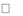   Музыкальный праздник«Осенняя сказка».Традиционные события, праздники,мероприятия-       Выставка рисунков«Животный мир»;Беседы: «Мы мальчики идевочки», «Как порадовать друга»;  Развлечение «Посиделки в русской избе»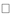 Традиционные события, праздники,мероприятия-       Экскурсия в музей«Животные Челябинской области»Чтение художественной литературы Калинина Н.«Помощники», Ю. Дмириев«Дети разные бывают», сказка«Царевна Несмеяна»,К.Чуковский «Федорино горе», В.Осеева «Волшебное слово»,«Синие листья»04.10 Всемирный день защиты животныхИзготовление кукол из кусочков ткани. Рисование: «Сказочный человечек - гномик».-      05.10 День учителяЛепка фигурки: «Девочка в платье». Развивать образное восприятие.РППС (включая прогулочные участки)Коллекция наборов зверей, птиц, рыб, насекомых;Альбом с иллюстрациями«Человек и его организм»,«Первая помощь при травмах»,«Такое разное настроение»,«Виды спорта»; наглядно- дидактические пособия:«Профессии», «Кем быть», д/и«Собери портрет», «Один дома»Картинки, иллюстрации о предметах старинного быта;Иллюстрации с изображением профессий людей, работающих в детском саду;РППС (включая прогулочные участки)-       иллюстрации с изображением животных;схемы, иллюстрации «Как правильно чистить зубы»;иллюстрации для обогащения и создания настроения,индивидуального музыкальногоисполнительства, упражнений, поделок, распевок,двигательных, пластических, танцевальных этюдов;сказки бытового жанра «Каша из топора», «Домовенок Кузька» (главы); фольклор народов мира«Дом, который построил Джек»; проза «Белый домик» Жидков,стихи «Мой садик» Плещеев;РППС (включая прогулочные участки)-      книги с иллюстрациями;атрибуты для сюжетно-ролевых игр «Дом», «Парикмахерская»;иллюстрации к сказкам«Заюшкина избушка»,«Колобок», «Теремок»,«Репка»;игрушки – предметы для оперирования сюжетно- ролевых игр бытового характера;-      материалы и оборудование для свободного рисования, лепки, аппликации;одежду для уголка ряженья для девочек и мальчиков;готовые формы из бумаги, картона предметов быта, для обводки по контурупрорисовки узора;фотографии и слайды«Дымковская игрушка»,«Городецкая роспись»,«Народные узоры», Предметы быта, расписанные в стиле городецкой и хохломской росписи, иллюстрации с их изображением, силуэты длясамостоятельной росписи различными знакомыми техниками, материалы для изготовления предметов украшения жилища: панно,сувениры, салфетки и т.п.-      иллюстрации животных и Красная книга Челябинской области, материалы иоборудование для свободного рисования, лепки, аппликации, конструирования, модели:«Правила обращения с животными и насекомыми»,д/и «Угадай, чьи следы», «Где  чье жилище?», «Кто из животных какую пользу приносит», «Где чей хвост?»,«Где чей детеныш?», макет«Лес»иллюстрации «Мужчины иженщины», фотоальбомы, газета на тему « Все мы такие разные»;бросовый материал для изготовления макета«Подворье»;Альбом «Домашние помощники»формы для выкладывания на фланелеграфе узора;картина Е. Рачева «Лисичкасо скалочкой»;иллюстрации к сказкам«Хаврошечка», «Лисичка - сестричка и серый волк»;игрушки Матрешки и альбомыобразцов росписи матрешек;разукрашивание предметов быта, обводки по контуру;для самостоятельных игр- экспериментов с водой,глиной, деревом, песком.МесяцНОЯБРЬНОЯБРЬНОЯБРЬНОЯБРЬТема недели«Дружба»«Транспорт»«Здоровей-ка»«Кто как готовится к зиме»Воспитательные задачиСпособствовать развитию умений договариваться,строить дружеские,доброжелательные отношения, учитывать интересы и чувства других, соблюдатькоммуникативно-нравственные и речевые нормы. Создаватьусловия для поддержки у детей стремления к сотрудничеству и партнѐрству в совместнойдеятельности.Поддерживать интерес к знакомству с различными видами транспорта и профессиями, связанными с ними.Доводить до понимания значение физических упражнений для организма человека, воспитывать привычку заниматься физической культурой.Побуждать к познанию, каксезонные изменения влияют на жизнь растений, животных и человека.Воспитательные задачиПобуждать к расширению представлению о России как многонациональной стране, о государственных праздниках.Воспитывать интерес и уважение к труду людей, связанных с транспортом.Обсуждать с детьми значимость здорового образа жизни, способы сохранения здоровья.Стимулировать желание поддерживать беседу о животном мире в процессе различных видов деятельности.Воспитательные задачиМотивировать к изучению истории страны, знакомству с государственными символами.Обговаривать с детьми правила безопасного поведения на улицах города. Воспитывать ответственность за своѐповедение на дороге.Поощрять ведение здорового образа жизни. Приучать к внимательному отношению к собственному здоровью.Мотивировать детей к проявлению чувствасопереживания, эмоциональной отзывчивости и чуткости к животному и растительномумиру.Воспитательные задачиВоспитывать чувство гордости за свою страну, любовь к ней, уважение к людям разных национальностей.Воспитывать отзывчивость и стремление помогать,воспитывать культуру общения в общественном транспорте.Формировать привычку видеть и избегать факторов, разрушающих здоровье.Воспитывать заботливое отношение к представителям живой природы.Традиционные события, праздники,мероприятияУтро радостных встреч «Я и мои друзья»;Акция «Заметная семья»Акция «Физическая культура и спорт – альтернативапагубным привычкам».Акция «Защита»Традиционные события, праздники,мероприятияСпортивный праздник«Олимпиада».Прогулки по городу в ходе которых родители показывают пример детям по соблюдению правил дорожного движения, рассказывают о правилаповедения в транспорте, на улице,Беседы о спортсменах-чемпионах, гордости Южного Урала,Посетить с детьми зоопарк, побеседовать об увиденных животных;Традиционные события, праздники,мероприятияАкция «Мир добра и толерантности».чтение художественнойлитературы с целью закрепления с детьми правил дорожногодвижения А. Барто «Игрушки» («Грузовик», «Самолет»«Кораблик», С. Маршак«Кораблик», С. Михалков «Шла по улице машина»)Изготовление кулинарной книги «Любимое блюдо моего ребенка или нашей семьи»- Изготовление кормушек для птиц.Традиционные события, праздники,мероприятияВыставка коллективных работ«В дружбе наша сила»Выставка творческих работ«Азбука безопасности»- почитать с ребенком дома: М. Газиев «Утром», Р. Сеф«Мыло», учить правильно называть процесс ухода за своим телом, предметы, необходимые для егоосуществления.Наблюдение за растениями после первых заморозков (трава и листья побурели, цветы погибли от холода).Традиционные события, праздники,мероприятияПесни о дружбе: «Дружба начинается с улыбки», «Друг в беде не бросит…»                   Беседа «Правила поведения в общественном транспорте»Изготовление нетрадиционного оборудования в физкультурный уголок.Чтение «Покормите птиц зимой»,А. Яшин. Обсуждениестихотворения. Составление творческого рассказа онеобходимости помогать птицам в холодное время (медведь вберлоге, лиса около норы, белка на дереве и т.д.).Традиционные события, праздники,мероприятия«Песенка про дружбу»,«Детский сад», «Есть у солнышка дружок»;                   Развлечение:хороводы – пляски                         «По улице мостовой» рус.нар. в обр.Т.Ломовой.Развлечение «Ребята, давайте жить дружно!».Слушание: «Пастушок» муз. С.МайкопарПение: «Кисонька-мурысонька» рус.нар. песняРазвлечение: театр«Рукавичка».РППС (включая прогулочные участки)Сюжетные картинки «Хорошо и плохо»,Транспорт: автобус, поезд с железной дорогой, машины легковые, грузовые, пожарная машина, машина скоройпомощи, милицейская машина; куклы, коляски; конструктордеревянный; куклы: светофор, инспектор ГИБДД, ребенок, Режиссерская игра: игровое поле- дорога. «Дорога в сказочном лесу» (герои из сказок, знаки);Фотоальбом о спортсменах и видах спорта .- Иллюстрации животных, репродукции произведений писателей – анималистов для рассматривания;РППС (включая прогулочные участки)выставка рисунков семей, группы;наглядно-дидактические пособия: общественный транспорт: трамвай, троллейбус, автобус, метро, маршрутка, такси, поезд с железнойдорогой, легковые, грузовые машины; картины: сизображением улиц города (со знаками и светофором); перекресток с инспектором ГИБДД; картина, где изображены проезжая часть (смашинами), тротуар (с людьми); карточки 10x15 с изображением разных ситуаций на дороге: игры в мяч на дороге; переходлюдей по пешеходному переходу, переход людей поАтрибуты для сюжетно- ролевых игр «Больница»,«Дом», «Ребенок заболел»,«Аптека» и др.;- в уголке экспериментирования разместить пипетки, формы для льда, жидкие краски;подземному переходу.новые игрушки, модели для описания игрушек,- дидактические игры:«Составь целое», «Чей портрет», «В царстве витаминов», «Можно -нельзя», «Хорошо - плохо»,«Мое и наше», «Узнай на ощупь», «Узнай по запаху», лото «Хорошие и вредныепривычки»;- плоскостной театр, маски для сказки «Заюшкина избушка);книги с яркимииллюстрациями о дружбе;- таблицы «Части тела», «Чтоу меня внутри»;- иллюстрации ранней, золотой ипоздней осени;природный материал для изготовления подарка другу;- схемы «Как вести себя, когда болеешь?»; «Наши помощники» (о разнообразии органов чувств, их гигиене);Наборы для рисования, трафареты, шаблоны , схемыизображений (животные, птицы);фотографии детей, семьи, семейные альбомы;- образцы построек, иллюстрации построек дляконструктивной деятельности детей;- иллюстрации и книги по теме («Олененок» Ю. Кушак,«Покормите птиц зимой» А.Яшин, «Скачет шустраясиница…» А. Барто, «В медвежий час» Г. Цыферов, «Первая охота»,«Лесной колобок – колючий бок», В. Бианки, «Зимовье зверей»,«Лисичка-сестричка и волк»,«Сказка про Комара Комаровича»).фотографии, альбомы, отражающие жизнь группы и детского учреждения;- иллюстрации и книги по теме (Е.Чарушин «Воробей», Г.Циферов «Медвежий час»,«Как ослик купался», Ю.Тувим «Овощи», С.Михалков «Не спать», В. Берестов «Лисица-медсестрица», М.Яснов «Ямою руки», С.В. Пшеничных«Доброе утро», Я.Л. Аким«Мыть посуду я люблю»).наглядные пособия (книги, иллюстрации), отражающие разные занятия детей и взрослых;картинки и фотографии, изображающие разныеэмоциональные состояния людей (веселый, грустный, смеющийся, плачущий,сердитый, удивленный, испуганный и др.), ихдействия, различные житейские ситуации;наглядный материал и игрушки, способствующие развитию толерантности (картинки, куклы,изображающие представителей разных рас и национальностей; картинки, куклы,изображающие больных детей и животных и т.п.);аудио- и видеоматериалы о жизни детей и взрослых;МесяцДЕКАБРЬДЕКАБРЬДЕКАБРЬДЕКАБРЬТема недели«Здравствуй, Зимушка-Зима!«Город мастеров»«Новогодний калейдоскоп»«Новогодний калейдоскоп»Воспитательные задачиСпособствовать развитиюспособности замечать красоту зимней природы.Поддерживать стремление к познанию жизни животных в зимнее время.Воспитывать эстетические чувства к русской культуре, народному творчеству, народным промыслам.Создавать радостное настроение и условия для эмоционального отклика на подготовку к праздничным мероприятиям.Способствовать возникновению чувства удовлетворения отучастия в коллективной предпраздничной деятельности.Воспитательные задачиВызывать интерес к произведениям искусства, отражающим красоту иособенности зимнего сезона.Формировать культуру трудовой деятельности, бережное отношение к материалам иинструментам.Побуждать детей к активному участию в подготовке ипроведению праздника. Воспитывать основы праздничной культуры.Мотивировать детей настремление поздравить близких с праздником и преподнести подарки, сделанные своимируками.Воспитательные задачиПоддерживать интерес к зимним забавам и видам спорта в различных видахдеятельности. Способствовать формированию безопасного поведения в зимний период.Воспитывать стремлениедоводить замысел творческой работы до конца.Вызывать интерес к традициям празднования Нового года в различных странах.Сближать детей посредством организации коллективнойдеятельности, учить оказывать взаимопомощь и поддержку.Традиционные события, праздники,мероприятияВыучить с ребенкомстихотворение В.Берестова«Снегопад».Конкурс «Заметная семья»- подготовить украшение для группы к празднику, Выставка семейных поделок«Новогодняя игрушка».- проведение фотовыставки «Наш Новогодний утренник»;Традиционные события, праздники,мероприятия- совершить с ребенком прогулку по парку,рассмотреть снежинки наварежке, заснеженные деревья.Рассмотреть с детьми узоры на посуде, обратить внимание на сочетание цвета, на элементы украшения, их расположение. Беседа о мастерицах –вышивальщицах, вязальщицах. Рассматривание вязаных вещей, материалов и оборудования для вязания, вышивания.История новогодних игрушек (видеоэкскурсия на фабрику новогодних игрушек).Подвижные игры «Ёлка- ѐлочка» (с проверкой правильной осанки),«Уголки», «Пилоты», «Найди и промолчи»;- изготовить совместно с ребенком кормушку из подручного материала.Рассматривание иллюстраций дымковских, филимоновских изделий с целью и развития умений отражать в речи названия изделий, элементов декоративно-прикладного искусства.-Музыкальное развлечение « В гостях у новогодней елки»Дидактическую игру «Чудесный мешочек Деда Мороза».Понимать значение слов:«форма», «размер», «цвет»,«материал».Организация выставкихудожников по теме «Зима», прослушивание произведений композиторов о зиме- Составление рассказов«Любимая богородская игрушка» («Медвежата»,«Мужик с молотом»,«Клюющие курочки» и др.).Игры – экспериментирование со снегом, льдом «Льдинки»,«Ледяные узоры», «Снежные фигуры» (замораживание окрашенной воды,замораживание в воде узоров из камешков, лепка из снега зайчиков, снегурочек,снежных баб).Беседа: «Какие подарки принѐс Дед Мороз?» - ситуативный разговор «Живые ли деревья зимой?». Продолжать обогащать и уточнять представления детей о зимних явлениях в природе, о приспособлении растений к низким температурам.Чтение русско-народной сказки«Лисичка со скалочкой».Беседа «Зима полна чудес и забав».- Изготовление макета посказке «Заюшкина избушка».РППС (включая прогулочные участки)- Картины: «Животные нашего леса», «Зимующие птицы»,«Зимние развлечения».Схемы-подсказки по изготовлению украшений;- Раскраски на новогоднюю тему;выставку новогодних игрушек«Увлечения нашего детства»(старинные новогодние игрушки, принесенные родителями)РППС (включая прогулочные участки)- серии картинок: «Как дети спасли птиц».- альбом «Все работы хороши»: формировать уважение к труду человека;-дидактические игры «Собери елку», «Третий лишний»,«Найди    самую высокую елочку»;- выставку старых открыток «С Новым годом» (собранный с помощью родителей)РППС (включая прогулочные участки)- диафильм «Зима в лесу». Слайды «Времена года». К.Коровин. Зимой. Г.Низский.Зима.- иллюстрации с изображением предметов, украшенных уральской росписью;- фотографии елок«Фоторепортаж от елочки»;- иллюстрации по теме«Празднование Нового Года»;«Зимние забавы»РППС (включая прогулочные участки)- произведения русского декоративно-прикладногоискусства – игрушки из глины (животные, птицы);- предметы каслинского литья;- диски с песнями, музыкой, мультфильмами про елку;- мультфильмы, диафильмы на тему «Новый год» (диапроектор, экран)- графика – иллюстрации художников В.Сутеев, Е. Чарушин.- иллюстрации с изображением народных игрушек, кукол;- в театральный уголок -маски, костюмы, атрибуты с тематикой Нового года;- новые новогодние аудио сказки.- настольный театр«Снегурушка и лиса».- иллюстрации с изображением предметов, украшенных уральской росписью;- в книжный уголок книги«Новогодний калейдоскоп», открытки на новогоднюю тематику;- игры с геометрическимматериалом «Разноцветные бусы», «Елочки зеленые».- пальчиковый театр«Светофор», «Перчатки»,«Снег ложится белый-белый»,«Зимний праздник».+- сюжетно-ролевую игру«Почта» с новогодними пригласительными,открытками и подарками Деда Мороза.- иллюстрации и картины ксказке М. Клокова «Дед Мороз».- фотоальбомы с фотографиями детей и мамы, бабушки;- дидактическую игру«Спортсмены» - зимние виды спорта.- алгоритм безопасной работы с ножницами и клеем.- набор минералов уральского региона;- иллюстрации к книге С. Козлова «Зимняя сказка»;- иллюстрации и фотографии празднично украшенного города,снежного городка.- внести в «Книжный уголок»«Сказы П. Бажова» с иллюстрациями.- настольный театр«Снегурушка и лиса»;- фотографии «Наш Новогодний утренник»;- Лего-конструктор.- фотографии «Любимый праздник взрослых и детей».- коллективную аппликацию«Украсим елочку шарами».- иллюстрации по теме«Празднование Нового Года,«Зимние забавы»;- мультфильмы, диафильмы на тему «Новый год» (диапроектор, экран)- пособие «Новогодний хоровод» (показать движение по картинке к разучиваемым танцам ихороводам);- набор геометрических фигур: составить елочки, снеговиков;- разрезные картинки «Собери елочку», «Снеговик», «Зайчик».- игры со шнуровками;- сюжетно-ролевую игру«Собираемся в гости, накарнавал», внеся карнавальные костюмы.- дидактическую игру «Подбери шубку снегурочке»: поощрятьсамостоятельность, поддерживать радостное ощущение возрастающей умелости.- иллюстраций книги Н. Поляковой «Заколдованная девочка»;- игру на развитие дыхания «Чьяснежинка дальше улетит»;- картотеку «Загадки» на новогоднюю тематикуМесяцЯНВАРЬЯНВАРЬЯНВАРЬЯНВАРЬТема недели«В гостях у сказки».«Этикет».Воспитательные задачиВызывать интерес к народным сказкам, устному народному творчеству. Прививатьпривычку чтения.Поддерживать проявление эстетических чувств от прочитанных произведений.Побуждать к соблюдению элементарных правил поведения во время режимных моментов в течение дня.Воспитательные задачиСпособствовать пониманию смысла сказок, скрытыхмотивов поведения героевпроизведений.Помогать детям осваивать культурно-гигиенические навыки.Наводить на размышления о мотивах поступков сказочных героев, побуждать детейвысказывать своѐ отношение к поступкам героев.Наводить на размышления об ответственности за выполнения трудовых поручений.Воспитывать культуру восприятия книги и общения с ней. Создавать условия для проявления творчества исамостоятельности в разных видах деятельности на основе литературных произведений.Демонстрировать правила этикета в литературных произведениях.Обсуждать прочитанное, учить давать адекватную оценку, формировать самооценку, побуждать к сравнению себя с литературным героем.Традиционные события, праздники,мероприятияПосетить с ребенком представление любого детского театра;- Почитать с ребенком дома: М. Дружинина «Кто знает волшебное слово», А. Кондратьев «Добрыйдень!», С. Маршак «Ежели вы вежливы», С. Капутикян «Ктоскорее допьет», «Маша обедает», И. Муравейка «Я сама», Н.Павлова «Чьи башмачки»;Традиционные события, праздники,мероприятия- экскурсия с детьми в зимний лес, парк, игры, развлечения, зимние забавы для детей;- обсудить с ребенком правила поведения в детском саду, на улице, в общественных местах;Традиционные события, праздники,мероприятия- чтение литературных произведений, в которых сказочные персонажи трудятся: «Мальчик- с – пальчик», «Крошечка-Хаврошечка» и др. Писатели и поэты Челябинска- подготовить альбом «Как я помогаю»;Традиционные события, праздники,мероприятия- Выставка макетов «В гостях у сказки».- составить и пополнять«Словарик вежливых слов».- посетить места отдыхаЧелябинска и правила поведения в общественных местахКонкурс рисунка «Моя любимая сказка»РППС (включая прогулочные участки)Книги писателей и поэтовЧелябинска, Южного Урала.- предметы личной гигиены для дидактической куклы (расчѐска, полотенце, носовой платок и др.;РППС (включая прогулочные участки)иллюстрации по теме;- алгоритмы умывания, одеванияРППС (включая прогулочные участки)- атрибуты для инсценировки сказки Ш. Перро «Красная шапочка»;- схемы правильного использования столовых приборовРППС (включая прогулочные участки)- дидактические игры:«Составь целое», «Чей портрет» и др.;- плакат «Что можно, а что нельзя»;РППС (включая прогулочные участки)- кукольный театр для проигрывания сюжетов мультфильмов;- шумовые инструменты длясамостоятельногомузицирования;РППС (включая прогулочные участки)- размещение альбома «Все работы хороши» длясвободного рассматривания;- образцы построек, иллюстрации построек для конструктивнойдеятельности детей;РППС (включая прогулочные участки)- размещение в уголкехудожественного творчества изобразительных средств для рисования по мотивам пересказанных, сочиненных сказок, лепки из пластилина героев сказок;- иллюстрации и книги по теме (В. Маяковский, К. Чуковский, А. Барто и др.).РППС (включая прогулочные участки)- создание условий для режиссерских игр с использование строительныхдеталей;- иллюстрации и книги по теме«Про Иванушку-дурачка»,«Война грибов с ягодами»,«Жихарка», Зимовье», «Лиса и козел», «Лиса-лапотница»,«Привередница», «Петушок и бобовое зернышко», «Три поросенка», «Бременскиемузыканты», «Красная шапочка», «К Чуковский«Телефон», «Тараканище»,«Федорино горе», Н. Носов«Приключения Незнайки и его друзей», А. Милн «Винни-Пух и все-все-все» и др.МесяцФЕВРАЛЬФЕВРАЛЬФЕВРАЛЬФЕВРАЛЬТема недели«Моя семья»«Азбука безопасности»«Защитники Отечества»«Маленькие исследователи»Воспитательные задачиВоспитывать любовь иуважение к родным и близким.Вызывать интерес кдомашнему труду членов семьи, их профессиям.Вызывать желание и поддерживать стремление к знакомству со способамибезопасного взаимодействия с растениями и животными.Поддерживать интерес детей к воинам и военной технике, военным профессиям.Воспитывать в детях чуткое отношение к природе, проявление любознательности.Поддерживать стремление помогать членам семьи, быть полезным своей семье.Создавать условия для возникновения желаниягордиться свой семьѐй.Стимулировать к изучению исоблюдению правил дорожного движения.Воспитывать уважение к защитникам Отечества,любовь к Родине. Поощрять стремление помогать папам и дедушкам в домашних делах.Сближать детей посредством организации детскогоэкспериментирования. Учить сотрудничать и оказывать поддержку.Способствоватьблагоприятному протеканию процесса гендернойсоциализации, формированию мужественности иженственности. Показывать привлекательность гендерной роли.Обговорить с детьми отношение к опасным для человекаситуациям и способам выхода из них. Остерегать детей от нарушения правил инеобдуманных поступков.Способствовать знакомству с героическим прошлым и настоящим Российской армии, подвигами прадедов в годы войны. Воспитывать трогательное, бережное отношение к семейным реликвиям.Поддерживать проявление инициативности, активности и самостоятельности висследовательской деятельности.Традиционные события, праздники,мероприятияПосиделки «Семейные традиции»Прогулки по городу в ходе которых родители показывают пример детям по соблюдению правил дорожного движения, рассказывают о правилаповедения в транспорте, на улице,Прогулка по городу и рассматривание с детьми праздничных украшений города;Провести опыт «Снег, – какой он?», Экспериментирование "Водичка-водичка". Изучение свойств воды опытным путем (льется, переливается, нагревается, охлаждается).Традиционные события, праздники,мероприятияАльбом «Моя семья»Беседа «Опасные предметы»- изготовление книжки-малышки на тему: «Солдаты»Традиционные события, праздники,мероприятия- почитать с ребенком дома:«Кукушка» (ненецкая сказка), стихи: С.Чѐрный «Когда никого нет дома», А.Майков«Внучка», А.Усачев«Паповоз», рассказы: Д.Эдвардс «В театре»,«Шалунья», «Сестричка», М.Зощенко «Показательный ребѐнок», Э.Успенский«Разгром»;Беседа «Мамы всякие важны»Конкурс творческих работ«Наши защитники»,- пропагандировать опыт родителей по изготовлению игрушек своими руками.Выставка детского изобразительного творчества«Весенний вернисаж»Традиционные события, праздники,мероприятия- проектная деятельность «Я – житель Южного Урала»(создание генеалогического дерева);Изготовление коллективного плаката «Спички не игрушка!»Выставка стенгазет «Великие защитники Отечества от Древней Руси до наших дней.Традиционные события, праздники,мероприятия- проект «Семейный маршрут по памятным местам города» (экскурсия по любимымместам в городе);Игра-тренинг «Улица полна неожиданностей»«Зарница»Традиционные события, праздники,мероприятияСпортивное развлечение«Смелые, отважные!»РППС (включая прогулочные участки)Записи песен о маме, папе, бабушке, семье, альбом с женскими профессиями;Атрибуты для сюжетно-ролевой игры «Скорая помощь»,«Больница», «Аптека», включение новых предметов.Коллекции наборов солдатиков;Картинки-схемы «Правильно – неправильно» - правилабезопасного поведения в лесу, в группе, на участке при ознакомлении с окружающиммиром.- атрибуты для сюжетно- ролевых игр «Семья» (куклы, коляски, мебель, посуда,постельные принадлежности и т.п.), «Больница», «Магазин»;- модели, раскрывающие содержание труда поварамедсестры, врача, шофера;- иллюстрации сизображением солдат разных родов войск;- оборудование для игры с водой«Стираем платочки»- иллюстрации и книги по теме («Кукушка» (ненецкая сказка), стихи:С.Чѐрный «Когда никого нет дома», А.Майков«Внучка», А.Усачев«Паповоз», рассказы: Д.Эдвардс «В театре»,«Шалунья», «Сестричка», М.Зощенко «Показательный ребѐнок», Э.Успенский«Разгром»).- раскраски, иллюстрации по теме;- книги с иллюстрациями на военную тему;- необходимое оборудование для экспериментальной деятельности с водой (создать ситуацию, в которой дети убедятся, что снег - это вода, а в конце зимы - снег грязный).- выставка коллекций«Игрушки нашей семьи»;- общественный транспорт: трамвай, троллейбус, автобус,метро, маршрутка, такси, поезд с железной дорогой, легковые, грузовые машины; картины: с изображением улиц города (со знаками и светофором );- флажки, ленточки, цветы, фуражки в уголок ряженья и спортивный уголок;- атрибуты для сюжетно-ролевых игр "Семья", "Магазин".- предметы и предметы-заместители для обследования по форме, цвету, материалу из которых они состоят.- иллюстрации по теме «Горит - не горит!»;- игрушки – военная техника;-наглядно-дидактические пособия: общественный транспорт: трамвай, троллейбус, автобус, метро, маршрутка, такси, поезд с железнойдорогой, легковые, грузовые машины; картины: сизображением улиц города (со знаками и светофором);перекресток с инспектором ГИБДД;- картина, где изображены проезжая часть (с машинами), тротуар (с людьми); карточки 10x15 с изображением разных ситуаций на дороге: игры в мячна дороге; переход людей по пе- шеходному переходу, переход людей по подземному переходу; дорожные знаки: «Пешеходный переход», «Подземный переход», «Осторожно: дети»,«Двухстороннее движение»;МесяцМАРТМАРТМАРТМАРТТема недели«Женский день»«Миром правит доброта»«Быть здоровыми хотим»«Весна шагает по планете»Воспитательные задачиВоспитывать чуткое отношение к самым близким и родным людям (маме,бабушке), потребности радовать добрыми делами. Поощрять инициативу в оказании помощи маме ибабушке в домашних делах.Формировать у детей умение оценивать свои поступки и поступки сверстников.Учить детей беречь своѐ здоровье. Способствовать освоению основ гигиены.Способствовать становлению устойчивого интереса к правилам и нормам здорового образа жизни,здоровьесберегающего и безопасного поведения.Вызывать интерес к произведениям искусства, отражающим красоту иособенности весны. Вызывать любопытство, удивление, восхищение при встрече с природными объектами.Воспитательные задачиСпособствоватьблагоприятному протеканию процесса гендернойсоциализации, формированию мужественности иженственности. Показывать привлекательность гендерной роли.Показывать примерыорганизованного поведения в детском саду (житьдружно.делиться игрушками, помогать друг другу, заботиться друг о друге). Учитьдоброжелательно общаться сосверстниками, подсказывать, как можно порадовать друг друга.Формировать у детей интерес и ценностное отношение кзанятиям физической культурой. Поддерживать стремление к обогащениюдвигательного опыта детей.Способствовать появлению желания видеть и изучатьсезонные изменения, их связь с жизнью животного и растительного мира.Формировать ценностное отношение к семье, семейным традициям.Воспитывать уверенность всебе и своих силах. Показывать положительные стороныдетского сада. Способствовать осознанию своего взросления, изменения в связи с взрослением позиции (проявлениеответственности за младших, помощь старшим).Обсуждать с детьми опасные для здоровья ситуации иварианты выхода из них. Поощрять умение избегать опасных для здоровьяситуаций.Развивать интерес к природе, желание активно выражатьэмоциональное отношение к ней, действию с природными объектами.Прививать чувствоблагодарности людям, которые заботятся.Побуждать к участию в коллективных рассуждениях, делах. Помогать вежливовысказывать и обосновывать своѐ мнение, отстаивать позицию.Развивать самостоятельность детей в выполнении культурно-гигиенических навыков и жизненно важных привычках.Формировать навыкисотрудничества и сотворчества.Традиционные события, праздники,мероприятияСоставить вместе с ребѐнком альбом «Моя мамочка ибабушка»Чтение и рассматривание иллюстраций книги «Айболит» К.Чуковского;Оформить семейную газету«Если хочешь быть здоров…» (спорт, питание, витамины),Конкурс на лучшую творческую работу «Радужный мир маленьких мечтателей», Выставка рисунков«Портреты весны».Традиционные события, праздники,мероприятия- организоватьпосиделки«Весна пришла - мамин праздник принесла»;-                          чтениевенгерской сказки «Два жадных медвежонка»;- оформить проект«Презентация витаминного салата (коктейля)»;Организовать прогулку ввесенний парк, сквер, обращая внимание ребѐнка на яркоевесеннее солнце, лужи, ручейки;Традиционные события, праздники,мероприятия- совместное чаепитие «Мама – солнышко мое»;-                           изготовление сребѐнком подарков-сюрпризов для близких из броссовогоматериала;- принять участие в фотоконкурсе «Я здоровье берегу»;  наблюдать за повадками знакомых детям животныхближайшего окруженияТрадиционные события, праздники,мероприятия- принять участие воформлении выставки «Мамы всякие важны»Досуг на тему «День рождения - праздник детства!».- чтение «Про маленького поросенка Плюха» (Э. Аттли).Традиционные события, праздники,мероприятия- разучивание стихотворений к празднику, Музыкальный праздник «Подарок мамочке».17.02 Родилась А.Л. Барто (1906г)- побеседовать о здоровом образе жизни в семье «Береги зубы»;Стихи. З. Петрова «Всюдувместе», В. Викторов «Сегодня праздник наших мам»,Н. Найдѐнова «Мама дорогая»,О. Фадеева «Стала бабушка старой», С. Вигдоров «Мама, мамочка», Н.Доброта«Мамины профессии», Г.Демыкина «Мама».- организовать выставку книг А.Л. Барто;- оформить коллекцию«Полезные для здоровья продукты».РППС (включая прогулочные участки)Игрушки и атрибуты для сюжетно-ролевых игр«Мамины заботы», «Дом»,«Больница», «Магазин», «В гости собираемся»;- дидактические игры «Составь фигуру девочки, составь фигуру мальчика»; «Угадай кто это?» (по частям лица, головы угадать мальчика,девочку, тѐтю, дядю)-                                                    книги«Заюшкина избушка», «Волк и козлята»;-                                                    плоскостныеигрушки для драматизации р.н. ск. «Теремок»;Модель выполнения упражнений на утренней гимнастике;- схема последовательности мытья рук;        иллюстрации,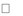 отражающие признаки весны в живой и неживой природе        игры: «Мой организм»,«Витамины»;- иллюстрации сизображением взрослеющего организма человека девочка- девушка-женщина-бабушка, мальчика-юноша-мужчина.-                          материалы иоборудование для рисования ;- иллюстрациями «Чистые, грязные овощи», «У меня чистые ручки».        литературныепроизведения для детского чтения (малые формы фольклора:«Солнышко – колоколнышко…»,«Ты, трава ль моя…» и др.;сказки: «Заюшкина избушка», «У солнышка в гостях»;произведения русской классической литературы:«О.Белявская «Вербочки», В.Жуковский «Птичка», А.Плещеев «Травка зеленеет…»,«Уж тает снег…»; произведения современной русской изарубежной литературы:З.Александрова «Одуванчик», Е.Благинина «Дождик»,М.Клокова «Воробей с берѐзы…», Ю.Мориц «Ручеѐк», Д.Хармс«Кораблик», П.Воронько «Я носила воду, воду…», Я.Колас«Цветок» (пер.сбелор.),Э.Маркуш «Купание воронѐнка» (пер.с венг.)- фотографии и иллюстрации о посещении магазина,больницы, парикмахерской -способствовать возникновению игр на темы из окружающейжизни.-                          моделисамостоятельногоодевания/раздевания, мытья рук;- плакат «Мое тело»;- предметы для изготовления подарочной открытки длямамы-                           дидактическийматериал для шнуровки«Сапожок», «Ботиночек»;- иллюстрации по потешкам о здоровье и здоровом образе жизни;- книги и иллюстрации о маме, семье, о празднике.-                          иллюстрациик сказкам, художественным произведениям, изображающих добрых и злых героев;- иллюстрации сизображением средств личной гигиены (мыло, расческа, платочек и т.д.)-                          музыкально-дидактическую игру«Солнышко»;- схемы, изображающиеправила личной гигиены детей;- игры валеологической направленности «Твоя кожа»,«Здоровые зубы».- иллюстрации в уголокздоровья: «Овощи - фрукты»,«Где живут витамины»;- картотеку «Спортивный инвентарь», «Спорт»;- картины, иллюстрации к прочитанным произведениям о здоровье;- музыкально-дидактическую игру «Спой песенку покартинке»;- книгу «Мое тело»;МесяцАПРЕЛЬАПРЕЛЬАПРЕЛЬАПРЕЛЬТема недели«Встречаем птиц»«Цирк»«Космос»«Волшебница вода»ВоспитательныеСпособствоватьПобуждать к обогащениюВызывать интерес к познаниюВоспитывать бережноезадачивозникновению желаниязнаний о цирковом видекосмического пространства,отношение к водным объектамзнакомиться с разнообразием(цирковых профессиях,деятельности человека поприроды.птиц, их образом жизни.животных, работающих в цирке,освоению Космоса.труде эквилибристов, акробатов,клоунов).Воспитывать бережное отношение к птицам(рассматривать, не нанося им вред, кормить только с разрешения взрослых, не пугать, не разорять гнѐзда).Воспитывать эмоционально положительное отношение к цирку, творческой активности, эстетического вкуса,эмоционального отклика на цирковое представление.Поддерживать желание знакомства с профессией космонавта, его личностными качествами. Способствовать формированию положительного образа космонавта, нравственной основы первоначальныхчувств патриотизма и гордости за свою страну.Способствовать возникновению желания экспериментировать с водой, знакомиться с еѐсвойствами.Вызывать интерес кобсуждению какого-либо факта из жизни птиц, учитьвысказывать своѐ мнение, отстаивать свою точку зрения, опираясь на впечатления во время наблюдений, не перебивать друг друга.Способствовать расширению эмоционально-чувственного опыта детей, удовлетворению потребности в творческомсамовыражении.Направлять детей насотрудничество в совместной деятельности.Рассуждать о правилах поведения на водоѐмах. Вызыватьэмоциональный отклик на экологические проблемы. Сопровождать в самостоятельном поиске решения этих проблем.Традиционные события, праздники,мероприятияОрганизовать прогулку ввесенний парк, сквер, обращая внимание ребѐнка на птицближайшего окружения;Организовать посещение цирка, кукольного театра свовлечением детей в разговор после просмотра спектаклей и представлений. Альбом«Культурные места Челябинска»;Акция «Весенние каникулы», Акция «За здоровый образ жизни». Праздник «День воды».Традиционные события, праздники,мероприятияпривлекать                                  к рисованию по впечатлениям прочитанных произведений, наблюдаемых явлений.познакомить спрофессиями зрелищных видов искусства;Образовательная ситуация по изготовлению поделки:«Шлем космонавта»почитать и обсудить произведения современной и зарубежной литературы,обогащая «читательский опыт» ребѐнка по теме;Традиционные события, праздники,мероприятияВсемирныйдень птиц выставка творческих работ.организовать беседы оправилах поведения в цирке и театре;Конкурс-выставкаэкологических рисунков«Спасем планету», беседа«Откуда пришла бумага?», сбор макулатуры Коллективное панно (лепка)«Полѐт в космос».изготовить пособие«Помощница вода» (лэпбук и др.)                                Птицы Челябинской области.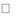 Изготовление скворечников.  почитать и обсудитьхудожественной литературы по теме (К.Чуковский «Закаляка»,«Солнышко-ведрышко»);Коллективная аппликация«Космический корабль» Выставки детского творчества «Волшебная капелька».01.04 Международный день птиц  создать фотоальбом«Смешные фотографии в кругу семьи»;Музыкальные произведения для слушания («Край, в котором ты живѐшь» муз.Г.Гладкова и др.); Водоемы Челябинской области.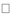   порисовать животных, в том числе фантастических, выставка работ.Музыкальные произведения для пения («Солнечныезайчики» муз.Е.Попляновой и др.);  Смотр – конкурс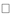 «Театральная кукла»Танцевально-игровое творчество («Много разных звуков» - шуршаниефантиками, бумагами и др.);Развлечение «Я люблю свою планету».РППС (включая прогулочные участки) наборы для театрализации (шапочки-маски, фрагменты костюмов для игр-драматизаций, игрушки и фигурки настольного и пальчикового театра);Материалы для музыкального развития детей: игрушечныемузыкальные инструменты: бубны, барабаны, трещотки,треугольники, маракасы, ложки, колокольчики, металлофоны, пианино; игрушки сфиксированной мелодией (музыкальные шкатулки,шарманки, электромузыкальные игрушки с наборами мелодий, звуковые книжки, открытки);    игровое оборудование и атрибуты для сюжетно- отобразительныхигр.иллюстрации, энциклопедии, красочные книги (части суток, небесные светила и т.п.); иллюстрации и картинки различных источников воды и водоѐмов на Земле, использование воды в быту.        литературные произведения для детского чтения (малые формыфольклора: «Жили у бабуси…»,«Курочка по сенечкам» и др.; сказки: «Петушок и бобовое зѐрнышко», «Гуси-лебеди»; произведения русскойклассической литературы: В.Жуковский «Птичка», Л.Толстой «У Вари был чиж…», М.Клокова «Воробей с берѐзы…», Е.Благинина«Сорока-белобока», Э.Маркуш«Купание воронѐнка» (пер.с венг.), В.Сутеев «Цыплѐнок и утѐнок» и др.; иллюстрации,отражающие признаки весны в живой природе    материалы для театрализованнойдеятельности: оснащение для разыгрывания сценок испектаклей (наборы кукол, игрушек-персонажей сказок, ширмы для кукольногоспектакля, костюмы, маски, театральные атрибуты и пр.); карнавальные костюмы, маски; фланелеграф с набором персонажей и декораций; различные виды театров (би-ба- бо, настольный, плоскостной,магнитный, теневой); аудио- и видеосредства длядемонстрации детскихспектаклей, мультфильмов.    модель смены дня и ночи;Солнечной системы; сюжетная живопись по теме«Волшебная вода»;        настольно-печатные игры, разрезные картинки, предметные картинки;    игры в «Цирк»: (заводные игрушки: обезьянка, курочка,«заяц с барабаном»,«Дюймовочка»; куклы-рукавички, маски); игрушки- забавы (звучащие,двигающиеся: неваляшки, колокольчики, пищалки,шумовые коробочки, клюющие курочки и др.)образцы со схемами построеккорабля, ракеты, самолета фотоальбом «Водоемы Челябинской области»,материалы дляэкспериментирования с водой        материалы для дорисовки; разнообразные яркие игрушки, природные и бытовыепредметы разной формы, цвета, размера;        алгоритмы трудовых действий; книги для рассматривания и детского чтения (Е.Благинина«Дождик», Ю.Мориц «Ручеѐк», И.Токмакова «Глубоко ли,мелко», «К.Чуковский«Мойдодыр», А. Барто «Девочка чумазая», Б. Житков «Как слон купался», К. Ушинский«Уточки», В. Бианки «Купание медвежат» и др.        изобразительныесредства (карандаши, краски, пластилин, глина, стеки), неизобразительный материал:толчѐная скорлупа, опилки, палочки и т.п.; иллюстрации, отражающиесвойства и значение воды, разное состояние воды; наборы для опытов и экспериментов с объектами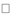 живой природы (для комнатных растений нужна вода), с водой, песком, снегом; материалы для дорисовки:«Тает сосулька», «Капаетдождик», «Появилась радуга».МесяцМАЙМАЙМАЙМАЙТема недели«Праздник весны и труда»«День Победы»«Мир природы»«Вот мы какие стали большие»ВоспитательныеВоспитывать положительноеСпособствовать возникновениюВоспитывать познавательныйСпособствовать формированиюзадачиотношение к труду взрослых,патриотических чувств приинтерес и бережноеэмоционального отношения куважительное отношение к егорасширении представлений оотношение к объектампроизведениям искусства.результатам.подвиге советского народа вприроды.Великой Отечественной войне.Раскрывать личностныеСближать детей с помощьюМотивировать детей наФормировать активную позициюкачества, необходимые дляпраздничных мероприятийэмоциональный отклик кчерез проектную деятельность,выполнения определѐнной(игрой "Зарница", квестом,красоте природы посредствомразвивать умение сотрудничать сработы.утренником).творческой деятельности.детьми других возрастных групп.Направлять на размышления о значимости и важности разных профессий.Увлекать тематическимсодержанием произведений искусства (репродукций картин, произведений художественной литературы, музыкальных произведений и др.).Способствовать проявлению эмоционального отклика напроизведения.Направлять детей на размышление об экологических проблемах Земли. Сопровождать всамостоятельном поиске решения этих проблем.Вовлекать в посильное участие в мероприятиях группы и детского сада.С помощью игровых ситуаций способствовать прохождению первого этапапрофессионального самоопределения.Воспитывать уважение к памяти о героях войны, к ветеранам, ксимволам Победы.Беседовать с детьми об осторожном отношении к потенциально опаснымситуациям для человека в природе, о способах привлечения взрослых на помощь в соответствующих обстоятельствах.Призывать детей на помощь малышам.Поддерживать желание участвовать в совместной трудовой деятельности.Формировать ценностное отношение к историческому прошлому страны, семейной истории.Способствовать сближению детей посредствоморганизации целевых прогулок и экскурсий.Создавать разновозрастные сообщества посредством различных проектов,мероприятий.Традиционные события, праздники,мероприятияВыполнить несложные действия с флажком,ленточками под музыку марша, плясовой мелодии;Просмотреть телепередачу«Парад на Красной площади» – показать мощь и силуРоссийской Армии;Рассмотреть иллюстраций с изображением явлений природы, животных, растений;-         организовать игры на спортивных площадках,подвижные игры по желанию детей.Традиционные события, праздники,мероприятия- изготовить с ребѐнком поделку флажка из цветной бумаги;-     игры на спортивных площадках, отработка прыжков через предметы, подвижные игры по желанию детей;-       Акция «Посади цветок»-       рассказать о семейных традициях, реликвиях;Традиционные события, праздники,мероприятия-       организовать игры на спортивных площадках,подвижные игры по желанию детей;-      прогуляться по городу и рассмотреть с детьмипраздничные украшения города;-       Конкурс поделок и рисунков «Пестрый мир насекомых».-       рассмотреть семейные альбомы;-       прогуляться по городу и рассмотреть с детьмипраздничное украшение города,-     изготовить книжки-малышки на темы: «Мы идѐм сфлажками», «Букет цветов».Рассмотреть иллюстрации и побеседовать о бабочках,божьих коровках, их внешнем виде и способе передвижения (например, большие красивые крылья, покрытые оченьмелкими чешуйками, они быстро летают, порхают);-       рассмотреть видеофильмы о жизни ребѐнка в младенческом возрасте;-       изготовить книжки-малышки на темы: «Мы идѐм с флажками», «Букет цветов»;-     Выставка творческих работ«День победы»-       выполнить поделку исоставить рассказ «Что я умею мастерить».-       просмотр иллюстрации с изображением людей разных профессий, фильма Пласт промышленный-     Бессмертный полк по территории ДОУ или за его пределами. Организация аллеи славы. Акция «Свеча на окне»Викторина «Знаешь ли ты Пласт?»РППС (включая прогулочные участки)-     Фотоальбомы «Мамины профессии», «Папины профессии», «Важные профессии», д/и «Кому, что нужно для работы»,«Профессии»-       коллекция наборов солдатиков;альбом: «Животные и птицы Урала»;-       Альбом о Пласте,альбом с фото детей по возрасту;РППС (включая прогулочные участки)-      иллюстрации с изображением Праздника весны и труда;-      иллюстрации с изображением празднованияДня Победы, - альбомы с фото пробабушек, продедушек фронтовиков, ветерановПласта;-       трафареты и книжки - раскраски, с изображением животных, растений, плодов;-       иллюстрации сизображением профессий людей, работающих в детском саду;РППС (включая прогулочные участки)-     материалы и оборудование для рисования флажка, шариков пальчиком на подносах с крупой;-      флажки, ленточки, цветы, фуражки в уголок ряженья и спортивный уголок, альбом коллекции военной одежды;-       модели: «Правила обращения с животными и насекомыми»;-    материалы и оборудование для рисования флажка, шариков пальчиком на подносах с крупой;РППС (включая прогулочные участки)-     бубны, погремушки для выполнения действия с флажками под музыку марша.-      игрушки – военная техника;-       разрезные картинки,«Домино - животные»;-       бубны, погремушки для выполнения действия с флажками, ленточками подмузыку марша;-      материалы и оборудование для рисования флажка, шариков пальчиком на подносах скрупой;-       картины из серии «Дикие животные»;-       модели самостоятельного одевания/раздевания, мытья рук;-        книги, фотографии, иллюстрации на военную тему;-       фланелеграф для обыгрывания «Кто как от дождя спасается»;-       дидактический материал для шнуровки «Сапожок»,«Ботиночек»;-      атрибуты для сюжетно- ролевой игры «Солдаты» (форма, сюжетные картинки);-       оборудование для игр- экспериментов с водой;-       фотовыставка «Мы стали такие большие» и предоставить детям возможностьсамостоятельно рассматривать фотографии и делитьсявпечатлениями со сверстниками.-      строительный материал; схемы построек;-       деревянные ложки, погремушки, металлофон, барабан для формирования умения подыгрывать простейшие мелодии(«Песенка кукушки»,«Песенка дятла» и др.);-      книги, открытки, марки по теме Дня Победы;-       коллекция наборовоткрыток зверей, птиц, рыб, насекомых;-      конструктор Лего;-       иллюстрации с изображением животных;-      выставка игрушек военной техники.-       атрибуты сизображением животных вуголок ряженья и спортивный уголок;-       материалы иоборудование для рисованияпальчиком на подносах с крупой;-       материалы иоборудование для свободного рисования, лепки, аппликации;строительный материал.МесяцСЕНТЯБРЬСЕНТЯБРЬСЕНТЯБРЬСЕНТЯБРЬТема недели«День знаний»«Мой дом, мой город, моя страна, моя планета»Урожай«Краски осени»Воспитательные задачиСпособствовать формированию дружеских взаимоотношениймежду детьми (привычки сообща играть, трудиться, заниматьсясамостоятельно выбранным делом, договариваться, распределять обязанности, помогать друг другу).Формировать знания детей о правилах поведения в школе (спокойно спускаться и подниматься по лестнице,держаться за перила, открывать и закрывать дверь, держась задверную ручку, правильно сидеть за партой и др.).Повышать интерес к учебнойдеятельности и желание учиться в школе.Содействовать формированию элементарных правил культуры общения со взрослыми исверстниками, продолжать учить договариваться, выслушивать и принимать другую точку зрения, умению оценивать своѐповедение, учить детей корректно делать замечания сверстникамВоспитывать любовь к родному городу, желаниезаботиться о его процветании (экологии, чистоте и т.д.)Способствовать осознанию себя гражданином России.Формирование у ребенка чувства принадлежности ксвоей национальности,уважения к людям разныхнациональностей и их обычаям.Содействовать развитиюдружеских взаимоотношений. Развивать умения ограничивать свои желания, формироватьвежливое общение в процессе сюжетно-ролевой игры.Вызывать интерес к созданию образов родного города в рисовании и аппликации.Поддерживать интерес иуважение к труду взрослых в семье.Побуждать проявлять интерес к различным по назначению постройкам на улицах города (магазин, больница, школа,библиотека), к видам транспорта,Вовлекать в беседы-разговоры, рассуждения о проявлениизаботы, уважения к близким, людям разных профессий,бережного отношения кВоспитывать уважение к труду людей, выращивающих хлеб, бережное отношение к результатам их труда (к хлебу).Прививать трудолюбие (желание принимать участие в посильном труде, умение преодолевать небольшие трудности), бережливость.Воспитывать умение проявлять гостеприимство, доброе отношение ксверстникам.Побуждать детей проявлять умение говорить не перебивая сверстников вбеседах, при обследовании, различении по внешнему виду, вкусу, форме наиболее распространенных овощей, ягод, обследовании иописании знакомых овощей и фруктов, выделяя внешние особенности (цвет, форма, вкус).Наводить на размышление о пользе овощей, фруктов и ягод, их значении и влиянии на здоровье человека.Помогать детямустанавливать причинно-следственные связи "сезон- растительность-труд людей".Способствовать воспитаниюбезопасного поведения в осеннем лесу, желанию участвовать в уходе за растениями иживотными в уголке природы и на участке.Формировать позитивно- ценностное отношение к различным видам творчества, к совместному творчеству, воспитывать дружескиевзаимоотношения в процессе коллективной работы (оказывать помощь взрослым и сверстникам, бережно относиться к результатам их труда).Развивать чувство прекрасного, учить любоваться природой, находить прекрасное вокружающем, прививать любовь к природе, желание заботиться о ней.Вызывать эмоциональный отклик чувство восхищения объектами природы, красотой осенней листвы.Наблюдать за особенностями листопада.Продолжать упражнять в умении ВЫРАЖАТЬ свои мысли, чувства при обсуждении темы«Безопасное поведение в осеннем лесу».Включать детей в совместныерезультатам труда. К имуществу, оборудованию и личным вещам.Продолжать учить ухаживать за личными вещами.Воспитывать доброе ,уважительное отношение к родным и близким.Развивать чувство прекрасного, вызывая интерес к красоте природы,достопримечательностям родного города, края, страны. Сближать детей посредством организации целевых прогулок и экскурсий по родному району, городу.Вызвать интерес к произведениям искусства,отражающим красоту родного города, края, страны.Вызвать интерес к репродукциям картин,составлению натюрмортов.практические трудовые) действия по очистке участка от листвы имусора.Продолжать учить участвовать в беседах-разговорах,рассуждениях об осенних изменениях в природе(установление простейших связей между явлениями живой и неживой природы). сосверстниками , проявляя умение выслушать мнение другогоребѐнка до конца не перебивая Поддерживать интерес кхудожественному слову и произведениям искусства, отражающим осенние изменения природы.Традиционные события, праздники,мероприятияСпортивный досуг «Быстрее, выше, сильнее!».Экскурсия в школуБеседа «Как мы ходили в гости в школу».Искусствоведческая беседа«Путешествие в мирЗлатоустовской гравюры». 1.«Визитная карточка группы» — подготовка материала к сайтудетского сада, оформление электронного варианта.2. Оформление визитной карточки группы в форме коллажа илиальбома (обложка и первые страницы).3.   Оформление «Кодекса лучшего друга» в электронном вариантеСюжетно-ролевая игра«Туристическое агентство». Создание материалов для игры: рекламные буклеты, плакаты, коллекции сувениров, приобретенных во времялетнего отдыха, элементы костюмов.Отражение в разных видах деятельности(коммуникативной, изобразительной,математической, игровой) впечатлений от летнего отдыха, путешествий.Беседа «Я в своем городе». Беседа «Моя родина».«Знаменитые люди малойБеседа «Правила поведения в лесу».Рассказывание «Как хлеб на стол пришел».«Уборка урожая в поле». Чтение рассказа К.Ушинского «Хлеб»Украшение вазы для фруктов (гжель)«Путешествие в Простоквашино. Дела и заботы Дяди Федора»:установление связей между трудовыми процессами разных людей (фермеры,механизаторы, работникиовощехранилищ и магазинов и др.).Детское книгоиздательство: книга«Грустные и веселые истории и рисунки про осень»Беседа «Мы веселые туристы». Знакомство с «полезными»советами для туриста (как незаблудиться, как развести костер и др.).Изготовление коллективного макета «Осенний лес».Коллективное рисование «Цветы гжели»Дары осени: осенние угощения» Рисование восковыми мелками«Улицы осеннего города»(для сайта) или на странице группового альбомародины». Подготовка всовместной с родителями деятельности: подборфотографий улиц малой родины (города, поселка), изображений знаменитых соотечественников, поиск информации о них,составление рассказов «Почему так названы...»Искусствоведческая беседа«Путешествие в мир Дымковской игрушки»Рисование «Вечерний город»Аппликация «Новые дома в нашем городе»РППС (включая прогулочные участки)-  атрибуты для сюжетно-ролевой игры «Школа», «Библиотека»;-  материалы длясамостоятельного рисования на прогулке мелом на асфальте, выкладывания изображений из камушков, дляэкспериментирования с бумагой (включая технику «оригами»);-  атрибуты для инсценировки стихотворения А.Л.Барто«Первый урок»;-  инструменты длясамостоятельногомузицирования;-  схемы, модели, алгоритмы построения монологических высказываний разных типов;-  схемы сервировки стола, правил поведения за столом и др.-  дорожные знаки;-  подборку фотографий «Мы в детском саду», «Мы ходили в школу»;-  книги для самостоятельного-  иллюстрации, картины с изображением города в различное время суток;-  образцы костюмов разных народов мира;-  атрибуты сюжетно-ролевых игр «Исследователи»,«Экологи», «Экскурсовод»;-  выставка книг, фотографий«Россия – родина моя».проведениедидактических игр - Лото «Мир вокруг нас», «Хорошо-плохо» (ТРИЗ), «Звездный путь», «Что наносит вред природе»;-  рассматривание фотографий и иллюстраций на тему «Россия – родина моя»;-  проведение конкурса рисунков «Моя малая родина»;-  рассматривание картин, иллюстраций сизображением родного города;-  знакомство с гимном-  атрибуты для сюжетно- ролевой игры «Леснаяаптека»;-  картины, отражающие уборку урожая;-  игрушки и муляжи для игры в магазин «Овощи, фрукты»;-  «Лото», «Домино», с изображением овощей и фруктов;-  атрибуты для игр ссельскохозяйственной тематикой (транспорт,наборы животных, гербарии);-  выставка поделок из природного материала «Дары осени»;-  пальчиковый театр«Колосок»;-  выставка хлебобулочных изделий;-  иллюстрации, картинки сизображением сохи, плуга, труда крестьян в поле.-  природный материал для поделок;-  иллюстрации об осени, профессиях людей;- дидактические игры«Разложи по порядку», «Какое время года», «Назови действие»,«Назови месяц», «Подбери одежду для прогулки» и др.;-  атрибуты для сюжетно-ролевых игр «Туристы», «Следопыты»;-  гербарии листьев и семян;-  выставка семейных работ«Золотая осень»;-  выставка «Осень глазами русских художников»;-  аудиотека на тему «Осень»;-  новые книги об осени, журналы, энциклопедии;-  модели правильного поведения в природе;-  модели правил «Выживания в лесу»;-  лото «Животные», «Растения».рассматривания и чтения (Э.Успенский «Чебурашка идет в школу», Ю.Мориц «,Первоесентября», С.Маршак «Первыйдень календаря», Л.Петрушевская«Сказка про Азбуку»);России;- проведениедидактических игр «Природа России», «Народныйкалендарь», «Животный мир России»;-  разговоры о символах России;-  рассматривание картин И.Соколов «Ночь накануне Ивана Купалы», В.Измайлович«Русский город-крепость», М.Эллерт «В избе»;-  решение проблемныхситуаций «На чем отправимся в путешествие», «Если -заучивание стихотворений, пословиц и поговорок о родине;-  проведение речевых игр«Страны и столицы»;-  беседа о людях, прославивших Россию.МесяцОКТЯБРЬОКТЯБРЬОКТЯБРЬОКТЯБРЬТема недели«Животный мир»«Я-человек»«Народная     культура     и традиции»«Наш быт»Воспитательные задачиВоспитывать                  бережное отношение и любовь к животным, чувство сопереживания ко всему живому.Вызывать у детей интерес к животному миру Южного Урала.Развивать            в             детях положительную самооценку, уверенность в себе, осознание роста своих достижений, чувство                 собственного достоинства, самоконтроля и ответственность за свои действия и поступки.Закреплять           традиционныегендерные          представления, развитие в мальчиках и девочках качеств, свойственныхполу и желания проявлять их.Воспитывать интерес к разнообразиюнародного искусства,художественных промыслов (различные виды материалов, разные регионы нашей страны мира).Воспитывать                  бережное отношение к предметному миру. Формировать             осознанные, безопасные для ребѐнка способы поведения в повседневной жизни при соприкосновении с бытовыми приборами.Традиционные события, праздники,мероприятияБеседа «Животные юга и севера». Конструирование                     «Игрушки- животные».                       Учить                                          выполнять различных                     животных на основе конуса из картона или плотной бумаги.Конструирование «Зоопарк» (лего– конструктор).Беседу о животном мире Южного Урала.Чтение    рассказа                А.                Куприна«Слон».Коллаж «Корабли пустыни». Рисование «Динозавры и динозаврики».                                 Лепку                                 с элементами аппликации и конструирования «Чудо-Африка». Лепку «Выставка собак».Беседа «Моя семья»Чтение                                   русской народной сказки «Василиса Прекрасная».Аппликация «Наши домашние питомцы».Мини-проект «Пожилые люди в жизни страны и семьи»: Социальная акция «Подарки для пожилых людей». Изготовление и презентация совместного детско-родительского альбома«Старшее поколение нашей семьи» ко Дню пожилого человека. Ознакомление с профессиями бабушек и дедушек, наградами за профессиональнуюдеятельность и другие достижения, с ролью старшего поколения в семьеПраздник-развлечение «Моѐ хобби»: совместное участие детей и родителей.Мини-проект к празднику День матери Подготовка сценариямузыкально-литературной гостиной, подбор музыкальных и литературных произведенийСпортивный досуг «Вместе весело»: подвижные игры разных народов мира.Беседа «Быт и традиции русского народа».«Синий камень» Н; Кондратковская.Искусство русской глиняной игрушки.                               (трафарет) Закрепить знание об особенностях            росписидымковской                                  ифилимоновской игрушек. Декоративное рисование на квадрате:Закреплять                                              умение оформлять декоративную композицию на квадрате, используя                                элементы хохломской росписи (травку, ягоды, завитки)«Дымковские                                    барышни»; Закреплять умение лепить по мотивам народной игрушки. Коллективная                             аппликация«Русская деревня»;Поделки                    макетов, составление                             план-карты древнего города (деревни).Слушание: «Камаринская» муз; П;Чайковского, сборник«Ромашковая Русь»    Пение:«Бубенчики», «Дудка» муз; Е;             Тиличеевой,             сл; М;Долиновой .Развлечение:   Познавательно–        тематический        вечерУчастие   в                 социальной             акции«Ярмарка                      игрушек»                                  (покупка игрушек                   членами                 семьи                   и взрослыми, перечисление денег детям из детского дома) Экскурсия   на                   кухню                                      детского сада.Расширять представление о профессиях, которые нужны в детском саду.Познакомить с профессией повара. Наблюдать за работой повара.Познакомить с действием машин и механизмов, которые облегчают труд повара.Откуда хлеб на стол приходит. Рассматривание                               гжельской посуды.Изготовление посуды из солѐного теста с последующей росписью.Лепка Гжельский чайник.«Традиции и обычаи русского народа».«Если бы я был президентом волшебной Страны детства»: Знакомство                                          сгосударственнымустройством                                        России. Знакомство с волшебными странами в произведениях детской художественной литературы.                              Сравнение устройства сказочной и реальной                                                  стран.Придумывание                                   страны- мечты, пожеланий жителей этой страны своему президенту«Дружат люди всей земли»: Оформление карты мира с изображениями                                     героев художественныхпроизведений                                            —представителей                                        разных стран, фотографий летнего отдыха из семейных архивов. Составление                                 «Кодексадруга»: дружба людей разных странРППС (включая прогулочные участки)-       альбом: «Животные и птицы Урала»;-       альбомы или мультимедийные презентации          по     темам:«Животные    и    птицы    Урала»,«Животные                                 Челябинского зоопарка», «Животные России, занесенные в Красную книгу»;-       трафареты и книжки - раскраски, с изображением-атрибуты для сюжетно-ролевой игры                     «Кафе»,                  для консультативного пункта «Как правильно питаться»: муляжи фруктов, овощей полезных для здоровья, муляжи булочных и кондитерских изделий, печенья, конфет, стол с кухонными принадлежностями, халаты, косыночки, фартуки;                    предметы            быта, народно-прикладногоискусства,                             народными играми, игрушками;                    книги и иллюстрации о быте русского народа;                    старые предметы домашнего быта для организации с/р игры;                    импровизированныеИллюстрации о кухонных принадлежностях. Закреплять представления о предметах быта, находить отгадку.корзины для мусора, метлы, граблисюжетно-ролевая игра «Лото»иллюстрации по разным видам спорта.животных;-       модели: «Правила обращения с животными     и     насекомыми»,«Модели ухода за животными»;-       разрезные картинки, «Домино - животные»;-       картины из серии «Дикие животные»;-       коллекция наборов открыток зверей, птиц, рыб, насекомых;-       иллюстрации с изображением животных;-       атрибуты с изображением животных в уголок ряженья и спортивный уголок;-       материалы и оборудование для рисования палочкой на песке;-       материалы и оборудование для свободного рисования, лепки, аппликации;-       строительный материал;-       лего – конструктор;-       плакаты «Правила безопасного поведения в лесу».-альбом с иллюстрациями«Человек и его организм»,«Первая помощь при травмах»,«Познай себя сам», К.А. Пармз,«Все обо всѐм» (Детская энциклопедия, « Где растет?Что едят?» О.Нейлл ,«Обудивительных превращениях внутри нас», «Главное чудо света», «Полезные и вредныепродукты для твоего здоровья»;-картины для   рассматривания«Я и моѐ тело»;дидактические игры: «Угадай из какой сказки», « Чей персонаж». Альбом ―Мой мир‖ с рисунками и фотографиями;детская энциклопедия « Тело человека» Э.Лепети,«Организм как механизм» Махаон, интерактивная энциклопедия;панно « Настроение»; интерактивная энциклопедия « Организм как механизм» Махаон, « Тело человека» Э.Лепети;репродукции « У меня хорошее настроение», « Папа веселый»; семейные фотоальбомы, книги- энциклопедии:«Познай себясам», К.А. Пармз, «Все обовсѐм» (Детская энциклопедия),альбом с иллюстрациями«Человек и его организм»,детская энциклопедия « Тело человека» Э.Лепети,««Организм как механизм» Махаон, интерактивнаястеллажи,                     экспонаты                  для игры «Музей»,                    иллюстрации            по разным видам спорта;                    изделия            народных промыслов;                    иллюстрации, репродукции,            фотографии, гравюр;                    картины                          сизображением                                   разного жилища русского человека;                    материалы            для выполнения аппликации или рисования «Кокошник» и конструкторами, схемами для постройки «Дворцы»;                    куклы в народных костюмах;                    иллюстрации            по разным видам спорта;                    предметами быта, народно-прикладногоискусства,                             народными играми, игрушками;                    материалы            для изготовления подарков для родных;                    старые предметы домашнего быта для организации с/р игры;                    народныемузыкальные инструменты;                    иллюстрации            и кулинарную книгу «Блюда русской кухни»;                    предметы            быта, народно-прикладногоиллюстрации предметов быта коллекция круп.плакаты   по   темам:   ―Пожарная безопасность‖,‖02, 03, 04‖;загадки, кроссворды по бытовым приборам.журналы,                                иллюстрации, тонированный лист ватмана, ножницы, кисти, клей для изготовления коллажа «Магазин электротоваров»мини-выставка «Керамическая посуда»фотографии, иллюстрации для создания сухой аппликации из различных материалов.иллюстрации «Ремѐсла на Руси»,«Песенка за песенкой»,выставка в муз.уголке «Шумовые инструменты (стиральная доска, валик, ложки, свистульки, трещѐтки)»Презентация альбома «Игрушки детей разных народов».Открытие выставки игрушек, сделанных детьми.энциклопедия;серия « Рассказы по картинкам» (наглядно-дидактические пособия): «Кем быть»,«Профессии», «Мой дом»; иллюстрации и картины для рассматривания;системный                                     оператор«Возрастная линия»;дид. игра «Собери портрет»;картины    для                 рассматривания«Девочка с персиками», «Микки Морозов»;иллюстрации         на                               тему««Знаменитые     мужчины                             и женщины нашей страны».искусства, народные игры, игрушки, старые предметы домашнего быта для организации с/р игры;                    выставка изделий мастеров рукоделия и народно-прикладногоискусства;                      раскраски«Дымковская игрушка»;МесяцНОЯБРЬНОЯБРЬНОЯБРЬНОЯБРЬТема недели«Дружба», «День народного единства»«Транспорт»«Здоровей-ка»«Кто как готовится к зиме»Воспитательные задачиСпособствоватьформированию у ребенка чувства принадлежности к своей семье, национальности, гендерной          идентичности, уважительного отношения к людям                           другихнациональностей.Мотивировать к принятию права людей на отличия(другая внешность, манера речи, вкусы, образ жизни, убеждения и т.п.)Стимулировать осознание себя гражданином России на основе принятия общих национально- нравственных ценностей.Формировать взаимоуважение,Воспитывать культуру поведения на улице и в общественном транспорте.Мотивировать детей к соблюдению правилбезопасного поведения на дороге.Содействовать воспитанию привычки использовать в общении с взрослыми исверстниками формулы словесной вежливости.Побуждать к бережному отношению к своему телу, своему здоровью, здоровью других детей, желания соблюдать личную гигиену. Воспитывать внимательное, уважительное отношение к себе как к личности, осознание ценности других людей, ценности человеческой жизни, понимания необходимости соблюдать                                         меры предосторожности.Заинтересовать                 в потребности                              соблюдения режима питания, употребленияв пищу овощей и фруктов, других полезных продуктов.Прививать интерес к живой природе,Поощрять желание подкармливать птиц и животных зимой.Способствовать пониманию того, что человек может помочь животным пережить холодную зиму.вежливое                               обращение,способность                              чувствовать, понимать себя и другого человека.Формировать интерес к физическим упражнениям, активности в самостоятельной двигательной деятельности.Воспитыватьвнимательное, уважительное отношение к себе как к личности, осознание ценности других людей, ценности человеческой                                   жизни, понимания необходимости соблюдать                                                                      мерыпредосторожности.Традиционныесобытия, праздники, мероприятияБеседа о командных видах спорта, без взаимовыручки, взаимопомощи, общей цели, дружеских,                              сплочѐнных отношений в команде - не возможна победа.Моя Родина.Познакомить с историческим событием, вошедшим в основу провозглашения 4 ноября праздничным днем. Учить составлять короткие рассказы о знаменательных датах в истории своей Родины. Знакомство с историей России, гербом и флагом, мелодией гимна.Родная страна. Москва - столица России.«Не плюй в колодец, пригодится воды напиться», обр. К. Ушинского.Поздравительная открытка к празднику.Рисование   «Дружба    людей«Правила – наши помощники. А.Горская».Развлечение:«Азбука движения»Лепка «Зайка - велосипедист» Экскурсия на ж/д вокзал, в Аэропорт.Проектная                             деятельность«Факторы,                            нарушающиездоровье»,                               обсуждение ситуаций и их последствий.Беседа о пользе прогулкисюжетное рисование «На спортивной площадке»;аппликация «Мы любим гулять»;Г.            Зайцев               «УрокиМойдодыра»,                                    «Уроки Айболита», А.Митяев «Мешок овсянки»,                             К.Чуковский«Радость», Р.Погодин «Как жеребенок Миша побил рекорд»,                                И.Соковня«Неболейка»;выставке семейных газет и альбомов «Ромашка нашего здоровья»;-              Проблемная                         ситуации«Пожар в лесу».изготовление                                 игрушки«Лягушка» в технике оригами.-     Сюжетное рисование «Как живешь, колючий еж?»;разных национальностей».Лепка«Друзья всегда рядом»Апликация«Праздник дружбы»Герб                              Челябинска. Изготовление из солѐного теста. Раскрашивание герба Челябинска.Развлечение: концерт «Песни о моей Родине»экскурсия посещение площади РеволюцииРППС (включая прогулочные участки)Герб России, герб Челябинска, Пласта,  флаг Россиииллюстрации о современных достижениях Россиииллюстрации                           зодчества                         и памятников архитектуры.альбомы    с                 иллюстрациями городов  Москва,                 Санкт       -Петербургвидеотека: фильмы о дружбе, о России, о Челябинске, о Пласте,  иллюстрации      о                 городах    России; о труде взрослых; о жизни      детей      в                     разных регионах России, мира.серии картинок (до 6-9) для установленияпоследовательности событий (сказочные и реалистические истории, юмористические ситуации);наборы         картинок                     по исторической тематике для выстраивания                     временных рядов: раньше — сейчас;серии картинок: времена годаИгрушки          и          игровое оборудование. Транспорт: автобус, поезд с железной дорогой, машины легковые, грузовые, пожарная машина,«скорая                                  помощь»,милицейская               машина, экскаватор, подъемный кран, бульдозер, бетономешалка; куклы, коляски; конструктор деревянный; куклы: светофор, инспектор ГИБДД, ребенок, театр «Бибабо», звери. Перфокарты                                A3                                                                  с представленными разными ситуациями на дороге. Режиссерская                                              игра«Путешествие по городу». Мини-макет микрорайона (города) на столе. Лабиринты:«Найди    правильный    путь»,«Помоги добраться до бабушки». Алгоритмы: «Как правильно                               переходитьдорогу»,                             «Осторожно:дорога»,                                  «Найдите пешеходный переход».-         атрибуты для сюжетно- ролевых игр «Мы - спортсмены»,      «Скорая помощь», «Фитнес - центр»,«Косметический                                  кабинет»,«Фитобар»;-                 открытки, картинки, иллюстрации, ребусы о видах спорта, спортивных играх;-           создание условий для игровых упражнений с набивным мячом;-                          «памятки»              для предупреждения простудных заболеваний, ширма «Правила безопасности», схемы-         правила:   «Моя    осанка»,«Береги     зрение»,                                  «Как держать карандаш», схема для проведения точечного массажа по                                 Уманской,многофункциональное    панно«Страна здоровья»-             таблица «Где найти витамины»,             схемы приготовления        полезных блюд, схемы, модели-  фланелеграф,«Геометрический конструктор»;-           алгоритмы изображения животных;-       иллюстрации фотографии, маски животных выполненные в технике аппликации;-           создание условий для драматизации по мотивам сказки «Три поросенка»;-               оформление книжной выставки «Писатели о диких животных»;-  оборудование и атрибуты для сюжетно-ролевых игр «Дом»,«Семья» и др;-  дидактические игры по теме;-      оформление проекта «Как вести себя в лесу»;-   в уголке здоровья разместить ребусы, кроссворды о здоровье,   спорте, полезныхподуктах;-      репродукции произведений художников о животных;-        модель   оказания    первой(пейзажи, жизнь животных, характерные виды работ и отдыха людей);календарь                               настольный иллюстрированный;физическая       карта                          мира (полушарий);глобус;детский      атлас                   (крупного формата);иллюстрированные книги, альбомы, плакаты, планшеты, аудио- и видеоматериалы по теме;коллекция марок, коллекция монет;произведения                                   книжной графики и репродукции по теме;подлинные                            произведениянародного,                              декоративно- прикладного искусства; фотографии     детей,     семьи, семейные альбомы;фотографии,                                   альбомы, отражающие жизнь группы и детского учреждения;наглядные пособия (книги, иллюстрации), отражающие разные занятия детей и взрослых;картинки и фотографии, изображающие              разные эмоциональные состояния людей (веселый, грустный, смеющийся,                                 плачущий,сердитый,                             удивленный, испуганный      и      др.),      ихНаглядно-дидактические пособия.         Картинки                        с изображением общественного транспорта:                           трамвай, троллейбус,   автобус,                        метро, маршрутное такси, поезд с железной дорогой, легковые, грузовые машины; картинки с изображениемспециализированного транспорта: пожарная машина,«скорая                                  помощь»,милицейская                                    машина, экскаватор, подъемный кран, бульдозер, бетономешалка; картины: изображение улицы города (со знаками и светофором), перекресток с инспектором ГИБДД; картина, где изображены проезжая часть (с машинами), тротуар (с людьми); карточки 10 х 15 с изображением                                          разных ситуаций на дороге: игры в мяч на дороге, переход людей по пешеходному переходу, переход людей по подземному переходу; дорожные знаки.Атрибуты к сюжетно-ролевым играм. Фартуки или шапочки с изображением знаков (4); светофор, перекресток на полу (из     любого     материала)     с«зеброй» и «островком безопасности». Атрибуты для инспектора ГИБДД. Шапочка для    машиниста,    рули;    накартоне                              представлен общественный         транспорт:упражнений для снятия напряжения:                              мышечного, зрительного, умственного;-    секундомер, песочные часы (для определения пульса в разных состояниях);-    инвентарь для закаливания: коврики, доска ребристая, массажные дорожки;-  альбом «Витаминные блюда»-          выставка «Чем можно поделиться с другом» (предметы гигиены);-    альбом «Я, и моѐ здоровье» (антропометрические данные, обводятся кисти руки, стопы детей);-      выставка зубных щеток и зубных паст;-                 дидактические        игры«Валеология или здоровый малыш»,                                    «Собери фигуручеловека», «Угадай на ощупь »«Удивительное лицо»,«Что полезнее», «Мои друзья» (предметы   личной   гигиены),«Что мы купим в магазине?» (о      полезных      продуктах),«Опасно-неопасно»;-    пополнение физкультурного уголка   атрибутами спортивных игр (ракетки и шарик для настольного тенниса, ракетки и волан для бадминтона, клюшки для хоккея и др.);-  иллюстрации и книги по теме (энциклопедическаялитература, альбомы и книги опомощи при ушибах;-    создание картинной галереи«Перелетные    и                          зимующие птицы»;-      иллюстрации и книги по теме:    «Волшебное    кольцо»,«Солдат и царь в лесу», И. Бунин «Первый снег», П.Воронько «Есть в лесу под елкой   хата…»,   А.   Плещеев«Осень наступила», «Скучная картина!..»,       А.       Пушкин«Унылая пора! Очей очарованье!..»,    А.    Толстой«Осень, осыпается весь наш бедный   сад…»,   И.   Крылов«Стрекоза и муравей», В. Бианки                                «Синичкин календарь»,        С.        Козлов«Ежикина скрипка», К Коровин «Белка», Д. Мамин- Сибиряк «Медведко», Р. Погодин «Откуда идут тучи», Я. Сладков «Разноцветная земля»,        Г-Х.        Андерсен«Гадкий утенок», «Дикие лебеди», В Даль «Старик- годовик»,     К.     Паустовский«Теплый хлеб», энциклопедии о животных и др.-  картотека народных игр. Воронько «Есть в лесу под елкой   хата…»,   А.   Плещеев«Осень наступила», «Скучная картина!..»,       А.                          Пушкин«Унылая         пора!                                                Очей очарованье!..»,    А.                        Толстойдействия,                                 различные житейские ситуации;наглядный материал и игрушки, способствующие развитию                          толерантности(картинки,                                       куклы, изображающиепредставителей разных рас и национальностей; картинки, куклы,                         изображающие больных детей и животных и т.п.);аудио- и видеоматериалы о жизни детей и взрослых.автобус, поезд, машина, а также макеты домов, общественных зданий, до- рожных знаков.Маршруты безопасного пути от детского сада до дома.здоровье, подборка печатной литературы о спорте, Г. Зайцев«Уроки Мойдодыра», «Уроки Айболита», А.Митяев «Мешок овсянки»,                             К.Чуковский«Радость», Р.Погодин «Как жеребенок Миша побил рекорд»,                                И.Соковня«Неболейка»);-картотека                                  пословиц, поговорок, стихов, загадок о здоровье;- картотека народных игр.«Осень, осыпается весь наш бедный   сад…»,   И.   Крылов«Стрекоза и муравей», В. Бианки                                «Синичкин календарь»,        С.        Козлов«Ежикина скрипка», К Коровин «Белка», Д. Мамин- Сибиряк «Медведко», Р. Погодин «Откуда идут тучи», Я. Сладков «Разноцветная земля»,        Г-Х.        Андерсен«Гадкий утенок», «Дикие лебеди», В Даль «Старик- годовик»,     К.     Паустовский«Теплый хлеб», энциклопедиио животных и др.МесяцДЕКАБРЬДЕКАБРЬДЕКАБРЬДЕКАБРЬТема недели«Здравствуй, зимушка - зима!»«Город мастеров»«Новогодний калейдоскоп»Воспитательные задачиФормировать представления о безопасном              поведении людей зимой.Воспитывать             бережное отношение к природе, сопричастности ко всему, что нас           окружает,заботливое отношение к птицам и животным зимой.Внушать           необходимость правильного          безопасного поведения людей зимой.Воспитывать             бережное отношение к природе, сопричастности ко всему, что нас     окружает,     заботливоеотношение     к      птицам      иСпособствовать воспитанию патриотических                      и интернациональных чувств, любви к Родине и традициям русского народа.Развивать             трудолюбие, старательность, потребность детей трудиться коллективно, умения                 планировать деятельность, распределять между собой обязанности.Расширять представления детей о традициях и обычаях, распространенных на Урале.Развивать эстетический вкус. Воспитывать умение работать по плану.Вызывать                     чувство удовлетворенности от участия в                          коллективнойпредпраздничнойдеятельности,       позитивного мировосприятие.Побуждать                познаватьтрадиции            празднования Нового года.Развивать умение выражать в речи свои впечатления, высказывания, суждения.Воспитывать             читателя,способного            испытывать сострадание и сочувствие к героям книги, отождествлятьживотным                                          зимой, необходимости их подкормки. Продолжать                    упражнять  в умении     замечать     красоту природы,                    любоваться и восхищаться      ей,                        умении соотносить эти впечатления с образами искусства.Возбуждать интерес к рассматриванию репродукций картин художников о зиме, зимних пейзажев.Прививать желание слушать художественное                                    слово, развивать умение видеть поэтический образ, что передает поэт словами о красоте зимней природыПрививать желание и интерес к знаниям об образе и особенностях г. Челябинска. Челябинск – город труженик, город народных мастеров. Челябинск – город театров и музеев. Встречи с людьми разных профессий (художник, архитектор и др.).Обогащать       речь            детей наречиями,             обозначающими отношение   людей   к      труду. Приучать                              детей                  к самостоятельности суждений. Формировать умение работать в      коллективе,        согласовывая свои      действия       со сверстниками.Расширять представления детей об искусстве росписи по дереву, об искусстве Каслинского                                        литья, хохломской росписи, о мастерах своего дела изначимости                                 народного искусства.себя        с               полюбившимся персонажем.Развивать поэтический слух. Обращать                        внимание                      и упражнять в умении выделять образные выражения в стихах, читать их с интонационной выразительностью.Воспитывать литературно- художественный вкус детей, развивать                              способность чувствовать и понимать настроение произведения, значение средств образности языка.Поддерживать положительное отношение к собственному труду, его результатам.Традиционныесобытия, праздники, мероприятия-        беседа   «Зима   в разныхстранах».-    рассказ-беседа о зимующих птицах.«Оренбургский                                    пуховый платок».-     рисование «Зимний лес» с использованием нетрадиционных    техник рисования.-             рисование        «Прилетели снегири».-       «Уральская       кукла       -Берегиня».                                      Расширять представления детей о традициях           и обычаях, распространенных на Урале. Упражнять в работе с тканью. Развивать эстетический вкус. Воспитывать умение работать по плану. Материалы: лоскутки       ткани,       куклы-обереги,                            выполненные воспитателем.- беседа «Праздники в нашейжизни». Учить описывать место, где происходит событие.                                Составлять предложения по новогодним открыткам. Развивать умение выражать в речи свои впечатления, высказывания, суждения. Упражнять в составлении        описательныхрассказов,                          высказываний. Закрепить    представления    о-  лепка «Зимние развлечения». Рассматривание репродукций картин художников: Васнецов А. М. Зимний сон (Зима). 1908-1914, Вельц И.А. Украинская ночь. Зима. 1898, Вещилов К. А. Зимний пейзаж с елями, Горюшкин- Сорокопудов И. С. Солнце - на лето, зима - на мороз. 1910, Крымов Н. П. Зимний пейзаж. 1919 и др.-      Чтение стихотворений: Ф. Тютчев    «Чародейкою зимою…», В. Осеева «На катке», «Первый снег» И. Бунин. Чтение и беседа по рассказам: «Морозный ветер» Е. Трутнева.-          «Челябинск – столица Южного Урала. Дать представление об образе и особенностях г. Челябинска. Челябинск – город труженик, город народных мастеров. Челябинск – город театров и музеев. Встречи с людьми разных профессий (художник, архитектор и др.).-      рассказ из личного опыта«Как трудятся мои родители». Обогащать речь детей наречиями, обозначающими отношение людей к труду. Приучать детей                           к самостоятельности суждений. Отрабатывать интонационную выразительность-   чтение и беседа по сказкам:«Снегурочка» по народным сюжетам,       В.       Одоевский«Мороз Иванович». Чтение стихотворений:    Ф.    Тютчев«Чародейкою зимою…», В. Осеева «На катке», «Первый снег» И. Бунин. Чтение и беседа          по          рассказам:«Морозный ветер» Е. Трутнева.«Художественноетворчество»                          (декоративно- прикладное искусство)-   коллективную работу «Город мастеров» по замыслу. Формировать технические навыки в работе с глиной, пластилином,   красками,бумагой,   ножницами   и   т.д.праздниках, учить выделять праздники                                       разной направленности(профессиональные, национальные и т.д.)-    беседы с детьми о Великом Устюге. Слушание легенд и сказок о Великом Устюге. Составление рассказов на тему: «Дед Мороз в Великом Устюге живет»;«Чтение художественной литературы»-    чтение и беседу по сказке:«Старик-годовик» В. Даль Чтение и заучивание (по выбору) стихотворений: А. Пушкин «Зима! крестьянин торжествуя…»   В.    Кудлачев«Новогодние гости», К. Чуковский «Елка», К. Бальмонт                             «Снежинка». Воспитывать                                    читателя,способного                                         испытывать сострадание и сочувствие к героям книги, отождествлять себя с полюбившимся персонажем.                              Продолжать совершенствоватьхудожественно-речевые исполнительские навыки детей при          чтении          стихотворений. Учить            детей                пересказывать сюжет произведения.-     выучить стихотворения: А. Пушкин    «Зима!крестьянинторжествуя…»                                              В. Кудлачев «Новогодние гости».-            чтение     и      заучиваниеФормировать умение работать в коллективе, согласовывая свои                    действия                    со сверстниками.-   рисование «Диво - дивное». Задачи:         расширять представления      детей   об искусстве росписи по дереву, совершенствовать композиционные                          и изобразительные умения детей при выполнении «Семейного древа жизни»,                             развивать творческие                 способности. Материалы:           иллюстрации уральской росписи по дереву, вариативные      образцы               с изображением   древа   жизни, бумага, окрашенная под цвет дерева, краски, краски, кисти, салфетки, баночки для воды.-лепка Каслинские кудесники. Задачи:                              расширять представления   детей                           об искусстве каслинского литья. Закреплять  навыки                              в выполнении техники мелкой пластики.                                 Развиватькомпозиционные                                   умения. Способствовать развитию детского                               творчества. Материалы: скульптура малой формы, пластилин, доски, скалочки и стеки для лепки, салфетки.-         аппликация «Хохломская посуда».   Закреплять   навыкиработы с клеем, ножницами. Передавать      в      украшениистихотворений: «Зима недаром злится » Ф. Тютчев, С. Есенин«Пороша»,                      «Новогодние пожелания» Е. Карганова. Развивать поэтический слух. Учить выделять образные выражения. Учить заучивать стихи          с                           наглядным сопровождением, читать их с интонационнойвыразительностью. Упражнять детей           в                    узнавании литературного произведения по нескольким фразам из него;-     прослушивание записей, на которых чтецы и артисты исполняют тексты стихов, участвуют в постановках. Воспитывать литературно- художественный вкус детей, развивать    способность чувствовать и понимать настроение произведения, значение средств образности языка.«Художественноетворчество»                             (аппликация, конструирование)-                                                         аппликацию«Пригласительная открытка на праздник». Поддерживать положительное отношение к собственному труду, его результатам.                                Закреплятьприемы                             вырезывания симметричных предметов из бумаги, сложенной вдвое, сложенной гармошкой.Совместная образовательнаяэлементы                               хохломской росписи, особенности цвета. Развивать композиционные умения при создании узоров хохломской росписи.Совместная образовательная деятельность по теме в режимных моментах:-  рассматривание иллюстраций о г. Челябинск, открыток«Улицы Челябинска». Чтение стихотворения о Челябинске. Знакомство с гербом г.Челябинска.                                     Задачи: расширять знания о городе, в котором мы живем.-     открытие мастерской Деда Мороза.-         изготовления новогодних игрушек из бумаги в уголке художественного творчества. Задачи: формировать интерес к конструированию из бумаги, закреплять умение складывать бумагу в разных направлениях-                оформление       альбома«Искусство народов мира»;-                рассматривание         карт распространения         промыслов декоративно-прикладного искусства на Урале;-      путешествие по   выставке:«Город                                мастеров», оформленной из работ детей группы.-       рассматривание уральской росписи и сравнение ее характерных особенностей с другими     росписямидеятельность по теме в режимных моментах:-                   проведение         беседы«Празднование Нового года в России».-              просмотр      презентации«Великий Устюг – родина Деда Мороза».-           составление с детьми рассказов «Дед Мороз едет на елку», «Кто такой Дед Мороз?»;-  проведение интервью «Что я жду от Нового года?»-            проведение беседы – рассуждения «Всегда ли украшали елку к новогоднему празднику?»-         создание и организация продуктивной деятельности в«Мастерской Деда Мороза» (Рисование, лепка, аппликация новогодних                              персонажей, украшений для группы, новогодних поздравлений для родителей)-  проведение сюжетно-ролевой игры «Ждем гостей на Новый год», внеся красивый сервиз, украшения для маленькой елки, карнавальные костюмы;-           оформление афиши к Новогоднему       спектаклю, пригласительных билетов на праздник.Конкурс поделок «Новогодний калейдоскоп»«Новогодний утренник»(гжельской,                              хохломской, филимоновской);-       изготовление игрушек из глины,     оформление декоративными             узорами шаблонов,       предметов народного - прикладного искусства;-            изготовление альбомов народного       искусства, художественных промыслом народов мира.рассматривание                 карт распространения                                промыслов декоративно-прикладного искусства на Урале;-      путешествие по   выставке:«Город                                мастеров», оформленной из работ детей группы.-       рассматривание уральской росписи и сравнение ее характерных особенностей с другими     росписями(гжельской,                              хохломской, филимоновской);-       изготовление игрушек из глины,     оформление декоративными             узорами шаблонов,       предметов народного - прикладногоискусства;РППС (включая прогулочные участки)Художественная литература:«Двенадцать месяцев». П.Бажов «Серебряное копытце». Н.Никитин«Встреча зимы». М.ПожароваМатериалы: лоскутки ткани, куклы-обереги, выполненные воспитателем.Материалы: иллюстрацииуральской росписи по дереву,мини-книги «Мой Новый Год» (книжки-самоделки)- фотографии «Мой праздник детства…» (о Новогодних праздниках родителей)«Заклинание зимы». А.Яшин«Покормите птиц».-  картины: «Животные нашего леса», «Зимующие птицы»,«Зимние развлечения».-  серии картинок: «Как дети спасли птиц».-  диафильм «Зима в лесу». Слайды «Времена года». К.Коровин. Зимой. Г.Низский. Зима.-  произведения русского декоративно-прикладногоискусства – игрушки из глины (животные, птицы);-  графика – иллюстрации художников В.Сутеев, Е. Чарушин.-  настольный театр«Снегурушка и лиса».-  пальчиковый театр«Светофор», «Перчатки»,«Снег ложится белый-белый»,«Зимний праздник»;-  атрибуты для разыгрывания сказки «12 месяцев» по ролям;-  иллюстрации «Труд людей в зимнее время»;-  иллюстрации «Зима в Арктике и Антарктике», «Зима в разных странах мира»;-  энциклопедиями о животных севера;-  альбомы разных видов зимнего спорта.вариативные образцы с изображением древа жизни. Оформление                  выставки поделок   «Город                 мастеров», оформленной из работ детей группы.Лопатки, ведерки для изготовления зимних построек на участке (горки, лабиринты, крепости)Альбомы с иллюстрациями народного искусства,художественных промыслом народов мира.Иллюстрации о г. Челябинск, открыток «УлицыЧелябинска».Материалы для изготовления поделок, новогодних игрушек в уголке ИЗО-  новогодние открытки, изображение Деда Мороза и Санта-Клауса,мультимедиапрезентации«Новый Год в России»,«Родственники Деда Мороза»-  костюмы Деда Мороза, Снегурочки, олени Санты и кони Деда Мороза-  иллюстрации сизображением вотчины Деда Мороза (Великий Устюг)-  конверты для писем к Деду Морозу.-  маски, костюмы, атрибуты с тематикой Нового года-  рисунки детей «Новый год шагает по планете»-  атрибуты к сюжетно-ролевой игре «Новогодняя вечеринка в кафе»-  кроссворды «Зимние забавы», «Новогодний калейдоскоп»-  различные виды елок«Лесная красавица» для оформления выставки;МесяцЯНВАРЬЯНВАРЬЯНВАРЬЯНВАРЬТема неделиКаникулыРождественские каникулы«В гостях у сказки»«Этикет»Воспитательные задачи---Вызывать интерес к истории возникновения празднования Нового года.Воспитывать чувстваответственности за качество изготовления подарков и украшений.Побуждать радоваться успехам друзей, испытыватьудовлетворение от участия в коллективной предпраздничной деятельности, вызыватьстремление поздравить близких с праздником, преподнести подарки, сделанные своими руками.способствовать проявлению детьми самостоятельности и творчества в разных видах художественно-творческой деятельности на основелитературных произведений; поддерживать интерес детей к чтению, способного испытывать сострадание и сочувствие кгероям сказки, отождествлять себя с полюбившимся персонажем;поддерживать художественно- речевых исполнительских навыков детей.Создавать условия длясовершенствования культурно- гигиенических навыков (одевание, раздевание, умывание и т.д.);симулировать к проявлению волевых качеств: умения ограничивать свои желания, подчиняться требованиям педагога и выполнять установленные нормы поведения, в своих поступках следовать положительному примеру; формировать ответственности за выполнение трудовых поручений.Традиционные события, праздники,мероприятия---Рождественские колядкиПроект «Мои любимые сказки»;«День детского кино»Всемирный день «Спасибо»; Мастерская Добра (изготовление благодарственных открыток илиписем для родителей, сотрудников детского сада )РППС (включая прогулочные участки)---Книги полезных рецептов«Новогодний пирог»; кроссворды на темы «Зимние забавы», «Новый год»; иллюстрации «Как на Руси праздновали «Новый год»; необычные игрушки в мини- музей «Елочка-красавица»,«новогодние игрушки»; игры по типу «Четвертыйлишний», ребусы, головоломки на новогоднюю тематику;выставка – вернисаж«Новогоднее очарование» (впечатления от новогоднегоИллюстрации, атрибуты для проведении самостоятельной театрализованной деятельность – мини-спектакля, дляинсценировки произведения; условия для свободного творчества «Вырезаниесимметричных фигур человека»; репродукции картин русских художников (И.Билибин,Ю.Васнецов, В. Канашевич и др.);дидактические, настольно –печатные игры, лото «Сказочные персонажи»;атрибуты для сюжетно-ролевых игр;схемы правильного использования столовых приборов;создание условий для подвижных игр и игровых упражнений с пособиями и атрибутами физкультурного уголка;оформление «Дерева добра»; оформление «Уголка этикета»; иллюстрации и книги по теме (нанайская сказка «Айога», Я. Аким «Жадина», В.Маяковский«Что такое хорошо и что такое плохо», Н.Е. Богуславская, Н.А.утренника);иллюстрации к теме «Снежная летопись новогодних традиций» (об истории праздника на Руси); атрибуты, разные виды театров для театрализованной ирежиссерской деятельности («Снегурочка», «12 месяцев»,«Снежная королева» и т.п.)сюжетно-ролевые игры; размещение в уголке книгипроизведений, рекомендуемых программой, побуждая детей к самостоятельномупросматриванию иллюстраций и чтению текстов;условия для использованиядетьми различных видов театра в самостоятельной творческойдеятельности; природный материалдляизготовление персонажей сказок;картотека пословиц, поговорок, стихов, загадок.Купина «Веселый этикет» и др.).МесяцФЕВРАЛЬФЕВРАЛЬФЕВРАЛЬФЕВРАЛЬТема недели"Моя семья""Азбука безопасности""Наши защитники""Маленькие исследователи"Воспитательные задачинапоминать детям о важности семьи, каксоциальном институте. обращать внимание детей на гендерные различия (мальчики - стремлениебыть сильными, смелыми, отцовство, девочки –стремление кженственности, нежности, создание семейного уюта, материнство).Способствовать кбережному и чуткому отношению к самым близким людям, потребность радоватьблизких добрыми делами. вызывать интерес кубеждать детей в необходимости выполнения правил безопасности.способствовать соблюдению основ безопасности собственной жизнедеятельности.обращать внимание детей на соблюдение здорового образажизни (особенностях организма человека, о рациональном питании и физическойнагрузке).вызывать интерес детей к армии, защитникам нашей страны, техническому оснащению вооруженных сил.акцентировать внимание ксопричастности, гордости за защитников Отечестваспасающих жизни людей, защищающих нашу страну, родной дом, город,уважению к героическимсобытиям прошлого, боевой славе русских людей. воспитывать нравственные ипатриотическиечувства у детей (любви, ответственности, гордости) к людям старшего поколения, уважения кзащитникам Отечества.прививать интерес к научным знаниям.вызывать желание изучать, исследовать, делать новые открытия, вести общениепознавательно-исследовательского характера.вдохновлять на самостоятельное ознакомление с окружающиммиром.истории своей семьи,семейного древа. Вызывать желание совместно с членами семьи соблюдать семейные и народныепраздники и традиции.Традиционные события, праздники,мероприятиясоздание семейного древа; составление энциклопедии семейных традиций и праздников;21 февраляМеждународный день родного языка;спартакиада старших дошкольников;копилка добрых дел; подготовка сценки для ребят младших групп на темы: «Если тыпотерялся», «Берегись автомобиля» и др.спортивный праздник, посвященный «23 февраля. Дню защитников Отечества»выставка военной техники (модели), макетов «Онисражались за Родину», «Настраже порядка» и др.8 февраля «День Российской науки» (виртуальная экскурсия, презентация)Создание альбома рисунков«Когда я стану ученым...»РППС (включая прогулочные участки)оформление выставки«Коллекции старинных семейных реликвий»;газеты, журналы по теме; семейные газеты, фотоальбомы;оформление выставки проектов «Моя родословная»; обогащение сюжетно- ролевой игры «Семья»; оформление книжнойвыставки «Книги о семье»; дидактические игры по теме;репродукции произведений художников – портретистов.макеты улиц города для обыгрывания дорожных ситуаций;альбом с изображением иллюстраций на противопожарную тематику;атрибуты для сюжетно-ролевых, режиссерских игр;альбомом «Разные виды транспорта»;различные виды конструктора, схемы создания разных видов транспорта;атрибуты для подвижных игр и двигательной активности; коллекция наборов машин,человечков, животных; ребусы и кроссворды по безопасности жизнедеятельности;карточки, схемы по оказанию первой помощи, схемы - модели«Помоги себе и другу» (об оказании элементарной помощи);иллюстрации длявыставка литературы, посвященной защитникам Отечества;альбомы с иллюстрациями о различных видах войск, о военных званиях, о главных героях страны;атрибуты, игровое оборудование для сюжетно-ролевых,режиссерских игр, макеты; изготовление праздничных подарков мальчикам, папам, дедушкам;выставка фотографий, иллюстраций, моделей военной техники разных родов войск(моряки, пограничники, танкисты, летчики, ракетчики и др.)альбомы с изображениями различных научных центров, лабораторий, знаменитых ученых; оборудование дляэкспериментирования; технологические карты игр- экспериментирований;дидактические, настольные игры, лото «Что лишнее», «Назови одним словом», «Кто – гдеживет?» и др.;игры-экспериментирования с различными материалами;атрибуты и игровой материал для сюжетно-ролевых игр "Я -ученый", "Кабинет кардиолога (хирурга)", "Лаборатория", "Я - астроном" и др.Энциклопедиирассматривания: на пожаре (в доме, в лесу), о здоровьечеловека, электрические и бытовые приборы;атлас «Организм человека и охрана здоровья» (Е.Б. Катинас),«Как мы устроены» (Э. Дами); цветные иллюстрации иликартинки с изображением продуктов питания;лекарственных растений;силуэтное изображение телачеловека со схемой воздействия витаминов на тело человека.МесяцМАРТМАРТМАРТМАРТТема недели«Женский день»«Миром правит доброта»«Быть здоровыми хотим»«Весна шагает по планете»Воспитательные задачиВызывать стремление радовать близких (маму,бабушку, сестру) добрыми делами, поступками.Воспитывать           чувства принадлежности к семье, ее значимости, принятие ее традиций и ценностей.Обсудить с детьми, пополнить их знания о женщинах, прославившиенашу страну в разные годы в области искусства, науки, спорта, космонавтики.Побуждать детей к дружеским взаимоотношениям          между детьми (привычку сообща играть, трудиться, следовать положительному примеру).Формировать такие качества, как сочувствие, отзывчивость, справедливость, скромность, коллективизм.Расширять представления детей об их обязанностях в будущем (учиться в школе, заботиться о младших, помогать пожилым и инвалидам).Поддерживать детей каргументированию оценивать свои работы и работысверстников, обращая внимание на обязательностьдоброжелательного иуважительного отношения к работам товарищей.Мотивировать детей ксбережению своего здоровья и здоровья окружающих людей. Обогащать и углублять представления детей о том, как поддержать, укрепить исохранить здоровье,самостоятельность в выполнении культурно-гигиеническихнавыков, обогащать представления детей о гигиенической культуре. Обеспечивать сохранение и укрепление физического ипсихического здоровья детей.Поддержать детскую инициативу в самостоятельных наблюдениях, опытах,                                        развиватьсамостоятельность                                                в познавательно-исследовательской деятельности. Воспитыватьбережное отношение к природе, сохранять ее красоту, любование красотой весенней природы. Формировать                                    обобщѐнные представления о весне, о характерных признаках весны, приспособленности растений и животных к изменениям в природе.Традиционные события, праздники,мероприятияРассматривание фотографии бабушек и мам.Беседа: «Женщины - России герои».Выставка творческих работ«Кто моя мама по профессии».Праздник для мам и бабушек посвященный Дню 8 мартаВышивка салфетки для мамы.Акция «Мир добра и толерантности».Беседы с детьми о животных, населяющих нашу планету и бережном к ним обращении, оказании помощи; Посещение городского зоопарка.Проектная                               деятельность (составление памятки о бережном отношении к животным, растениям к людям (родным, сверстникам  и др)).Участие в фотовыставке «О братьях наших младших».Оформление альбома с фото, рисунками, рассказом ребенка о добрых поступках.Рассматривание семейных фото о родителях – школьниках.Выставка творческих работ«Когда я стану взрослой (ым)»Акция «За здоровый образ жизни».Выставки творческих работ «Мы с мамой улыбаемся» парный портер – анфас», «Весна идет» (пейзаж).Коллаж «Быть здоровыми хотим»   (коллективная   работа),«Откуда     берутся     болезни?»,«Мойдодыр», «Мы укрепляем здоровье»,                                коллективная композиция «Туристы в горах» и др.Посетить бассейн, спортивный клуб;Сделать плакат «Защита здоровья»;Оформить «книжки-малютки» о здоровье;Изготовить семейную газету «Я и мое здоровье», «Если хочешь быть здоров – закаляйся»,«Вредные привычки человека»,«Откуда берутся болезни», «Что такое режим дня, как егособлюдать здоровым ибольным», «Избавляясь от вредных привычек» и др.Прогулки в весенний парк, сквер, обращая внимание ребѐнка на яркое весеннее солнце, лужи, ручейки; Посещение музея(выставки, галереи);Выставки творческих работ«Весна-красна», «Весеннее настроение».Спортивные развлечения «Не намочи ноги», сподлезанием«Перелѐт птиц», игры-эстафеты «Весѐлыесоревнования» и др..РППС (включая прогулочные участки)Коллекция                 фото, иллюстрации «Наши мамы, бабушки».Набор материалов для творчества «Бусы для мамы», «Салфетка для мамы», «Цветы для мамы» и др.Дидактические                                    игры«Составь фигуру девочки,Иллюстрации о уходе и помощи больными людям и инвалидам;Дидактические игры «Полезное-     необходимое    -      опасное»,«Полезные советы;Атрибуты для сюжетно-ролевой игры                              «Санаторий»,«Ветлечебница»,                                    «Военный госпиталь».Иллюстрации в уголки «Овощи - фрукты», «Где живут витамины»,«Спортивный                                  инвентарь»,«Спорт.   Виды                спорта»,                «Мое тело», «Безопасность», «Чистота– залог здоровья», «Спорт- это здоровье», «Проверка зрения».-сюжетно-ролевые                                  игры«Больница»,                            «Поликлиника»,«Скорая     помощь»                  (шпатель,Иллюстрации с изображением весенних пейзажей и труда людей,репродукции                                            картин:«Грачи   прилетели»   А.Саврасов,«Вешние воды» И.Левитан;          наглядно – дидактические пособия         «Времена         года»,«Первоцветы»,                                           «Весна» фотоальбомы: «Весенние цветы»,«Красивые       цветы»,       «Птицысоставь фигуру мальчика»,«Угадай кто это?» (по частям лица, головы угадать мальчика, девочку, тѐтю, дядю);«Мамин сундучок» для ряженияЭнциклопедии о животных;-       дидактические игры«Животный   мир»,                      «Кто                      чем питается»;-       иллюстрации   из    «Красной книги»;-       пиктограмму     «Угадай эмоции»-       альбомы    «Наши     родители тоже     ходили      в            школу»,«Школьные принадлежности»градусник), «Олимпиада». Дидактические    игры                            «Твоя кожа»,       «Здоровые                  зубы»,«Органы чувств человека»-  плакат «Режим дня».-плакат      с                  гимнастическими упражнениями для детей.Создание          условий                         для организацииэкспериментирования   с                                      водой, мылом, бумажными салфетками.-             создание условий для развертывания режиссерских игр по мотивам художественных произведений,мультипликационного     фильма«Доктор Айболит».прилетели»;         наборы дляэкспериментирования;          экологические       дневники наблюдений за погодой, за птицами, за распусканием листьев…;          изобразительные материалы для       самостоятельного экспериментирования       с акварельными красками и разными художественными материалами, с цветом (получение светлотных оттенков и сравнение предметов белого цвета на разном фоне);          модели для группировки природных объектов;          дидактические игры: «Мой организм», «Витамины»;          выставки       коллективных творческих работ («Весна шагает по планете»);          алгоритмы       трудовых действий.МесяцАПРЕЛЬАПРЕЛЬАПРЕЛЬАПРЕЛЬТема недели«День смеха»,«Цирк», «Театр»«Космос», «Приведем в порядок планету»«Встречаем птиц»«Волшебница вода»Воспитательные задачиВызывать интерес к развлечениям, к цирковому виду искусства;Помочь детям расширить эмоционально–чувственный опыт.Вдохновлять                   на эмоциональный отклик в творческомсамовыражении.Заинтересовывать          детей деятельностью человека по освоению                       Космоса (представление о профессии космонавта, его личностных качествах, еѐ социальном значении:             использование спутников для хозяйственной деятельности человека).Прививать чувство гордости за нашу страну в области освоения космоса.                   Воспитание уважения          к          подвигам космонавтов, желания быть на них похожими, следовать в своих                                    поступкахположительному примеру. Побуждать       к        раскрытию волевых       качеств       (умение ограничивать    свои    желания,действовать в команде, быть дисциплинированным).Привлекать детей к любованию окружающей природой, миром птиц(прилетают                                          птицы, начинают вить гнѐзда и выводить птенцов)Демонстрировать правильное поведение бережного отношения к птицам (рассматривать, не нанося им вред, кормить только с разрешения взрослых, не пугать, не разорять гнѐзда).Наводить на размышление о необходимости                                     бережного отношения к природе, заботе о«братьях наших меньших».Обращать внимание детей на изменение в природе, погоде (весной солнце светит ярко, бывают дожди, грозы; земля и вода прогреваются солнцем, становятся тѐплыми; тает снег, сосульки; появляются почки на деревьях, кустах, вырастают и зацветают растения, дети легко одеты),Поддерживать эмоциональную отзывчивость на природу и ее явления,                                     проявление положительных чувств и ощущений от общения с окружающей природой.Традиционные события, праздники,мероприятияБеседа                          «Цирковые профессии»игры с водой («Брызгалки»- в мягких флаконах из-под шампуня                            проделать дырочки, залить воду и брызгаться,                            устраиваясоревнования                                     «чья«брызгалка»                                 дальшебрызнет»;                               «Делаем фонтан» с помощью резиновой трубки и т.п.);соревнования мыльных пузырей                          (выдувание мыльных пузырей с помощью разных средств, соревнование на самый большой пузырь, самый«летучий», самый весѐлый и т.п.);игры со светом («Пускаем солнечные                             зайчики»,«Солнечные                               зайчики догоняют     друг     друга»;«Цветные сигналы» - придумать, с помощью каких      средств      можноизменить цвет сигнала фонарика и т.п.).Акция    «За              здоровый              образ жизни»Беседа:               «Космонавты         России. Ученые»Сюжетно-ролевая                                 игра:«Космонавты                                      России» Конструктивная                              деятельность:«Космические корабли бороздят океаны галактики»Оформление                              тематической выставки книг.Беседы о факторах природной среды (вода, солнце, воздух) для укрепления здоровья человека, о природоохранной деятельности человека;подготовка атрибутов к сюжетной игре, режиссѐрской игре.«Международный день птиц» Участие в конкурсах: «Эколята- дошколята»,подвижные игры: с подлезанием («Перелѐт птиц»), игры-эстафеты («Весѐлые                            соревнования»),подвижные                                   игры, стимулирующие проявление детского творчества «Птица и клетка», «Совушка», «Летающие слова» и др.;игры на развитие внутреннего торможения «Летает! Не летает!»;Выставка    детского                    творчества Участие в конкурсах: «Эколята- дошколята», «Маленький принц». Игры – экспериментирования,беседы-рассуждения                «Как                             вода помогает нам быть здоровым?»,«Что полезно пить?», «Что такое закаливание?»;тематические                                   конкурсы, соревнования с участием детей и родителей на темы укрепления здоровья («Солнце, воздух и вода– наши лучшие друзья»).РППС (включая прогулочные участки)игрушки-персонажи и ролевые атрибуты.материалы длямузыкального развития детей: игрушечныемузыкальные инструменты: бубны, барабаны, трещотки, треугольники,маракасы, ложки, колокольчики,глобус;модель Солнечной системы; красочные книг силлюстрациями, энциклопедии по теме «Космос»;пооперационные карты, модели трудового процесса;рисунки, схемы дляконструирования (самолѐт, ракета, космического корабля);пейзажные картины о весне («Грачи прилетели» А.Саврасов,«Вешние воды» И.Левитан и др.); игрушки из глины (дымковская, каргопольская, филимоновская, тверская и др.) из разных видовматериалов (щепа, солома, папье- маше и др.);наглядно – дидактические пособия «Времена года».;пейзажные картины о воде (репродукции Айвазовского,«Вешние воды» И.Левитан и др.); игрушки из глины (дымковская, каргопольская, филимоновская, тверская и др.) из разных видовматериалов (щепа, солома, папье- маше и др.);наглядно – дидактические пособия«Времена года», «Весна»;металлофоны, пианино); игрушки с фиксированной мелодией (музыкальные шкатулки, шарманки, электромузыкальные игрушки с наборамимелодий, звуковые книжки, открытки); аудиосредства (магнитофон, музыкальный центр; наборы диск сзаписями музыкальных произведений)Наборы масок (сказочные,фантастические персонажи);-                        деревянные ложки, погремушки,металлофон, барабан для формирования умения подыгрывать простейшие мелодии («Песенка кукушки», «Песенка дятла» и др.).Полифункциональные материалы: (объемныемодули, крупные, разных форм; ящик с мелкими предметами-заместителями.оборудование для детского экспериментирования;дидактические игры на расширение представлений о средствах передвижения в разных сферах (на земле, под землѐй, в воде, воздухе);атрибуты и оборудование для сюжетно-ролевых ирежиссѐрских игр на космическую тему; видеоматериалы о космосе. предметы декоративно- прикладного искусства,отражающие в декоре символы солнца, воды, земли и т.п.фотоальбомы («Птицы прилетели» и др.); познавательно-справочнаялитература: энциклопедии, иллюстрированные альбомы, карты с изображениями птиц и т.п.;дидактические игры: «Животный мир», «Живая природа», «Такие разные птицы»;экологические дневники наблюдений за погодой, за птицами…;модели, отражающие признаки весны;выставки коллективных творческих работ («Встречаем птиц»);тематические выставки в книжном уголке и центре художественно-творческой деятельности;алгоритмы трудовых действий.- альбомы или мультимедийныепрезентации по темам:«Животные и птицы Урала»фотоальбомы: «Озера Урала»,«Обитатели океана», «Вода в природе»;наборы для экспериментирования («Лаборатория природы»); познавательно-справочнаялитература: энциклопедии, иллюстрированные альбомы, карты с изображениями обитателей и т.п.; экологические дневники наблюдений за погодой, …;модели, отражающие признаки, свойства и использование воды; выставки коллективныхтворческих работ («Волшебница вода»);тематические выставки в книжном уголке и центре художественно- творческой деятельности;- трафареты и книжки - раскраски, с изображением погодныхусловий; - модели:МесяцМАЙМАЙМАЙМАЙТема недели«Праздник весны итруда»«День Победы»«Мир природы»«До свидания, детский сад!Здравствуй, школа!»Воспитательные задачиВоспитывать удошкольников качества гуманной, духовно – нравственной личности. вызывать у детей чувство уважения к людям труда. способствовать формированию активной жизненной позиции.Воспитывать у дошкольников качества гуманной, духовно – нравственной личности.Вызывать уважение кгероическому прошломустраны, уважение к защитникам Родины.Способствовать формированию положительной оценки и понимания таких качеств как героизм, патриотизмсамопожертвование. Вызывать желание иметь активную жизненную позицию.Прививать эстетический вкуса и чувство гармонии, любовь к искусству.Способствовать проявлениюгуманного отношения к природе. Вызывать желания активно познавать и действовать с природными объектами.Прививать качества личности, обладающей высоким уровнем экологической культуры:-бережное отношение к окружающей природе,-соблюдение правил поведения в природе,-эмоциональная отзывчивость на объекты, явления природы,-положительное чувство и ощущение от общения с окружающей природой,- желание познавать и узнавать окружающий мир.Активизироватьсамостоятельность и ответственность по уходу за растениями.Вызывать желаниеухаживать за растениями( в групповомпомещении, на участке детского сада, вне территории детю сада). Прививать желание участвовать в посильном труде.Привлекать детей к наблюдению и установлению взаимосвязимежду изменениями погоды и жизнью растений, животных, фиксировать наблюдения вкалендаре природы.Воспитывать:-  доброжелательное отношение к сверстникам, эмоциональную отзывчивость, чувство радости от индивидуального или коллективного достигнутого результата, сопереживать; отрицательное отношение кжадности, грубости;-  внимательное отношение и любовь к родителям, близким людям;Содействовать в осознании своих прав и обязанностей, понимании важности их соблюдения.Способствовать в формировании у дошкольников статуса школьника.Традиционные события, праздники,мероприятияакция «Посади дерево», театрализованнаядеятельность «профессии»виртуальные экскурсии по памятникам Победы, музеям, конкурс рисунковучастие в Бессмертном полку участие в акции «Окно Победы» экскурсия и возложение цветов к памятнику ПобедыАкция: «Свеча Памяти»Конкурс озеленения участков акция «Наведем порядок в природе»акция «Листок спасѐт дерево» создание зелѐной аптекивыставка «Экология ибезопасность родного города»«Пейзажи Южного Урала»экскурсия в школуакция «Мы любим наш детский сад»театрализованное представление для младших дошкольников видеопрезентации «Последний звонок»; выставка – «Мамы и папы – школьники»выпускной вечерРППС (включая прогулочные участки)выставка атрибутов разных профессий, альбом профессий,атрибуты и игровоеоборудование для создания сюжетно-ролевых игр,Фотографии, иллюстрации на военную тему, с изображением военных разных родов войск времен ВОВ (моряки, пограничники, танкисты, летчики, ракетчики и др.) продукты творческойдеятельности детей, выставки фотографий, альбомы «Герой в нашей семье» Иллюстрации:Зайцев «Война и Мир глазами художника», С.Присекин «Наше дело правое», Ю.М.Непринцев«Отдых после боя», В.М.Сибирский «Штурм Берлина», А.Кривоногов«Победа»;Альбом с изображениеммедалей и орденов военных лет; атрибуты для организациисюжетно-ролевой игры («На заставе», «Мы танкисты»,«Военный госпиталь») Строительный материал, схемысоздания военизированной техники;выставка природныхдостопримечательностей, природных парков Южного Урала, России, других стран миракрасная книга (модель),оборудование для ремонта книг,выставка школьных принадлежностей,выставка фотографий родителей в школьный период,выставка рисунков «Мой любимый детский сад»материалы для продуктивной деят